Техническое задание на доработку конфигурации «Управление нашей фирмой 8»  Общая схема работыПараметры готового изделия фиксируются в справочнике «Параметры продукции». На основании данного элемента справочника вводится документ «Калькулятор», в котором происходит окончательный расчет заказа включая все дополнительные услуги.В документе «Калькулятор» определяется необходимость закупки сырья и формируется предварительное наименование выпускаемой продукции и её промежуточных компонентов для выполнения этого заказа, определяются используемые материалы и виды производственных операций.Если покупателя устраивает стоимость заказа из документа «Калькулятор» формируется «Заказ покупателя». В таком случае считается что заказ принят и из «Заказа покупателя» распечатывается «Бланк заказа» и отсылается клиенту на утверждение. Факт получения подписанных клиентом «Бланков заказа» фиксируется галочкой в «Заказе покупателя», после чего статус заказа  автоматически меняется на  статус «Согласован».После того как клиент утвердил Бланки заказов всех заказов создается единый документ «Счет». В него входит информация из всех документов «Заказ покупателя», если их несколько.Если у клиента в договоре стоит отметка «Работа через Аванс», то все дальнейшие движения по процессу блокируются, пока не поступит платеж.Информация об оплате загружается из клиент-банка и разносится оператором Бухгалтерского учета на конкретный счет.После изменения статуса «Заказ покупателя» на «Согласован» и если требуется полной/частичной оплаты счета для продукции из ВОРР/СРР/РЕ, недостающих расходных материалов создается "Заказ поставщику" при отсутствии остатка. На сырье имеющееся в свободном остатке делается Резерв под Заказ покупателя . Заказ создается от лица «Управленческой организации» к «Поставщику», это предопределенные элементы. Если в заказе покупателя присутствует изготовление флексоформ и цветопробы, происходит заказ их изготовления.Факт сделанного заказа не отражается  в системе а фиксируется только факт их готовности. Факт подготовки флексоформ и проведения цветопробы отмечается галочками в документе «Заказ покупателя».Когда необходимая продукция заказана и все необходимые отметки сделаны, на основании документа «Заказ покупателя» создаются документы «Заказ на производство».  Документов создается столько, сколько будет видов производственных операций. Документ вводится на основании «Заказ покупателя». Все производственные документы будут создаваться от лица «Управленческой организации».Поступление заказанной продукции у поставщика приходуется документом «Приходная накладная» на основании заказа поставщику.Когда все материалы для выполнения заказа поступили на склад «Заказ на производство» запускается в работу.  Печатаются «Карты заказа» (Приложение 2) и передаются на производственные участки. При этом статус документа «Заказ на производство» автоматически меняется на «В работе».После выполнения задания по карте заказа на бумажном документе делается отметка о произведенной продукции и использованных материалах, а так же ставится подпись, что карта закрыта.  Производство по карте может происходить несколько смен, при этом на карте отмечается количество использованных материалов в каждую смену. Отметка о закрытии ставится один раз. Карта может быть отксерена, если в пустографке не хватает места для заполнения информации о расходе материалов Информация из карты заказа переносится в документ «Производство» Документ «Производство» формируется на основании документа «Заказ на производство» по следующему принципу: Считан штрих-код «Карты заказа» - >  из открывшегося «Заказа на производство» делается -> «Производство», в котором фиксируется выпуск/частичный выпуск продукции и списание материалов. Заказ на производство может закрываться несколькими документами «Производство». Исходя из специфики производства количество произведенной продукции может отличаться от планового. Если выпуск продукции по карте заказа закончен, то в в документе "Производство" ставится галка "Карта закрыта" , при этом в документе Заказ на производство» меняется статус на «Выполнен». Когда вся продукция по заказу покупателя произведена, делается корректировка счета по фактически выпущенному количеству: в меньшую сторону всегда, в большую по согласованию с клиентом. Если клиент берет не всю произведенную продукцию, то ее излишек остается на складе.Отгрузка возможна в количестве не превышающем аванс, если установлена галка в договоре «Работа через Аванс».Когда условия оплаты соблюдены, на основании документа «Счет» делаются документы «Расходная накладная» и «Счет-фактура». Отгрузка может быть сделана в несколько этапов. Данные документы делаются от юридического лица, которое выставило счет. 14.1. На переходный период планируется следующая схема выписки документов: 1С: Управление нашей фирмой по новым заказам или 1С: Управление торговлей по старым заказам - > 1С: Бухгалтерия путем типовых правил обмена. Документы будут иметь уникальный префикс. С момента запуска новой системы все новые заказы клиентов будут создаваться в базе 1С: Управление нашей фирмой. Переносу подлежат только реквизиты контрагентов и материалы, используемые в производстве. Перед переходом потребуется провести полную инвентаризацию, а по завершении всех оставшихся заказов в УТ скорректировать данные об остатках материалов в 1С: Управление нашей фирмой. Когда последний заказ в 1С: Управление торговлей будет полностью закрыт, она будет использоваться в качестве архива на первое время. Когда вся продукция по «Заказу покупателя» отгружена его статус меняется на «Выполнен». Когда вся продукция по Счету отгружена проводится контроль и снятие резервов, статус Счета меняется на "Выполнен"Перечисления и справочники:Перечисление «Тип продукции»Требуется добавить в конфигурацию перечисление:ТипПродукции – Синоним «Тип продукции»Значения: - Пакет;  - Пленка;  - Полоска;- Резка/Перемотка ;Перечисление «Толщина»Требуется добавить в конфигурацию перечисление:Толщина – Синоним «Толщина, мкм»Значения:- 20; - 25; - 30; - 35; - 40; - 45; - 50; - 55; - 60; - 65; - 70;- 75;- 80.Перечисление «Валы»Требуется добавить в конфигурацию перечисление:Валы – Синоним «Вал, мм»Значения:- 300; - 310; - 320; - 330; - 340; - 360; - 380; - 400; - 460; - 480; - 500; - 520; - 540;- 630. Перечисление «Виды отверстий в пакете»Требуется добавить в конфигурацию перечисление:ВидыОтверстийВПакете – Синоним «Виды отверстий в пакете, мм»Значения:- Х; - 5; - 6; - 8; - 16;- 27.Перечисление «Типы роликов»Требуется добавить в конфигурацию перечисление:ТипыРоликов – Синоним «Типы роликов»Значения:- Полотно;- Рукав;- Полурукав.Перечисление «Виды отверстий еврослота»Требуется добавить в конфигурацию перечисление:ВидыОтверстийЕврослота – Синоним «Виды отверстий еврослота»Значения:- Круглое 6 мм;- Круглое 8 мм;- Круглое 16 мм;- Еврослот 25 мм;- Еврослот 30 мм;- Еврослот 32 мм.Перечисление «Размеры еврослота»Требуется добавить в конфигурацию перечисление:РазмерыЕврослота – Синоним «Размеры еврослота, мм»Значения:- 35;- 45;- 55.Перечисление «Калибры»Требуется добавить в конфигурацию перечисление:Калибры – Синоним «Калибр, мм»Значения:- 240;- 260;- 275;- 300;- 350;- 400;- 420;- 450;- 470;- 480;- 500;- 520;- 550;- 560;- 600;- 650;- 680;- 750.Перечисление «Операции в производстве»Требуется добавить в конфигурацию перечисление:ОперацииВПроизводстве – Синоним «Операции в производстве»Значения:- Обрезка;- Резка на рулоны одной ширины;- Складывание в полурукав;- Резка на рулоны разной ширины;- Резка на 2 рулона без клапана;- Резка на 1 полурукав без клапана;- Резка на 2 одинаковых полотна с обрезкой не менее 20 мм.Перечисление «Материал вкладыша» Требуется добавить в конфигурацию перечисление:МатериалВкладыша – Синоним «Материал вкладыша»           Значения:            -Вкладыш-РР            -Вкладыш ВОРРжем            -Вкладыш-РЕПеречисление «Виды скотча»Требуется добавить в конфигурацию перечисление:ВидыСкотча – Синоним «Виды скотча»           Значения:              - Одноразовый              - Широкий              - Узкий 12. Перечисление «Материал»Требуется добавить в конфигурацию перечисление:Материал – Синоним «Материал»           Значения:           -РР           -ВОРР           -СРР           -РЕРегистр сведений «Константы».  Новый элемент системы:Производственные параметрыКраскоперенос, м3/м2 = 0.0000054Плотность краски, кг/м3 = 990Цена краски, руб./кг. = 300Производительность пакетосварочного учатка, шт. = 15000000Производительность экструзионного участка, кг. = 60000Производительность флексопечатного учаска, п.м. = 1200000Производительность викет пакетосварочного учатка, шт. = 5000000 Коэффициент плановых потерь производства = 1,05Коэффициент плановых потерь пленки = 1,05Стоимость вывода ФПФ, руб./см2 = ХХХСтоимость цветокоррекции, руб =XXXXСтоимость изготовления ФПФ, руб./см2 = ХХХДоля добавок к гранулам = 0,04Цена добавок, руб./кг. = ХХХЦена гранул, руб./кг. = ХХХСтоимость коробки, руб. = 10Минимальный калибр для Еврослота, мм. = 300Максимальный калибр для Еврослота, мм. = 600Максимальный калибр в 2 ручья, мм. = 600Максимальный калибр с донной складкой, мм. = 650Максимальный калибр с донной складкой и двойным швом, мм. = 600Покупатель по умолчанию = Справочник/Контрагенты (может отсутствовать)Поставщик по умолчанию = Справочник/Контрагенты (может отсутствовать)Количество на приладку пакетов = 2Количество на приладку полосок = 1Экономические параметрыКоэффициент плановой наценки = 0,30Накладные затраты на выпуск, руб. = 5000000Коэффициент участия пакетосварочного учатка = 0,5Коэффициент участия экструзионного участка = 0,3Коэффициент участия флексопечатного учаска = 0,15Коэффициент участия викет пакетосварочного учатка = 0,05Коэффициент специальной скидки = 1,05Стоимость перемотки руб./кг.: 1000Рассчитываемые константыСтоимость складывания пакета, руб./шт. = (Накладные затраты на выпуск, руб. х Коэффициент участия пакетосварочного учатка) / Производительность пакетосварочного учатка, шт.Стоимость экструзии, руб./кг. = (Накладные затраты на выпуск, руб. х Коэффициент участия экструзионного участка) / Производительность экструзионного участка, кг.Стоимость флексопечати, руб./п.м. = (Накладные затраты на выпуск, руб. х Коэффициент участия флексопечатного учаска) / Производительность флексопечатного учаска, п.м.Стоимость складывания викет пакета, руб./шт. = (Накладные затраты на выпуск, руб. х Коэффициент участия викет пакетосварочного учатка) / Производительность викет пакетосварочного учатка, шт.Документ Заполнение «Производственно-экономических параметров». Новый элемент системыИмеет дату и номер. Служит для записи в регистр сведений новых значений «Констант». Имеет 2 вкладки.Вкладка 1. Стоимостные параметры:Табличная часть с Колонками: «Параметр», «Старое значение», «Новое значение».Стоимость вывода ФПФ, руб./см2 Стоимость цветокоррекции, руб Стоимость изготовления ФПФ, руб./см2 Доля добавок к гранулам Цена добавок, руб./кгЦена гранул, руб./кг. Стоимость коробки, руб. Стоимость складывания пакета, руб./шт.Стоимость экструзии, руб./кг. Стоимость флексопечати, руб./п.м. Стоимость складывания викет пакета, руб./шт. Стоимость перемотки руб./кгСкотч одноразовый цена, руб./п.м.Скотч широкий цена, руб./п.м.Скотч узкий цена, руб./п.м.Вкладка 2. Количественные параметры:Табличная часть с Колонками: «Параметр», «Старое значение», «Новое значение».Краскоперенос, м3/м2 Плотность краски, кг/м3Цена краски, руб./кг. Производительность пакетосварочного учатка, шт. Производительность экструзионного участка, кг. Производительность флексопечатного учаска, п.м. Производительность викет пакетосварочного учатка, шт. Коэффициент плановых потерь производстваКоэффициент плановых потерь пленки Минимальный калибр для Еврослота, мм. Максимальный калибр для Еврослота, мм. Максимальный калибр в 2 ручья, мм. Максимальный калибр с донной складкой, мм. Максимальный калибр с донной складкой и двойным швом, мм. Покупатель по умолчанию Поставщик по умолчанию Коэффициент плановой наценки Накладные затраты на выпуск, руб. Коэффициент участия пакетосварочного учатка Коэффициент участия экструзионного участкаКоэффициент участия флексопечатного учаска Коэффициент участия викет пакетосварочного учаткаКоэффициент специальной скидки Вкладка 3. Расчитываемые параметры:Табличная часть с Колонками: «Параметр», «Старое значение», «Новое значение».Стоимость складывания пакета, руб./шт. Стоимость экструзии, руб./кг. Стоимость флексопечати, руб./п.м. Стоимость складывания викет пакета, руб./шт.По кнопке Расчитать новое значение расчитывается новое значение константКнопка «Применить новое значение». При нажатии на эту кнопку в регистр сведений «Константы» записывается новое значение параметра на дату изменения из колонки «Новое значение». Если строка в колонке «Новое значение» пустая, изменение не происходит.Периодический регистр сведений «Параметры материала»Периодический регистр сведений «Параметры материала вкладыша»Справочник «Параметры продукции». Новый элемент системыТребуется добавить в конфигурацию данный справочник:ПараметрыПродукции – Синоним «Параметры продукции»Формат названия элемента справочника: Если ТипПродукции=Пакет"Пакет (ШиринаПакета)х(ТелоПакета), (Материал)-(Толщина), (РазмерДоннойСкладки)дс(если ДоннаяСкладка:Да), ес(если Еврослот:Да), (КлапанРазмер)кл(если Клапан:Да), скотчК(если СкотчНаКлапане:Да), вп(если ВикетПакет:Да), перф(если Перфорация:Да), нас(если Насечки:Да), убш(если УсилениеБоковогоШва:Да), печать(если ПакетСПечатью:Да), веш(если ОтверстиеПодВешалку:Да), дно(если ЗакругленноеДно:Да), скотчТ(если СкотчНаТелеПакета:Да), дав(если ДавальческаяПлека:Да) "Если ТипПродукции=Пакет"Полоска (ШиринаПолоскиРасчитываемая/ ШиринаПолоскиПроизвольная)х(ДлиннаПолоски), печать(если ПолоскиСПечатью:Да), ВОРР-(Толщина)"Если ТипПродукции=Пленка"Пленка (Материал)-(Толщина), (ФорматНамотки), (ШиринаПолотна)шп, (ШиринаРукава)шр, (ШиринаДвойнойЧасти)шдч, (ШиринаКлапана)шк, печ(если ПленкаСПечатью:Да), оп(если ОбратнаяПечать:Да), рн(если РавномернаяНамотка:Да), рк(если РовныйКрай:Да), дав(если ДавальческаяПлека:Да) "Если ТипПродукции=Резка/перемотка"Резка/перемотка из (ФорматИсходногоРолика)-(ШиринаПолотнаИсходногоРолика) х(ШиринаРукаваИсходногоРолика)х( ШиринаДвойнойЧастиРулонаИсходногоРолика)х(ШиринаКлапанаРулонаИсходногоРолика) в (ФорматНамотки)- )-(ШиринаПолотна)х(ШиринаРукава)х( ШиринаДвойнойЧастиРулона)х(ШиринаКлапанаРулона) - (ПроизводственнаяОперация), дав(если ДавальческаяПлека:Да) "Реквизиты справочника:ТипПродукции – Синоним «Тип продукции». ДавальческаяПлека – Тип значения «Булево», Синоним «Давальческая пленка»;НестандартныйМатериал – Тип значения «Булево», Синоним «Нестандартный материал»;Материал – Тип значения «ПеречислениеСсылка.Материал», Синоним «Материал»;Толщина – Тип значения «ПеречислениеСсылка.Толщина», Синоним «Толщина, мкм»;ФорматНамотки – Тип значения «ПеречислениеСсылка.ТипыРоликов», Синоним «Формат намотки»;ШиринаДвойнойЧасти – Тип значения «Число» 4, Синоним «Ширина двойной части, мм»;ШиринаКлапана – Тип значения «Число» 4, Синоним «Ширина клапана, мм»;ШиринаПолотна – Тип значения «Число» 4, Синоним «Ширина полотна, мм»;ШиринаРукава – Тип значения «ПеречислениеСсылка.Калибры», Синоним «Ширина рукава, мм»;ДлиннаПолоски – Тип значения «Число» (3), Синоним «Длинна полоски»;ШиринаПакета – Тип значения «Чило» (3), Синоним «Ширина пакета, мм»;ДвойнойШов – Тип значения «Булево», Синоним «Двойной шов»;ДоннаяСкладка – Тип значения»Булево», Синоним «Донная складка»;РазмерДоннойСкладки – Тип значения «Число» (2), Синоним «Донная складка, мм»;Еврослот – Тип значения «Булево», Синоним «Еврослот»;ОтверстиеЕврослота – Тип значения «Булево», Синоним «Отверстие еврослота»;ВидыОтверстийЕврослота – Тип значения «ПеречислениеСсылка.ВидыОтверстийЕврослота, Синоним «Вид отверстия еврослота»;Вкладыш – Тип значения «Булево», Синоним «Вкладыш»;МатериалВкладыша – Тип значения «ПеречислениеСсылка.МатериалВкладыша», Синоним «Материал вкладыша»;СтандартныйЕврослот – Тип значения «Булево», Синоним «Стандартный еврослот»;ВысотаЕврослота – Тип значения «ПеречислениеСсылка. РазмерыЕврослота», Синоним «Высота еврослота, мм»;ВысотаНестандартногоЕврослота – Тип значения «Число» (2), Синоним «Высота еврослота, мм»;ШиринаВкладыша – Тип значения «Число» (2), Синоним «Ширина вкладыша»;Клапан – Тип значения «Булево», Синоним «Клапан»;ЕврослотСНижнимКлапаном – Тип значения «Булево», Синоним «Еврослот с нижним клапаном»;ЕврослотСВерхнимКлапаном – Тип значения «Булево», Синоним «Еврослот с верхним клапаном»;СкотчНаКлапане – Тип значения «Булево», Синоним «Скотч на клапане»;ВидСкотчаНаКлапан – Тип значения «ПеречислениеСсылка.ВидыСкотча», Синоним «Вид скотча на клапан»;КлапанРазмер – Тип значения «Число» (3), Синоним «Клапан, мм»;ВикетПакет – Тип значения «Булево», Синоним «Викет пакет»;КлапанВикетПакет – Тип значения «Число» (2), Синоним «Клапан»;ДиаметрОтверстияВикетПакет – Тип значения «Число» (4), Синоним «Диаметр отверстия викетпакета»;РасстояниеМеждуОтверстиями – Тип значения «Число» (3), Синоним «Расстояние между отверстиями»;Перфорация – Тип значения «Булево», Синоним «Перфорация»;Насечки – Тип значения «Булево», Синоним «Насечки»;УсилениеБоковогоШва – Тип значения «Булево», Синоним «Усиление бокового шва»;КлипсаА – Тип значения «Булево», Синоним «Клипса А»;КлипсаБ – Тип значения «Булево», Синоним «Клипса Б»;ТелоПакета – Тип значения «Число», Синоним «Тело пакета, мм»;ПакетСПечатью – Тип значения «Булево», Синоним «Пакет с печатью»;ПленкаСПечатью – Тип значения «Булево», Синоним «Пленка с печатью»;ПолоскиСПечатью – Тип значения «Булево», Синоним «Полоски с печатью»;ПечатныйВал – Тип значения ПеречислениеСсылка.Валы, Синоним «Печатный вал»;КратностьПечати – Тип значения «Число» (2), Синоним «Кратность печати»;ШиринаПакетаПриЗаданнойКратностиПечати – Тип значения «Число» (3), Синоним «Ширина пакета при заданной кратности печати, мм:»;КратностьШириныПакетаКВалу – Тип значения «Число» (3), Синоним «Кратность ширины пакета к валу, раз:»;ОтклонениеОтКратнойШириныПакетаКВалу – Тип значения «Число» (3), Синоним «Отклонение от кратной ширины пакета к валу, мм:»;КоличествоЦветовПечати – Тип значения «Число» (1), Синоним «Количество цветов печати»;КратностьШириныПолоскиКВалу – Тип значения «Число» (1), Синоним «Кратность ширины полоски к валу»;ШиринаПолоскиРасчитываемая – Тип значения «Число» (3), Синоним «Ширина полоски, мм»;ШиринаПолоскиПроизвольная – Тип значения «Число» (3), Синоним «Ширина полоски, мм»;ЦветаНаВнешнейСторонеПленки – Тип значения «Число» (1), Синоним «Количество цветов на длинной (внешней по намотке) стороне пленки;ЦветаНаВнутреннейСторонеПленки – Тип значения «Число» (1), Синоним «Количество цветов на короткой (внутренней по намотке) стороне пленки;КоличествоЦветовНаДлиннойСтороне – Тип значения «Число» (1), Синоним «Количество цветов на длинной стороне пакета»;КоличествоЦветовНаКороткойСтороне – Тип значения «Число» (1), Синоним «Количество цветов на короткой стороне пакета»;ОбратнаяПечать – Тип значения «Булево», Синоним «Обратная печать»;ОтверстияРазрезыНаПакете – Тип значения «Булево», Синоним «Отверстия/Разрезы на пакете»;ПравоеВерхнее – Тип значения «Булево», Синоним «Правое верхнее (4)»;РасстояниеОтПравогоКраяЧетвертоеОтверстие – Тип значения «Число» (3), Синоним «Расстояние от правого края пакета, мм»;РастояниеОтВерхаЧетвертоеОтверстие – Тип значения «Число» (3), Синоним «Расстояние от верха пакета, мм.»;ВидОтверстияЧетвертое – Тип значения «ПеречислениеСсылка. ВидыОтверстийВПакете», Синоним «Вид отверстия, мм»;ЛевоеВерхнее – Тип значения «Булево», Синоним «Левое верхнее (3)»;РасстояниеОтЛевогоКраяТретьеОтверстие – Тип значения «Число» (3), Синоним «Расстояние от левого края пакета, мм»;РастояниеОтВерхаТретьеОтверстие – Тип значения «Число» (3), Синоним «Расстояние от верха пакета»;ВидОтверстияТретье – Тип значения «ПеречислениеСсылка. ВидыОтверстийВПакете», Синоним «Вид отверстия, мм»;ПравоеНижнее– Тип значения «Булево», Синоним «Правое нижнее (2)»;РасстояниеОтПравогоКраяВтороеОтверстие – Тип значения «Число» (3), Синоним «Расстояние от правого края пакета, мм»;РастояниеОтНизаВтороеОтверстие – Тип значения «Число» (3), Синоним «Расстояние от низа пакета»;ВидОтверстияВторое – Тип значения «ПеречислениеСсылка. ВидыОтверстийВПакете», Синоним «Вид отверстия, мм»;ЛевоеНижнее – Тип значения «Булево», Синоним «Левое нижнее (1)»;РасстояниеОтЛевогоКраяПервоеОтверстие – Тип значения «Число» (3), Синоним «Расстояние от левого края пакета, мм»;РастояниеОтНизаПервоеОтверстие – Тип значения «Число» (3), Синоним «Расстояние от низа пакета»;ВидОтверстияПервое – Тип значения «ПеречислениеСсылка. ВидыОтверстийВПакете», Синоним «Вид отверстия, мм»;РавномернаяНамотка – Тип значения «Булево», Синоним «Равномерная намотка»;РовныйКрай – Тип значения «Булево», Синоним «Ровный край»;ОтверстиеПодВешалку – Тип значения «Булево», Синоним «Отверстие под вешалку (Ф-52 мм)»;ЗакругленноеДно – Тип значения «Булево», Синоним «Закругленное дно (Ф-70 мм)»;ДлиннаХорды – Тип значения «Число», Синоним «Длинна хорды, мм»;СкотчНаТелеПакета – Тип значения «Булево», Синоним «Скотч на теле пакета»;РасстояниеСкотчаОтДнаПакета – Тип значения «Число» (3), Синоним «Расстояние первого скотча от дна пакета, мм»;ВтораяЛинияСкотча – Тип значения «Булево», Синоним «Вторая линия скотча»;РасстояниеВторогоСкотчаОтДнаПакета – Тип значения «Число» (3), Синоним «Расстояние второго скотча от дна пакета»;ВидСкотчаНаТело – Тип значания «СправочникСсылка.Номенклатура», Синоним «Вид скотча на теле пакета»;КоличествоИсходнойПленки – Тип значения «Число» (5), Синоним «Количество исходной пленки, кг»;ФорматИсходногоРолика – Тип значения «ПеречислениеСсылка.ТипыРоликов», Синоним «Формат исходного ролика»;ПеремоткаВИсходныйФормат – Тип значения «Булево», Синоним «Перемотка в исходный формат»;ШиринаПолотнаИсходногоРолика – Тип значения «Число» (4), Синоним «Ширина полотна исходного ролика, мм»;ШиринаРукаваИсходногоРолика – Тип значения «Число» (4), Синоним «Ширина рукава исходного ролика, мм»;ПроизводственнаяОперация – Тип значения «ПеречислениеСсылка.ОперацииВПроизводстве», Синоним «Операция»;ФорматНамотки – Тип значения «ПеречислениеСсылка. ТипыРоликов», Синоним «Формат намотки»;КоличествоРучьев – Тип значения «Число» (2), Синоним «Количество ручьев»;ШиринаДвойнойЧастиПервогоРулона – Тип значения «Число» (4), Синоним «Ширина двойной части первого рулона, мм»;ШиринаДвойнойЧастиВторогоРулона – Тип значения «Число» (4), Синоним «Ширина двойной части второго рулона»;ШиринаДвойнойЧастиОтРукава – Тип значения «Число» (4), Синоним «Ширина двойной части, мм»;ШиринаРулонов – Тип значения «Число» (4), Синоним «Ширина рулонов, мм»;КоличествоРулонов – Тип значения «Число» (4), Синоним «Количество рулонов, мм»;ДополнительныйОтход – Тип значения «Число» (4), Синоним «Дополнительный отход, мм»;ШиринаДвойнойЧастиРулонаИсходногоРолика – Тип значения «Число» (4), Синоним «Ширина двойной части рулона исходного ролика, мм»;ШиринаКлапанаРулонаИсходногоРолика – Тип значения «Число» (4), Синоним «Ширина клапана рулона исходного ролика, мм»;ШиринаПолотнаПервогоРулона – Тип значения «Число» (4), Синоним «Ширина полотна первого рулона, мм»;ШиринаПолотнаВторогоРулона» - Тип значения «Число» (4), Синоним «Ширина полотна второго рулона, мм»;Табличная часть справочника:Требуется добавить в данный справочник табличную часть:РазмерыРулоновРазнойШирины – Синоним «Размеры рулонов разной ширины»;Реквизиты табличной части:- ШиринаПолотна – Тип значения «Число» (4), Синоним «Ширина полотна, мм»;– Значение в диапазоне от 100 до 880, Иначе сообщение об ошибке " Диапазон значений от 100 до 880".- КоличествоРулонов – Тип значения «Число» (2), Синоним «Количество рулонов, шт.».– Значение в диапазоне от 2 до 9, Иначе сообщение об ошибке " Диапазон значений от 2 до 9".Обработчики:- ПередЗаписьюЕсли ПакетСПечатью = Истина И КоличествоЦветовНаДлиннойСтороне = 0 И КоличествоЦветовНаКороткойСтороне = 0 Тогда Отказ, Сообщить об ошибке "Должно быть заполнено количество цветов хотя бы на одной стороне"Если Толщина = 30 И ДоннаяСкладка = ИСТИНА И ТелоПакета/ДоннаяСкладка <7  Тогда Отказ, Сообщить об ошибке "При толщине пленки 30 мкм. и теле пакета ЗНАЧЕНИЕ1 мм, донная складка должна быть более ЗНАЧЕНИЕ2 мм"ЗНАЧЕНИЕ1= ТелоПакета, ЗНАЧЕНИЕ2= ТелоПакета/7Если Толщина = 35 И ДоннаяСкладка= ИСТИНА И ТелоПакета/ДоннаяСкладка <8 Тогда Отказ, Сообщить об ошибке "При толщине пленки 35 мкм. и теле пакета ЗНАЧЕНИЕ1 мм, донная складка должна быть более ЗНАЧЕНИЕ2 мм"ЗНАЧЕНИЕ1= ТелоПакета, ЗНАЧЕНИЕ2= ТелоПакета/8Если Толщина НЕ 20,25,30,35 И ДоннаяСкладка = ИСТИНА И ТелоПакета/ДоннаяСкладка <10 Тогда Отказ, Сообщить об ошибке "При толщине пленки более 35 мкм. и теле пакета ЗНАЧЕНИЕ1 мм, донная складка должна быть более ЗНАЧЕНИЕ2 мм"ЗНАЧЕНИЕ1= ТелоПакета, ЗНАЧЕНИЕ2= ТелоПакета/10Если ЕврослотСВерхнимКлапаном = ИСТИНА И ШиринаПакета < 70 Тогда Отказ, Сообщить об ошибке "Ширина пакета с еврослотом и верхним клапаном длжна быть не менее 70 мм"Если Еврослот = ИСТИНА И ШиринаПакета < 70 И Материал = ВОРР И Толщина = 20 Тогда Отказ, Сообщить об ошибке "У пакета с еврослотом из ВОРР шириной менее 70 мм. толщина должна быть не менее 25 мкм"Если Еврослот = ИСТИНА И ШиринаПакета < 70 И Материал = РР И Толщина = 20, 25,30 Тогда Отказ, Сообщить об ошибке "У пакета с еврослотом из РР шириной менее 70 мм. толщина должна быть не менее 35 мкм."Если Еврослот = ИСТИНА И ШиринаПакета > 400 И Материал = РР И Толщина = 20, 25,30 Тогда Отказ, Сообщить об ошибке "У пакета с еврослотом из РР шириной более 400 мм. толщина должна быть не менее 35 мкм"Если Еврослот = ИСТИНА И ШиринаПакета > 400 И Материал = ВОРР И Толщина = 20, 25 Тогда Отказ, Сообщить об ошибке "У пакета с еврослотом из ВОРР шириной более 400 мм. толщина должна быть не менее 30 мкм"Если Еврослот = ИСТИНА И ШиринаПакета > 400 И Материал = РЕ И Толщина = 20,25,30,35 Тогда Отказ, Сообщить об ошибке "У пакета с еврослотом из РЕ шириной более 400 мм. толщина должна быть не менее 40 мкм"Если ОтклонениеОтКратнойШириныПакетаКВалу < 0,1 Иначе Отказ, Сообщить об ошибке "Отклонение кратной ширины пакета к валу должно быть не более 0,1"Если ВидОтверстияЧетвертое=16 И ВидОтверстияТретье=16 И ВидОтверстияВторое=16 И ВидОтверстияПервое=16 Тогда Отказ, Сообщить об ошибке "Отверстий 16 мм может быть не более трех."Если (ТелоПакета + КлапанРазмер - РастояниеОтВерхаЧетвертоеОтверстие - РастояниеОтНизаВтороеОтверстие)<70 Тогда Отказ, Сообщить об ошибке "Отверстия 2 и 4 расположены слишком близко по высоте"Если (ТелоПакета + КлапанРазмер - РастояниеОтВерхаТретьеОтверстие - РастояниеОтНизаПервоеОтверстие)<70 Тогда Отказ, Сообщить об ошибке "Отверстия 1 и 3 расположены слишком близко по высоте"Если (ШиринаПакета - РасстояниеОтПравогоКраяЧетвертоеОтверстие - РасстояниеОтЛевогоКраяТретьеОтверстие)<100 Тогда Отказ, Сообщить об ошибке "Отверстия 3 и 4 расположены слишком близко по ширине"Если (ШиринаПакета - РасстояниеОтПравогоКраяВтороеОтверстие - РасстояниеОтЛевогоКраяПервоеОтверстие)<100 Тогда Отказ, Сообщить об ошибке "Отверстия 1 и 2 расположены слишком близко по ширине"Если ШиринаВкладыша >(ВысотаНестандартногоЕврослота + ТелоПакета) Тогда Отказ, Сообщить об ошибке "Ширина вкладыша должна быть не более чем ЗНАЧЕНИЕ, мм"ЗНАЧЕНИЕ = ВысотаНестандартногоЕврослота + ТелоПакетаОтображение реквизитов на форме:ТипПродукции –  При изменении значения, видимыми становятся реквизиты, участвующие в описании определенного типа продукции.При выборе Типа продукции – «Пакет»:Видимыми становятся реквизиты:ДавальческаяПленка, Материал, Толщина, ШиринаПакета, ДвойнойШов, ДоннаяСкладка, Еврослот, Клапан, ВикетПакет, ТелоПакета, ПакетСПечатью, ОтверстияРазрезыНаПакете, ОтверстиеПодВешалку, ЗакругленноеДно, СкотчНаТелеПакетаДавальческаяПлекаПри установлении флага ДавальческаяПлека = ИСТИНА:– Видимым становится НестандартныйМатериал;- В документе Калькулятор становится активный блок выбора параметров давальческой пленки (Оставляем как пометку. Будет важно при вводе на основании)НестандартныйМатериал – При установлении флага Материал = ВОРР + Материал не доступен для редактирования;Материал – Выбирается из   перечисления «Материал»Толщина- Выбирается из перечисления  «Толщина»ШиринаПакета – Проверка попадания значения в диапазон от 30 до 700, Иначе сообщение об ошибке " Диапазон значений от 30 до 700".ДвойнойШов– Видимым становится: Если ШиринаПакета > 65, Материал НЕ РЕ или Материал НЕ СРР;– Видимым становится: Если ШиринаПакета > 65, Материал РР и Толщина Не 20, 25,30, 35;– При изменении Сообщить "Двойной шов уменьшает рабочую ширину пакета на 6 мм"ДоннаяСкладка – Видимым: Если Еврослот = НЕТ;– Если ШиринаПакета > 500 реквизит виден, но неактивен. Рядом с реквизитом выводится сообщение об ошибке "Максимальная ширина пакета с донной складкой 500 мм".– Если Материал = ВОРР И Толщина НЕ 20,25,30,35,40 реквизит виден, но неактивен. Рядом с рекувизитом выводится сообщение об ошибке "Максимальная толщина пакета с донной складкой  из ВОРР 40 мкм".При установлении флага ДоннаяСкладка = ИСТИНА:– Видимым становится РазмерДоннойСкладки;– Перестают быть видимыми: Еврослот, ОтверстиеПодВешалку, ЗакругленноеДно РазмерДоннойСкладки – Если Толщина = 20 ИЛИ 25 ИЛИ 30 Проверка попадания значения в диапазон от 20 до 50, , Иначе сообщение об ошибке "При толщине пленки до 30 мкм диапазон значений от 20 до 50".– Если Толщина = 35 Проверка попадания значения в диапазон от 20 до 40, , Иначе сообщение об ошибке "При толщине пленки 35 мкм диапазон значений от 20 до 40".– Если Толщина НЕ 20,25,30,35 Проверка попадания значения в диапазон от 20 до 30, , Иначе сообщение об ошибке "При толщине пленки более 35 мкм диапазон значений от 20 до 30".Еврослот – Видимым: Если ДоннаяСкладка = НЕТ И ШиринаПакета <=600;При установлении флага, становятся видимыми: ОтверстиеЕврослота, Вкладыш,СтандартныйЕврослот ОтверстиеЕврослота При установлении флага, становятся видимыми: ВидыОтверстийЕврослотаВидыОтверстийЕврослота – Выбирается из перечисления  «Виды отверстий еврослота»ВкладышПри установлении флага, становятся видимыми: МатериалВкладыша, ШиринаВкладыша МатериалВкладыша – Выбирается из  перечисления «Материал вкладыша»Если МатериалВкладыша НЕ Вкладыш-РР, Вкладыш ВОРРжем, Вкладыш-РЕ тогдаСообщить об ошибке "Материал вкладыша может быть только Вкладыш-РР, Вкладыш ВОРРжем, Вкладыш-РЕ "СтандартныйЕврослот– Начальное значение СтандартныйЕврослот = ИСТИНА – Если СтандартныйЕврослот = ИСТИНА:Не видимы: ВысотаНестандартногоЕврослота, ШиринаВкладыша Видим: ВысотаЕврослота– Если СтандартныйЕврослот = НЕТ:Не видим: ВысотаЕврослота Видимы: ВысотаНестандартногоЕврослота, ШиринаВкладыша ВысотаЕврослота – Выбирается из перечисления  «Размеры Еврослота»ВысотаНестандартногоЕврослота – Проверка попадания значения в диапазон от 25 до 60, Иначе сообщение об ошибке " Диапазон значений от 25 до 60".ШиринаВкладыша – Проверка попадания значения в диапазон от 20 – 380.Клапан – При установлении флага перестает быть видимым: ВикетПакет– При установлении флага видимыми становятся: СкотчНаКлапане, КлапанРазмер- Если Еврослот = ИСТИНА Становится видимым ЕврослотСНижнимКлапаном - Если Еврослот = ИСТИНА и Материал = ВОРР Становится видимым ЕврослотСВерхнимКлапаномЕврослотСНижнимКлапаном – При установлении флага перестает быть видимым ЕврослотСВерхнимКлапаномЕврослотСВерхнимКлапаном – При установлении флага перестает быть видимым ЕврослотСНижнимКлапаном СкотчНаКлапане – При установлении флага видимым становится: ВидСкотчаНаКлапанВидСкотчаНаКлапан – Выбирается из справочника НоменклатураКлапанРазмер – КлапанРазмер в диапазоне от 10 до 100, Иначе сообщение об ошибке " Диапазон значений от 10 до 100". ИЛИ Если СкотчНаКлапане = ИСТИНА, Тогда КлапанРазмер в диапазоне от 30 до 100, Иначе сообщение об ошибке " Диапазон значений от 30 до 100".ВикетПакет – При установлении флага перестает быть видимым: Клапан– При установлении флага видимым становится: КлапанВикетПакет, ДиаметрОтверстияВикетПакет, РасстояниеМеждуОтверстиями, Перфорация, Насечки, УсилениеБоковогоШва, КлипсаА, КлипсаБ КлапанВикетПакет – КлапанВикетПакет значение входит в диапазон от 30 до 50, иначе сообщить об ошибке " Диапазон значений от 30 до 50"ДиаметрОтверстияВикетПакет – Выбирается из перечисления  «Виды отверстий в пакете»РасстояниеМеждуОтверстиями – РасстояниеМеждуОтверстиями значение входит в диапазон от 70 до 135, иначе сообщить об ошибке " Диапазон значений от 70 до 135"Перфорация – При установлении флага перестает быть видимым Насечки Насечки – При установлении флага и перестает быть видимым Перфорация УсилениеБоковогоШва – Установление флага на остальные реквизиты формы не влияетКлипсаА – Начальное значение КлипсаА = ИСТИНА – При установлении флага перестает быть видимым КлипсаБ КлипсаБ – При установлении флага перестает быть видимым КлипсаА ТелоПакета – Значение в диапазоне от 50 до 750, Иначе сообщение об ошибке " Диапазон значений от 50 до 750".Если ШиринаПакета в диапазоне от 30 до 65, Тогда ТелоПакета <= 600 – КлапанВикетПакет – ВысотаНестандартногоЕврослота – ВысотаЕврослота, Иначе сообщение об ошибке " При ширине пакета от 30 до 65 мм. тело пакета должно быть от 30 до ЗНАЧЕНИЕ мм.".ЗНАЧЕНИЕ=(600 – КлапанВикетПакет – ВысотаНестандартногоЕврослота – ВысотаЕврослота)Если ТелоПакета <= ШиринаВкладыша - ВысотаНестандартногоЕврослота, тогда сообщить об ошибке "При ширине вкладыша ЗНАЧЕНИЕ1 мм и высоте нестандартного еврослота ЗНАЧЕНИЕ2 мм, тело пакета должно быть не более ЗНАЧЕНИЕ3 мм"ЗНАЧЕНИЕ1= ШиринаВкладыша, ЗНАЧЕНИЕ2= ВысотаНестандартногоЕврослота, ЗНАЧЕНИЕ3=( ШиринаВкладыша - ВысотаНестандартногоЕврослота)ПакетСПечатью – При изменении видимыми становятся: ПечатныйВал, КратностьПечати, ШиринаПакетаПриЗаданнойКратностиПечати , КратностьШириныПакетаКВалу ОтклонениеОтКратнойШириныПакетаКВалу, КоличествоЦветовНаДлиннойСтороне, КоличествоЦветовНаКороткойСтороне ОбратнаяПечать ПечатныйВал – Выбирается из перечисления  «Валы»КратностьПечати – Значение в диапазоне от 1 до 20, Иначе сообщение об ошибке "Диапазон значений от 1 до 20".ШиринаПакетаПриЗаданнойКратностиПечати – Вычисляемое поле: ШиринаПакетаПриЗаданнойКратностиПечати = ПечатныйВал/КратностьПечатиКратностьШириныПакетаКВалу – Вычисляемое поле: КратностьШириныПакетаКВалу = ПечатныйВал/ШиринаПакетаСообщить "Отклонение кратной ширины пакета к валу должно быть не более 0,1"ОтклонениеОтКратнойШириныПакетаКВалу– Вычисляемое поле: ОтклонениеОтКратнойШириныПакетаКВалу = ШиринаПакетаПриЗаданнойКратностиПечати – ШиринаПакетаКоличествоЦветовНаДлиннойСтороне – значение входит в диапазон от 0 до 6, Иначе сообщение об ошибке "Диапазон значений от 0 до 6".КоличествоЦветовНаКороткойСтороне– значение входит в диапазон от 0 до 6, Иначе сообщение об ошибке "Диапазон значений от 0 до 6".         Контроль! Если КоличествоЦветовНаДлиннойСтороне > 0 И КоличествоЦветовНаКороткойСтороне > 0 выдавать предупреждение, что значение одного из параметров должно быть 0ОбратнаяПечать– Установление флага на остальные реквизиты формы не влияетОтверстияРазрезыНаПакете – При установлении флага становятся видимыми: ПравоеВерхнее, ЛевоеВерхнее, ПравоеНижнее, ЛевоеНижнее ПравоеВерхнее – При установлении флага становятся видимыми: РасстояниеОтПравогоКраяЧетвертоеОтверстие, РастояниеОтВерхаЧетвертоеОтверстие, ВидОтверстияЧетвертоеРасстояниеОтПравогоКраяЧетвертоеОтверстие – Значение в диапазоне от 10 до (ШиринаПакета/2) , Иначе сообщение об ошибке "Диапазон значений от 10 до ЗНАЧЕНИЕ".ЗНАЧЕНИЕ= ШиринаПакета/2РастояниеОтВерхаЧетвертоеОтверстие – Значение в диапазоне от 10 до 200, Иначе сообщение об ошибке "Диапазон значений от 10 до 200".Если ДоннаяСкладка = ИСТИНА, Толщина НЕ 20,25,30,35, РастояниеОтВерхаЧетвертоеОтверстие > (ТелоПакета + КлапанРазмер – ДоннаяСкладка – 5), Тогда сообщить об ошибке :"Отверстие попадает в донную складку! Толщина пленки при этом должна быть не более 35 мкм.".Если ДоннаяСкладка = ИСТИНА, РастояниеОтВерхаЧетвертоеОтверстие > (ТелоПакета + КлапанРазмер – ДоннаяСкладка – 5) , Тогда продолжить расчет и сообщить "Отверстие в донной складке!".ВидОтверстияЧетвертое – Выбирается из перечисления  «Виды отверстий в пакете»Если ДоннаяСкладка = ИСТИНА, РастояниеОтВерхаЧетвертоеОтверстие > (ТелоПакета + КлапанРазмер – ДоннаяСкладка – 5)  Тогда ВидОтверстияЧетвертое = Х или 5 или 6 или 8.Если РастояниеОтВерхаЧетвертоеОтверстие в диапазоне от 10 до 50, Тогда ВидОтверстияЧетвертое = Х или 5 или 6 или 8 или 16.Если РастояниеОтВерхаЧетвертоеОтверстие в диапазоне от 50 до 100, Тогда ВидОтверстияЧетвертое = Х или 5 или 6.Если РастояниеОтВерхаЧетвертоеОтверстие в диапазоне от 100 до 200, Тогда ВидОтверстияЧетвертое = Х или 6.ЛевоеВерхнее – При установлении флага становятся видимыми: РасстояниеОтЛевогоКраяТретьеОтверстие, РастояниеОтВерхаТретьеОтверстие, ВидОтверстияТретьеРасстояниеОтЛевогоКраяТретьеОтверстие – Значение в диапазоне от 10 до (ШиринаПакета/2) , Иначе сообщение об ошибке "Диапазон значений от 10 до ЗНАЧЕНИЕ".ЗНАЧЕНИЕ= ШиринаПакета/2РастояниеОтВерхаТретьеОтверстие – Значение в диапазоне от 10 до 200, Иначе сообщение об ошибке "Диапазон значений от 10 до 200".Если ДоннаяСкладка = ИСТИНА, Толщина НЕ 20,25,30,35, РастояниеОтВерхаТретьеОтверстие > (ТелоПакета + КлапанРазмер – ДоннаяСкладка – 5), Тогда сообщить об ошибке:"Отверстие попадает в донную складку! Толщина пленки при этом должна быть не более 35 мкм.".Если ДоннаяСкладка = ИСТИНА, РастояниеОтВерхаТретьеОтверстие > (ТелоПакета + КлапанРазмер – ДоннаяСкладка – 5) , Тогда продолжить расчет и сообщить "Отверстие в донной складке!".ВидОтверстияТретье– Выбирается из перечисления  «Виды отверстий в пакете»Если ДоннаяСкладка = ИСТИНА, РастояниеОтВерхаТретьеОтверстие > (ТелоПакета + КлапанРазмер – ДоннаяСкладка – 5)  Тогда ВидОтверстияТретье = Х или 5 или 6 или 8.Если РастояниеОтВерхаТретьеОтверстие в диапазоне от 10 до 50, Тогда ВидОтверстияТретье = Х или 5 или 6 или 8 или 16.Если РастояниеОтВерхаТретьеОтверстие в диапазоне от 50 до 100, Тогда ВидОтверстияТретье = Х или 5 или 6.Если РастояниеОтВерхаТретьеОтверстие в диапазоне от 100 до 200, Тогда ВидОтверстияТретье = Х или 6.ПравоеНижнее– При установлении флага становятся видимыми: РасстояниеОтПравогоКраяВтороеОтверстие, РастояниеОтНизаВтороеОтверстие, ВидОтверстияВтороеРасстояниеОтПравогоКраяВтороеОтверстие – Значение в диапазоне от 10 до (ШиринаПакета/2) , Иначе сообщение об ошибке "Диапазон значений от 10 до ЗНАЧЕНИЕ".ЗНАЧЕНИЕ= ШиринаПакета/2РастояниеОтНизаВтороеОтверстие– Значение в диапазоне от 10 до 200, Иначе сообщение об ошибке "Диапазон значений от 10 до 200".Если ДоннаяСкладка = ИСТИНА, Толщина НЕ 20,25,30,35, РастояниеОтНизаВтороеОтверстие < (ДоннаяСкладка + 5), Тогда сообщить об ошибке: "Отверстие попадает в донную складку! Толщина пленки при этом должна быть не более 35 мкм.".Если ДоннаяСкладка = ИСТИНА, РастояниеОтНизаВтороеОтверстие < (ДоннаяСкладка +5) , Тогда продолжить расчет и сообщить "Отверстие в донной складке!".ВидОтверстияВторое – Выбирается из перечисления  «Виды отверстий в пакете»Если ДоннаяСкладка = ИСТИНА, РастояниеОтНизаВтороеОтверстие < (ДоннаяСкладка +5) Тогда ВидОтверстияВторое = Х или 5 или 6 или 8.Если РастояниеОтНизаВтороеОтверстие в диапазоне от 10 до 50, Тогда ВидОтверстияВторое = Х или 5 или 6 или 8 или 16.Если РастояниеОтНизаВтороеОтверстие в диапазоне от 50 до 100, Тогда ВидОтверстияВторое = Х или 5 или 6.Если РастояниеОтНизаВтороеОтверстие в диапазоне от 100 до 200, Тогда ВидОтверстияВторое = Х или 6.ЛевоеНижнее – При установлении флага становятся видимыми: РасстояниеОтЛевогоКраяПервоеОтверстие, РастояниеОтНизаПервоеОтверстие, ВидОтверстияПервоеРасстояниеОтЛевогоКраяПервоеОтверстие – Значение в диапазоне от 10 до (ШиринаПакета/2) , Иначе сообщение об ошибке "Диапазон значений от 10 до ЗНАЧЕНИЕ".ЗНАЧЕНИЕ= ШиринаПакета/2РастояниеОтНизаПервоеОтверстие – Значение в диапазоне от 10 до 200, Иначе сообщение об ошибке "Диапазон значений от 10 до 200".Если ДоннаяСкладка = ИСТИНА, Толщина НЕ 20,25,30,35, РастояниеОтНизаПервоеОтверстие < (ДоннаяСкладка + 5), Тогда сообщить об ошибке :"Отверстие попадает в донную складку! Толщина пленки при этом должна быть не более 35 мкм.".Если ДоннаяСкладка = ИСТИНА, РастояниеОтНизаПервоеОтверстие < (ДоннаяСкладка +5) , Тогда продолжить расчет и сообщить "Отверстие в донной складке!".ВидОтверстияПервое – Выбирается из перечисления  «Виды отверстий в пакете»– Если ДоннаяСкладка = ИСТИНА, РастояниеОтНизаПервоеОтверстие < (ДоннаяСкладка +5) Тогда ВидОтверстияПервое = Х или 5 или 6 или 8.Если РастояниеОтНизаПервоеОтверстие в диапазоне от 10 до 50, Тогда ВидОтверстияПервое = Х или 5 или 6 или 8 или 16.Если РастояниеОтНизаПервоеОтверстие в диапазоне от 50 до 100, Тогда ВидОтверстияПервое = Х или 5 или 6.Если РастояниеОтНизаПервоеОтверстие в диапазоне от 100 до 200, Тогда ВидОтверстияПервое = Х или 6.ОтверстиеПодВешалку – Установление флага на остальные реквизиты формы не влияетЗакругленноеДно – При установлении флага становится видимым: ДлиннаХордыДлиннаХорды – Значение в диапазоне от 10 до 40, Иначе сообщение об ошибке " Диапазон значений от 10 до 40".СкотчНаТелеПакета  – При установлении флага становятся видимыми: РасстояниеСкотчаОтДнаПакетаВтораяЛинияСкотча, ВидСкотчаНаТелоРасстояниеСкотчаОтДнаПакета – Значение в диапазоне от 10 до (ТелоПакета – 10) , Иначе сообщение об ошибке " Диапазон значений от 10 до ЗНАЧЕНИЕ".ЗНАЧЕНИЕ=(ТелоПакета – 10)ВтораяЛинияСкотча – При установлении флага становится видимым: РасстояниеВторогоСкотчаОтДнаПакетаРасстояниеВторогоСкотчаОтДнаПакета – Значение в диапазоне от (РасстояниеСкотчаОтДнаПакета + 10) до (ТелоПакета + 10) , Иначе сообщение об ошибке " Диапазон значений от ЗНАЧЕНИЕ1 до ЗНАЧЕНИЕ2".ЗНАЧЕНИЕ1=(РасстояниеСкотчаОтДнаПакета + 10), ЗНАЧЕНИЕ2=(ТелоПакета + 10)ВидСкотчаНаТело – Выбирается из  перечисления «Виды скотча»Если ВтораяЛинияСкотча = ИСТИНА, Тогда ВидСкотчаНаТело НЕ «Одноразовый» , Иначе сообщение об ошибке "При двух линиях скотч не может быть Одноразовый".При выборе Типа продукции – «Полоска»:Видимыми становятся реквизиты: Материал, Толщина, ДлиннаПолоски, ПолоскиСПечатью, ШиринаПолоскиПроизвольнаяМатериал – По умолчанию ВОРР без возможности редактированияТолщина - Выбирается из перечисления  «Толщина»– Толщина НЕ 20, 25,30.ДлиннаПолоски – Значение в диапазоне от 30 до 700, Иначе сообщение об ошибке " Диапазон значений от 30 до 700".ПолоскиСПечатью– При установлении флага становятся видимыми:ПечатныйВал, КоличествоЦветовПечати, ОбратнаяПечать, КратностьШириныПолоскиКВалу, ШиринаПолоскиРасчитываемая– При установлении флага перестает быть видимым: ШиринаПолоскиПроизвольная ПечатныйВал- Выбирается из перечисления  «Валы»КоличествоЦветовПечати- Значение в диапазоне от 1 до 6, Иначе сообщение об ошибке " Диапазон значений от 1 до 6".ОбратнаяПечать– Установление флага на остальные реквизиты формы не влияетКратностьШириныПолоскиКВалу - Значение в диапазоне от 1 до 20, Иначе сообщение об ошибке " Диапазон значений от 1 до 20".– По умолчанию «1»ШиринаПолоскиРасчитываемая – Вычисляемое поле: ШиринаПолоскиРасчитываемая = ПечатныйВал/ КратностьШириныПолоскиКВалу- Если значение ШиринаПолоскиРасчитываемая < 30 то сообщить об ошибке "Слишком большая кратность!"ШиринаПолоскиПроизвольная – Значение в диапазоне от 30 до 700, Иначе сообщение об ошибке " Диапазон значений от 30 до 700".При выборе Типа продукции – «Пленка»:Видимыми становятся реквизиты: ДавальческаяПленка, Материал, Толщина, ФорматНамотки, ПленкаСПечатью  РовныйКрай            ДавальческаяПленка При установлении флага ДавальческаяПлека = ИСТИНА:– Видимым становится НестандартныйМатериал;- В документе Калькулятор становится активный блок выбора параметров давальческой пленки (Оставляем как пометку. Будет важно при вводе на основании)НестандартныйМатериал – При установлении флага реквизит Материал делается невидимым + РовныйКрай = НЕТ, без возможности измененияМатериал – Значение из  перечисления «Материал»Материал Только РР, ВОРР, СРР, РЕТолщина – Значение из перечисления  «Толщина»ФорматНамотки – Выбор из перечисления. Рукав доступен только Материалу РР. Если установлен флаг НестандартныйМатериал то доступны только Полотно и Полурукав.Если ФорматНамотки = Полурукав, Тогда Видимыми становятся реквизиты: ШиринаДвойнойЧасти, ШиринаКлапанаЕсли ФорматНамотки = Полотно Тогда ШиринаПолотна Видимыми становятся реквизиты: ШиринаПолотнаЕсли ФорматНамотки = Рукав Тогда ШиринаРукава Видимыми становятся реквизиты: ШиринаРукаваШиринаДвойнойЧасти – Значение в диапазоне от 240 до 750, Иначе сообщение об ошибке " Диапазон значений от 240 до 750".ШиринаКлапана – Значение в диапазоне от 0 до 500, Иначе сообщение об ошибке " Диапазон значений от 0 до 500".ШиринаПолотна– Значение в диапазоне от 240 до 750, Иначе сообщение об ошибке " Диапазон значений от 240 до 750".ШиринаРукава – Значение в диапазоне от 240 до 750, Иначе сообщение об ошибке " Диапазон значений от 240 до 750".ПленкаСПечатьюФлаг ПленкаСПечатью = ИСТИНА если ДавальческаяПленка = ИСТИНА или Материал = ВОРР ИЛИ СРР ИЛИ РЕ – Видимыми становятся реквизиты : ПечатныйВал, ОбратнаяПечатьЦветаНаВнешнейСторонеПленки если ФорматНамотки = Полурукав ИЛИ Рукав ИЛИ Полотно ЦветаНаВнутреннейСторонеПленки если ФорматНамотки = Полурукав ИЛИ РукавПечатныйВал – Выбор из перечисления «Валы»ОбратнаяПечать– Установление флага на остальные реквизиты формы не влияетЦветаНаВнешнейСторонеПленки – Значение в диапазоне от 0 до 6, Иначе сообщение об ошибке " Диапазон значений от 0 до 6".ЦветаНаВнутреннейСторонеПленки – Значение в диапазоне от 0 до 6, Иначе сообщение об ошибке " Диапазон значений от 0 до 6".    Контроль!    Если ЦветаНаВнешнейСторонеПленки > 0 И ЦветаНаВнутреннейСторонеПленки > 0    выдавать предупреждение, что значение одного из параметров должно быть 0РавномернаяНамотка – Установление флага на остальные реквизиты формы не влияет – Реквизит РавномернаяНамотка = ИСТИНА без возможности изменения если ПленкаСПечатью = ИСТИНА И Материал = РР– Реквизит не видим и не доступен, если Материал НЕ РР – Реквизит виден если ДавальческаяПлека = ИСТИНА РовныйКрай – Установление флага на остальные реквизиты формы не влияет – Видимость и доступность если Материал = РР и ФорматНамотки Полурукав или ПолотноПри выборе Типа продукции – «Резка/Перемотка»:Видимыми становятся: ДавальческаяПленка, ФорматИсходногоРолика, ПеремоткаВИсходныйФормат, ДавальческаяПленка – Реквизит ДавальческаяПленка = ИСТИНА без возможности изменения – Установление флага на остальные реквизиты формы не влияет- В документе Калькулятор становится активный блок выбора параметров давальческой пленки (Оставляем как пометку. Будет важно при вводе на основании)НестандартныйМатериал – Установление флага на остальные реквизиты формы не влияетПеремоткаВИсходныйФормат – Установление флага на остальные реквизиты формы не влияетФорматИсходногоРолика – Выбор из перечисления «Типы роликов»Если тип продукции перемотка, то только выбираем тип ролика. Реквизиты ШиринаПолотнаИсходногоРолика, ПроизводственнаяОперация, ШиринаРукаваИсходногоРолика, ШиринаДвойнойЧастиРулонаИсходногоРолика, ШиринаКлапанаРулонаИсходногоРолика на форме не отображаются и не проверяется их заполнение.Если ФорматИсходногоРолика = Полотно, Тогда Становятся видимыми: ШиринаПолотнаИсходногоРолика, ПроизводственнаяОперацияЕсли ФорматИсходногоРолика = Рукав, Тогда Становятся видимыми: ШиринаРукаваИсходногоРолика, ПроизводственнаяОперацияЕсли ФорматИсходногоРолика = Полурукав, Тогда Становятся видимыми: ШиринаДвойнойЧастиРулонаИсходногоРолика, ШиринаКлапанаРулонаИсходногоРолика, ПроизводственнаяОперацияШиринаПолотнаИсходногоРолика – Значение в диапазоне от 0 до 1500, Иначе сообщение об ошибке " Диапазон значений от 0 до 1500".ШиринаРукаваИсходногоРолика – Значение в диапазоне от 0 до 1000, Иначе сообщение об ошибке " Диапазон значений от 0 до 1000".ШиринаДвойнойЧастиРулонаИсходногоРолика – Значение в диапазоне от 0 до 1000, Иначе сообщение об ошибке " Диапазон значений от 0 до 1000".ШиринаКлапанаРулонаИсходногоРолика– Значение в диапазоне от 0 до 500, Иначе сообщение об ошибке " Диапазон значений от 0 до 500".Если ШиринаДвойнойЧастиРулонаИсходногоРолика + ШиринаКлапанаРулонаИсходногоРолика > 1000, Тогда сообщить об ошибке : "Ширина двойной части и клапана должна быть не более 1000".ПроизводственнаяОперация – Выбор из перечисления «Операции в производстве»Если ПроизводственнаяОперация = Обрезка, тогда проверка ФорматИсходногоРолика = Полотно И Становятся видимыми: ФорматНамотки, ШиринаПолотна, ДополнительныйОтходЕсли ПроизводственнаяОперация = Резка на рулоны одной ширины, тогда проверка ФорматИсходногоРолика = Полотно И Становятся видимыми: ФорматНамотки, ШиринаПолотна, КоличествоРучьев, ДополнительныйОтходЕсли ПроизводственнаяОперация = Складывание в полурукав, тогда проверка ФорматИсходногоРолика = Полотно И Становятся видимыми: ФорматНамотки, ШиринаДвойнойЧасти, ШиринаКлапана, ДополнительныйОтходЕсли ПроизводственнаяОперация = Резка на рулоны разной ширины, тогда проверка ФорматИсходногоРолика = Полотно И Становятся видимыми: ФорматНамотки, ТЧ(РазмерыРулоновРазнойШирины), ШиринаРулонов, КоличествоРулонов ДополнительныйОтходЕсли ПроизводственнаяОперация = Резка на 2 полурукава без клапана, тогда проверка ФорматИсходногоРолика = Рукав И Становятся видимыми: ФорматНамотки, ШиринаДвойнойЧастиПервогоРулона, ШиринаДвойнойЧастиВторогоРулонаЕсли ПроизводственнаяОперация = Резка на 1 полурукав без клапана, тогда проверка ФорматИсходногоРолика = Рукав И Становятся видимыми: ФорматНамотки, ШиринаДвойнойЧастиЕсли ПроизводственнаяОперация = Резка на 2 одинаковых полотна с обрезкой не менее 20 мм, тогда проверка ФорматИсходногоРолика = Рукав И Становятся видимыми: ФорматНамотки, ШиринаПолотна, ДополнительныйОтходЕсли ПроизводственнаяОперация = Резка на 2 полотна с обрезкой 10 мм у сгиба, тогда проверка ФорматИсходногоРолика = Полурукав И Становятся видимыми: ФорматНамотки, ШиринаПолотнаПервогоРулона, ШиринаПолотнаВторогоРулонаФорматНамотки- Значение подставляется автоматомЕсли ПроизводственнаяОперация = Обрезка, тогда ФорматНамотки = Полотно;Если ПроизводственнаяОперация = Резка на рулоны одной ширины, тогда ФорматНамотки = Полотно;Если ПроизводственнаяОперация = Складывание в полурукав, тогда ФорматНамотки = Полурукав;Если ПроизводственнаяОперация = Резка на рулоны разной ширины, тогда, тогда ФорматНамотки = Полотно;Если ПроизводственнаяОперация = Резка на 2 полурукава без клапана, тогда ФорматНамотки = Полурукав;Если ПроизводственнаяОперация = Резка на 1 полурукав без клапана, тогда ФорматНамотки = Полурукав;Если ПроизводственнаяОперация = Резка на 2 одинаковых полотна с обрезкой не менее 20 мм, тогда ФорматНамотки = Полотно;Если ПроизводственнаяОперация = Резка на 2 полотна с обрезкой 10 мм у сгиба, тогда ФорматНамотки = Полотно;ШиринаПолотна– Значение в диапазоне от 100 до 980, Иначе сообщение об ошибке " Диапазон значений от 100 до 980".Если ПроизводственнаяОперация = Резка на 2 одинаковых полотна с обрезкой не менее 20 мм, тогда ШиринаПолотна = ШиринаПолотнаИсходногоРолика – 20 (По умолчанию)КоличествоРучьев– Значение в диапазоне от 2 до 9, Иначе сообщение об ошибке " Диапазон значений от 2 до 9".ШиринаДвойнойЧасти– Значение в диапазоне от 100 до 1000, Иначе сообщение об ошибке " Диапазон значений от 100 до 1000".Если ПроизводственнаяОперация = Резка на 1 полурукав без клапана, Тогда ШиринаДвойнойЧасти = ШиринаРукаваИсходногоРоликаШиринаКлапана– Значение в диапазоне от 00 до 500, Иначе сообщение об ошибке " Диапазон значений от 0 до 500".Если ШиринаДвойнойЧасти + ШиринаКлапана > 1000, Тогда сообщить об ошибке : "Ширина двойной части и клапана должна быть не более 1000".ТЧ(РазмерыРулоновРазнойШирины)ШиринаРулонов – SUMM (РеквизитТЧ (ШиринаПолотна) х Количество)КоличествоРулонов – SUMM (РеквизитТЧ( КоличествоРулонов))ШиринаДвойнойЧастиПервогоРулона– Значение в диапазоне от 100 до 900, Иначе сообщение об ошибке " Диапазон значений от 100 до 900".ШиринаДвойнойЧастиВторогоРулона- Вычисляемое поле (ШиринаРукаваИсходногоРолика – ШиринаДвойнойЧастиПервогоРулона)ШиринаПолотнаПервогоРулона- Вычисляемое поле (ШиринаДвойнойЧастиРулонаИсходногоРолика – 10)ШиринаПолотнаВторогоРулона  - Вычисляемое поле (ШиринаДвойнойЧастиРулонаИсходногоРолика + ШиринаКлапанаРулонаИсходногоРолика  - 10)ДополнительныйОтходЕсли ПроизводственнаяОперация = Обрезка, тогда ДополнительныйОтход = ШиринаПолотнаИсходногоРолика – ШиринаПолотна – 20Если ПроизводственнаяОперация = Резка на рулоны одной ширины, тогдаДополнительныйОтход = ШиринаПолотнаИсходногоРолика – 20 - ШиринаПолотна Х КоличествоРучевЕсли ПроизводственнаяОперация = Складывание в полурукав, тогда ДополнительныйОтход = ШиринаПолотнаИсходногоРолика – (ШиринаДвойнойЧасти х 2) + ШиринаКлапанаЕсли ПроизводственнаяОперация = Резка на рулоны разной ширины, тогдаДополнительныйОтход = ШиринаПолотнаИсходногоРолика – 20 - Сумма строк (Колонка ШиринаПолотна Х Колонка КоличествоРулонов)Если ПроизводственнаяОперация = Резка на 2 одинаковых полотна с обрезкой не менее 20 мм, тогдаДополнительныйОтход = ШиринаРукаваИсходногоРолика – 20 – ШиринаПолотнаЕсли ДополнительныйОтход < 0, Тогда сообщить об ошибке: «Не хватает ширины материала в размере ДополнительныйОтход, мм»Если ДополнительныйОтход > 0, Тогда сообщить: « Будет дополнительный отход в размере ДополнительныйОтход, мм»Если ПроизводственнаяОперация = Складывание в полурукав  И 10>ДополнительныйОтход > 0, Тогда сообщить об ошибке: « Будет дополнительный отход при складывании должен быть не менее 10 мм»Документ «Калькулятор». Новый документИмеет дату и номер. Хранит в себе расчет стоимости готовой продукции, дополнительных услуг, спецификацию.Реквизиты документа:ТиражРабочий - Тип значения «Число» 5, Синоним «Тираж рабочий, тыс. шт»;ТипРолика – Тип значения «ПеречислениеСсылка.ТипыРоликов», Синоним «Тип ролика»;ФорматРолика- Тип значения «Число» 5, Синоним «Формат ролика, мм.»: Число (5)ШиринаПолотнаТех – Тип значения «Число» 4, Синоним «Ширина полотна техническая, мм»;ШиринаДвойнойЧастиТех – Тип значения «Число» 4, Синоним «Ширина двойной части техническая, мм»;ШиринаКлапанаТех – Тип значения «Число» 4, Синоним «Ширина клапана техническая, мм»;ГабаритПакетаПоВысоте - Тип значения «Число» 5, Синоним «Габарит пакета по высоте, мм»ШиринаФлексоформы - Тип значения «Число» 5, Синоним «Ширина флексоформы, мм»ВысотаДлиннойСтороныПакета- Тип значения «Число» 5, Синоним «Высота длинной стороны пакета, мм»ВысотаФлексоформы- Тип значения «Число» 5, Синоним «Высота флексоформы, мм»ПлощадьФлексоформы- Тип значения «Число» 5, Синоним «Площадь флексоформы, кв.см»СтоимостьФлексоформы- Тип значения «Число» 10, Синоним «Стоимость флексоформы, руб»ПлощадьЦветопробы- Тип значения «Число» 5, Синоним «Площадь цветопробы, кв.см»СтоимостьЦветопробы- Тип значения «Число» 10, Синоним «Стоимость цветопробы, руб»СтоимостьЦветокоррекции- Тип значения «Число» 5, Синоним «Стоимость цветокоррекции, руб»ФорматВРазвороте- Тип значения «Число» 5, Синоним «Формат в развороте, м»Потери- Тип значения «Число» 5, Синоним «Потери, мм»РабочийКалибр– Тип значения «ПеречислениеСсылка. Калибры»,  Синоним «Рабочий калибр, мм»ОбъемЭкструзии- Тип значения «Число» 5, Синоним «Объём экструзии, м3»ВесЭкструзии- Тип значения «Число» 5, Синоним «Вес экструзии, кг»ВесЭкструдированнойПленки- Тип значения «Число» 5, Синоним «Вес экструдированной пленки, кг»ВесГранул- Тип значения «Число» 5, Синоним «Вес гранул, кг»ВесДобавок- Тип значения «Число» 5, Синоним «Вес добавок, кг»СтоимостьГранул- Тип значения «Число» 10, Синоним «Стоимость гранул, руб»СтоимостьДобавок- Тип значения «Число» 10, Синоним «Стоимость добавок, руб»ОбъёмПакетов- Тип значения «Число» 5, Синоним «Объем пакетов, м3»ВесПакетов- Тип значения «Число» 5, Синоним «Вес пакетов, кг»ВесПленки- Тип значения «Число» 5, Синоним «Вес пленки, кг»ОбъемПленки- Тип значения «Число» 5, Синоним «Объем пленки, м3»СтоимостьПленки- Тип значения «Число» 10, Синоним «Стоимость пленки, руб»ВесДавальческойПленки- Тип значения «Число» 5, Синоним «Вес давальческой пленки, кг»ПлотностьДавальческойПленки- Тип значения «Число» 5, Синоним «Плотность давальческой пленки, кг/м3»ВесДавальческихРоликов- Тип значения «Число» 3, Синоним «Вес давальческих роликов, кг» (Значение в диапазоне 0-400) ДиаметрНамоткиДавальческихРоликов- Тип значения «Число» 4, Синоним «Диаметр намотки давальческих роликов, мм» (Значение в диапазоне 0-1000) СтоимостьДавальческойПленки - Тип значения «Число»10, Синоним «Стоимость давальческой пленки, руб/кг»ДопустимыйТипРоликаДавальческойПленки– Тип значения «ПеречислениеСсылка.ТипыРоликов», Синоним «Допустимый тип ролика давальческой пленки»;ТребуемаяДлиннаДавальческойПленки - Тип значения «Число» 5, Синоним «Требуемая длинна давальческой пленки, п.м»ФорматРазворотаДавальческойПленки - Тип значения «Число» 5, Синоним «Формат разворота давальческой пленки, мм»ТребуемыйВесДавальческойПленки - Тип значения «Число» 5, Синоним «Требуемый вес давальческой пленки, кг»СтоимостьДавальческойПленки - Тип значения «Число»10, Синоним «Стоимость давальческой пленки, руб»ОбъемВкладыша - Тип значения «Число» 5, Синоним «Объем вкладыша, м3»ВесВкладыша - Тип значения «Число» 5, Синоним «Вес вкладыша, кг»СтоимостьВкладыша- Тип значения «Число»10, Синоним «Стоимость вкладыша, руб»ДлиннаСкотчаКлапан- Тип значения «Число» 5, Синоним «Длинна скотча клапан, м»СтоимостьСкотчаКлапан- Тип значения «Число»10, Синоним «Стоимость скотча клапан, руб»ДлиннаСкотчаТело- Тип значения «Число» 5, Синоним «Длинна скотча тело, м»СтоимостьСкотчаТело- Тип значения «Число»10, Синоним «Стоимость скотча тело, руб»ДлиннаПечати- Тип значения «Число» 5, Синоним «Длинна печати, м»ПлощадьПечати- Тип значения «Число» 5, Синоним «Площадь печати, м2»ОбъёмКраски- Тип значения «Число» 5, Синоним «Объем краски, м3»ВесКраски- Тип значения «Число» 5, Синоним «Вес краски, кг»СтоимостьКраски- Тип значения «Число»10, Синоним «Стоимость краски, руб»СтоимостьЭкструзииТиража- Тип значения «Число»10, Синоним «Стоимость экструзии тиража, руб»СтоимостьФлексопечати- Тип значения «Число»10, Синоним «Стоимость флексопечати тиража, руб»СтоимостьСкладыванияТиража- Тип значения «Число»10, Синоним «Стоимость складывания тиража пакетов, руб»СтоимостьСкладыванияТиражаВикет- Тип значения «Число»10, Синоним «Стоимость складывания тиража викет пакетов, руб»ПроизводственныеЗатраты- Тип значения «Число»10, Синоним «Производственные затраты, руб» ПрямыеЗатраты- Тип значения «Число»10, Синоним «Прямые затраты, руб»БазоваяЦенаТиражаРабочего- Тип значения «Число»10, Синоним «Базовая цена тиража рабочего, руб»ЦенаТиражаРабочегоСкидки- Тип значения «Число»10, Синоним «Цена тиража рабочего со скидками-наценками, руб»РасчетнаяЦена- Тип значения «Число»10, Синоним «Расчетная цена тиража рабочего, руб»РасчетнаяЦенаТысШТ- Тип значения «Число»10, Синоним «Расчетная цена за тыс. шт., руб»РасчетнаяЦенаКг- Тип значения «Число»10, Синоним «Расчетная цена за кг., руб»КоэффициентПродажи - Коэффициент продажи.: Число (3)ПродажнаяЦена- Тип значения «Число»10, Синоним «Продажная цена за кг., руб»ПродажнаяЦенаТысШт- Тип значения «Число»10, Синоним «Продажная цена за тыс. шт. с  учетом специальной скидки, руб»ПродажнаяЦенаКг- Тип значения «Число»10, Синоним «Продажная цена за кг. с  учетом специальной скидки, руб»ПрямыеЗатратыФлексопечати- Тип значения «Число»10, Синоним «Прямые затраты услуги флексопечати, руб»ПроизводственныеЗатратыФлексопечати - Тип значения «Число»10, Синоним «Производственные затраты услуги флексопечати, руб»БазоваяСтоимостьФлексопечати- Тип значения «Число»10, Синоним «Базовая стоимость услуги флексопечати, руб»БазоваяСтоимостьФлексопечатиСкидка - Тип значения «Число»10, Синоним «Базовая стоимость услуги флексопечати со скидками-наценками, руб»РасчетнаяСтоимостьФлексопечати - Тип значения «Число»10, Синоним «Расчетная стоимость услуги флексопечати, руб»КоэффициентПродпчиФлексопечати - Тип значения «Число»3, Синоним «Коэффициент продажи услуги флексопечати»ПродажнаяСтоимостьФлексопечати - Тип значения «Число»10, Синоним «Продажная стоимость услуги флексопечати с  учетом специальной скидки, руб»ОбъемПолосок- Тип значения «Число»5, Синоним «Объем полосок, м3»ВесПолосок- Тип значения «Число»5, Синоним «Вес полосок, кг»ДлинаГотовойПленкиРасчетная- Тип значения «Число»5, Синоним «Длина готовой пленки расчетная, п.м»ВесГотовойПленкиРасчетный- Тип значения «Число»5, Синоним «Вес готовой пленки расчетный, кг»ВысотаДлиннойСтороныПленки- Тип значения «Число»5, Синоним «Высота длинной (внешней по намотке) стороны пленки, мм.: Число (5)ВысотаКороткойСтороныПленки- Тип значения «Число»10, Синоним «Высота короткой (внутренней по намотке) стороны пленки, мм.: Число (5)СтоимостьПеремотки - Тип значения «Число»10, Синоним «Стоимость перемотки, руб»ЦенаЗаказаСоСкидкой- Тип значения «Число»10, Синоним «Цена заказа со скидками-наценками, руб»РасчетнаяЦенаЗаказа- Тип значения «Число»10, Синоним «Расчетная цена заказа, руб»ПродажнаяЦенаЗаказа- Тип значения «Число»10, Синоним «Продажная цена заказа, руб»ПродажнаяЦенаЗаказаСкидка- Тип значения «Число»10, Синоним «Продажная цена заказа с  учетом специальной скидки, руб»Состояния документаВ форме документа состояние имеет 3 значения:Новый - при создании. Устанавливается автоматически.Отменен - покупатель отказался от заказа продукции по Калькулятору (устанавливается вручную, если нет подчиненных документов и автоматически, в случае отмены подчиненных документов). Если есть подчинённый документ, то Сообщить(«Есть подчинённые документы. Состояние «Отмена» установить нельзя).Закрыт - закрыт Заказ покупателя. Устанавливается автоматически при закрытии счета.В формах списка и выбора. Колонка называется «Текущее состояние» и имеет 5 значений, 3 из которых берутся из формы документа:Новый – состояние документа «Новый».Отменен – состояние документа «Отменён». В работе – состояние документа «Новый» и создан документ Заказ покупателя. Выполнен - состояние документа «Новый»  и Заказ покупателя переведен в состояние ВыполненЗакрыт - состояние документа «Закрыт».Документ имеет следующие закладки:- Параметры продукции;- Параметры заказа;- Дополнительные услуги;- Рассчитываемые значения;- Стоимость продукции.- Номенклатура и остаткиЗакладка «Параметры продукции».Форма используется из справочника «Параметры продукции», все реквизиты не доступны для редактирования. Заполняются автоматом на основании справочника «Параметры продукции».Закладка «Параметры Заказа».ДатаКлиент - поле не обязательное к заполнениюПараметры для продукции «Пакет»Нестандартный материал давальческой пленки: (Активация если в параметрах продукции указан нестандартный материал или материал заказчика)Название материала (если отсутствует в справочнике материалов): Перечисление «Материал» или Текст (20)Тип ролика давальческой пленки: Перечисление = Типы роликовШирина полотна/рукава/двойной части полурукава давальческой пленки, мм.: Число (5)Ширина клапана давальческой пленки, мм.: Число (5) (Видимость если тип ролика давальческого сырья: Полурукав)Вес давальческой пленки, кг.: Число (Значение в диапазоне 5 символов)Плотность давальческой пленки, кг/м3: Число (Значение в диапазоне 5 символов)Вес давальческих роликов, кг: Число (3) (Значение в диапазоне 0-400) Диаметр намотки давальческих роликов, мм.: Число (4) (Значение в диапазоне 0-1000) Материал оплачивает Витопласт: Булево Стоимость давальческой пленки, руб/кг.: Число (Видимость если Материал оплачивает Витопласт – Да. Значение в диапазоне 5)Флексоформы:(Активируется, если Пакет с печатью: Да)Название рисунка: Текст (10) Требуется изготовление флексоформ: Булево (Нет)Изготовление флексоформ за счет покупателя: Булево (Нет)Включить стоимость флексоформ в стоимость пакетов: Булево (Нет)              Требуется цветопроба: Булево (Нет) (Активно если Требуется только цветокоррекция: Нет)  (Можно выбрать только одно или ни одного)Цветопроба за счет покупателя: Булево (Нет) Включить стоимость цветопробы в стоимость пакетов: Булево (Нет)              Требуется только цветокоррекция: Булево (Нет) (Активно если Требуется цветопроба: Нет) (Можно выбрать только одно или ни одного)Цветокоррекция за счет покупателя: Булево (Нет) Включить стоимость цветокоррекции в стоимость пакетов: Булево (Нет)Упаковка:Стандартное количество пакетов в пачке, шт.: 500 (Если Ширина пакета, мм. <= 300 и (Тело пакета, мм. + Клапан, мм. (Кроме Еврослот с верхним клапаном: Да) + Высота еврослота, мм.) <= 400) иначе 250Нестандартное количество пакетов в пачке: Булево (Нет)Видимость подгруппы если ДаНестандартное количество пакетов в пачке, шт.: Число (Значение в диапазоне 4 символов)Групповая упаковка: Перечисление = Групповая упаковка (По умолчанию Групповая упаковка: мешок)Тираж, тыс. шт.: Число (5)Тираж, тыс. шт.: Число (5) Вес заказа производимого на калибрах более 680 должен быть не менее 500 кг. (Если Рабочий калибр, мм. >= 680 и Вес экструдированной пленки, кг. < 500)Нестандартное наименование для печати: Булево (Нет) Видимость подгруппы если ДаНаименование для печати: Текст (50)Есть дополнительные расходы по заказу: Булево (Нет) (Если Да то Активируется закладка "Дополнительные расходы")Параметры для продукции «Полоска»Флексоформы:(Активируется, если полоска с печатью: Да)Название рисунка: Текст (10) Требуется изготовление флексоформ: Булево (Нет)Изготовление флексоформ за счет покупателя: Булево (Нет)Включить стоимость флексоформ в стоимость пакетов: Булево (Нет)              Требуется цветопроба: Булево (Нет) (Активно если Требуется только цветокоррекция: Нет)  (Можно выбрать только одно или ни одного)Цветопроба за счет покупателя: Булево (Нет) Включить стоимость цветопробы в стоимость пакетов: Булево (Нет)              Требуется только цветокоррекция: Булево (Нет) (Активно если Требуется цветопроба: Нет) (Можно выбрать только одно или ни одного)Цветокоррекция за счет покупателя: Булево (Нет) Включить стоимость цветокоррекции в стоимость пакетов: Булево (Нет)Упаковка:Количество полосок в пачке, шт.: Число (4) (Кратно 250)Групповая упаковка: Перечисление = Групповая упаковка (По умолчанию Групповая упаковка: мешок)Тираж, тыс. шт.: Число (5)Нестандартное наименование для печати: Булево (Нет) Видимость подгруппы если ДаНаименование для печати: Текст (50)Есть дополнительные расходы по заказу: Булево (Нет) (Если Да, то активируется закладка "Дополнительные расходы")Параметры для продукции «Пленка»Нестандартный материал давальческой пленки: (Активация если в параметрах продукции указан нестандартный материал или материал заказчика)Название материала (если отсутствует в справочнике материалов): Перечисление «Материал» или Текст (20)Материал оплачивает Витопласт: Булево (при Резке/перемотке всегда Нет)Стоимость давальческой пленки, руб/кг.: Число (10)Флексоформы:(Активируется, если пленка с печатью: Да)Название рисунка: Текст (10) Требуется изготовление флексоформ: Булево (Нет)Изготовление флексоформ за счет покупателя: Булево (Нет)Включить стоимость флексоформ в стоимость пакетов: Булево (Нет)              Требуется цветопроба: Булево (Нет) (Активно если Требуется только цветокоррекция: Нет)  (Можно выбрать только одно или ни одного)Цветопроба за счет покупателя: Булево (Нет) Включить стоимость цветопробы в стоимость пакетов: Булево (Нет)              Требуется только цветокоррекция: Булево (Нет) (Активно если Требуется цветопроба: Нет) (Можно выбрать только одно или ни одного)Цветокоррекция за счет покупателя: Булево (Нет) Включить стоимость цветокоррекции в стоимость пакетов: Булево (Нет)Количество:Или Длина готовой пленки, п.м.: Число (4)	Толщина давальческой пленки, мкм: Число  (Активно если НестандартныйМатериал:Да)	Плотность давальческой пленки, кг/м3: Число  (Активно если НестандартныйМатериал:Да)	Вес готовой пленки, кг.: Вес готовой пленки расчетный, кг.Или Вес готовой пленки, кг.: Число (4)Длина готовой пленки, п.м.: Длина готовой пленки расчетная, п.м.Дополнительные параметры готовых рулонов: Булево (Нет)Или Диаметр намотки рулонов готовой пленки, мм.: Число (4) Или Вес намотки рулонов готовой пленки, кг.: Число (4) Нестандартное наименование для печати: Булево (Нет) Наименование для печати: Текст (50)Есть дополнительные расходы по заказу: Булево (Нет) (Если Да то Активируется закладка "Дополнительные расходы")Параметры для услуги «Резка/Перемотка»Нестандартный материал давальческой пленки: (Активация если в параметрах продукции указан нестандартный материал)Название материала (если отсутствует в справочнике материалов): Перечисление «Материал» или Текст (20)Вес давальческих роликов, кг: Число (3) (0-400) Диаметр намотки давальческих роликов, мм.: Число (4) (0-1000) Материал оплачивает Витопласт: Булево (при Резке/перемотке всегда Нет)Стоимость давальческой пленки, руб/кг.: Число (5)Количество:Или Длина готовой пленки, п.м.: Число (4)        	Толщина давальческой пленки, мкм: Число   (Активно если НестандартныйМатериал:Да)	Плотность давальческой пленки, кг/м3: Число  (Активно если НестандартныйМатериал:Да)	Вес готовой пленки, кг.: Вес готовой пленки расчетный, кг.Или Вес готовой пленки, кг.: Число (4)Дополнительные параметры готовых рулонов: Булево (Нет)Или Диаметр намотки рулонов готовой пленки, мм.: Число (4) Или Вес намотки рулонов готовой пленки, кг.: Число (4) Нестандартное наименование для печати: Булево (Нет) Наименование для печати: Текст (50)Есть дополнительные расходы по заказу: Булево (Нет) (Если Да то Активируется закладка "Дополнительные расходы")Дополнительные расходыВидимость если, Есть дополнительные расходы по заказу: ДаДоставка: Булево (Нет)Стоимость доставки: Число (5 знаков) (Не выводится в документы. Стоимость добавляется к общей стоимости продукции/услуге)Таблица:	1	№	2	Вид дополнительного расхода (Справочник номенклатура)	3	Единица измерения = Единицы измерения	4	Количество	5	Цена за единицу, руб.	6	Сумма дополнительного расхода, руб. = Количество х Цена за единицу, руб.       7	Включить стоимость дополнительного расхода в стоимость пакета: БулевоИтого дополнительных расходов, руб.: Сумма дополнительных расходов, руб.Включаемых в стоимость пакета, руб.: Сумма дополнительного расхода включаемых, руб. Не включаемых в стоимость пакета, руб.: Сумма дополнительного расхода не включаемых, руб. Рассчитываемые значенияДля Продукции ПакетТираж рабочий, тыс.шт. = Тираж, тыс.шт. + Количество на приладку пакетов (Если Тираж, тыс.шт. <15  и Ширина пакета, мм. <350)Параметры роликаТип ролика = Полотно (Если Материал: РР, РЕ и (Количество цветов на длинной стороне пакета > 0 и Количество цветов на короткой стороне пакета > 0)), Полурукав (Если Материал: РР, РЕ и (Только одно из (Количество цветов на длинной стороне пакета или Количество цветов на короткой стороне пакета) > 0). (Если Тип ролика:Полотно)Формат ролика, мм. =    (Донная складка, мм. х 2) + (Высота еврослота, мм. х 2) + Клапан, мм. + (Тело пакета, мм. х 2) - 10 (Если Еврослот с верхним клапаном:Да)Ширина полотна техническая, мм. = Формат ролика, мм.(Если Тип ролика:Полурукав и Еврослот с верхним клапаном:Да)Формат ролика, мм. =    (Высота еврослота, мм. х 2) + Клапан, мм. + Тело пакета, мм. Ширина двойной части техническая, мм. = Тело пакета, мм.Ширина клапана техническая, мм. =  (Высота еврослота, мм. х 2) + Клапан, мм.(Если Тип ролика:Полурукав и Еврослот с нижним клапаном:Да)Формат ролика, мм. =    Высота еврослота, мм. + Клапан, мм. + Тело пакета, мм. Ширина двойной части техническая, мм. = Тело пакета, мм. + Высота еврослота, мм.Ширина клапана техническая, мм. = Клапан, мм. (Если Тип ролика:Полурукав и Еврослот:Нет)Формат ролика, мм. =  Тело пакета, мм. + Клапан, мм. + Донная складка, мм.Ширина двойной части техническая, мм. = Тело пакета, мм. + Донная складка, мм.Ширина клапана техническая, мм. = Клапан, мм.Габарит пакета по высоте, мм. = Тело пакета, мм. + Высота еврослота, мм. (Если Еврослот:Да) + Клапан, мм. (Кроме  Еврослот с верхним клапаном:Да)Стоимость флексоформ: Ширина флексоформы, мм. =  Печатный вал, мм + 20Высота длинной стороны пакета, мм. = Тело пакета, мм. + (Высота еврослота, мм. х 2) (Если Еврослот:Да и Еврослот с верхним клапаном:Да) + Клапан, мм. (Если Еврослот с верхним клапаном:Да) + (Высота еврослота, мм.) (Если Еврослот: Да и Еврослот с верхним клапаном:Нет) + Клапан, мм. (Если Еврослот с нижним клапаном:Да) + Донная складка, мм. (Если Донная складка:Да)  + Клапан, мм. (Если Викет пакет:Да) + Клапан, мм. (Если Клапан:Да и Еврослот с верхним клапаном:Нет и Еврослот с нижним клапаном:Нет)Высота короткой стороны пакета, мм. = Тело пакета, мм. +  (Высота еврослота, мм.) (Если Еврослот: Да и Еврослот с верхним клапаном:Нет) + Донная складка, мм. (Если Донная складка:Да)  - 10 (Если Клапан:Да и Еврослот с верхним клапаном:Да)Высота флексоформы, мм. =  Высота длинной стороны пакета, мм. (Если Количество цветов на длинной стороне пакета > 0 ) + Высота короткой стороны пакета, мм. (Если Количество цветов на короткой стороне пакета > 0 ) + 20Площадь флексоформ, кв.см. = (Ширина флексоформы, мм. х Высота флексоформы, мм.) / 100Стоимость флексоформ, руб. = (Площадь флексоформ, кв.см. х Стоимость изготовления ФПФ, руб./см2) х (Большее из (Количество цветов на длинной стороне пакета или Количество цветов на короткой стороне пакета)).Площадь цветопробы, кв.см. = ((Ширина пакета, мм. х (Высота флексоформы, мм. - 20)) / 100Стоимость цветопробы, руб = ((Площадь цветопробы, кв.см. х Стоимость вывода ФПФ, руб./см2) х ((Большее из (Количество цветов на длинной стороне пакета или Количество цветов на короткой стороне пакета)-1)) + Стоимость цветокоррекции, руб.Стоимость цветокоррекции, руб = Стоимость цветокоррекции, руб.Стоимость основного материала (Если Давальческая пленка:Нет)Если Материал: РРФормат в развороте, м. = ((Тело пакета, мм. х 2) + (Донная складка, мм. х 2)(Если есть) + Клапан, мм. (Если есть)) / 1000Объем пакетов, м3. = Формат в развороте, м. х (Толщина, мкм. х 1 000 000) х ((Ширина пакета, мм. / 1000) х (Тираж рабочий, тыс.шт. * 1000))Вес пакетов, кг. = Объем пакетов, м3. х Материал:Плотность, кг/м3Вес пленки, кг. = Вес пакетов, кг. х Коэффициент плановых потерь пленкиВыбор калибра Производство в 1 ручейИщем первое неотрицательное значение, начиная с минимального калибра (Если Еврослот:Да то с Минимальный калибр для Еврослота, мм.) до максимального (Если Еврослот:Да то до Максимальный калибр для Еврослота, мм) и (Если Донная складка:Да то до Максимальный калибр с донной складкой, мм) и (Если Донная складка:Да и Двойной шов: Да то до Максимальный калибр с донной складкой и двойным швом, мм): ((Калибр, мм. х 2) - (Формат в развороте, м. х 1000)) у которого (Толщина, мкм. <= Максимальная толщина выдуваемая на калибре, мм.)Это значение будет: Потери, мм. при 1 ручьеКалибр при этом будет: Минимальный подходящий калибр при 1 ручьеПроизводство в 2 ручья (Только при Еврослот:Нет)Ищем первое неотрицательное значение, начиная с минимального калибра до Максимальный калибр в 2 ручья, мм. : ((Калибр, мм. х 2) - (Формат в развороте, м. х 1000 х 2)) у которого (Толщина, мкм. <= Максимальная толщина выдуваемая на калибре, мм.)Это значение будет: Потери, мм. при 2 ручьяхКалибр при этом будет: Минимальный подходящий калибр при 2 ручьяхВыбираем тот вид производства, при котором меньше Потери, мм. Это будет: Рабочий калибр, мм.Объем экструзии, м3. = (Рабочий калибр, мм. х 2 / 1000) х (Толщина, мкм. х 1 000 000) х ((Ширина пакета, мм. / 1000) х (Тираж рабочий, тыс.шт. * 1000))Вес экструзии, кг. = Объем экструзии, м3. х Материал:Плотность, кг/м3Вес экструдированной пленки, кг. = Вес экструзии, кг. х Коэффициент плановых потерь пленкиВес гранул, кг. = Вес экструдированной пленки, кг. х (100 - Доля добавок к гранулам)Вес добавок, кг. = Вес экструдированной пленки, кг. х Доля добавок к грануламСтоимость гранул, руб. = Вес гранул, кг. х Цена гранул, руб./кг.Стоимость добавок, руб. = Вес добавок, кг. х Цена добавок, руб./кг. Если Материал: ВОРР, СРР или РЕФормат в развороте, м. = ((Тело пакета, мм. х 2) + (Донная складка, мм. х 2)(Если есть) + (Высота еврослота, мм. х 2)(Если есть) + Клапан, мм.(Если есть)  - 10(Если Еврослот с верхним клапаном:Да)) / 1000Объем пакетов, м3. = Формат в развороте, м. х (Толщина, мкм. х 1 000 000) х ((Ширина пакета, мм. / 1000) х (Тираж рабочий, тыс.шт. * 1000))Вес пакетов, кг. = Объем пакетов, м3. х Материал:Плотность, кг/м3Вес пленки, кг. = Вес пакетов, кг. х Коэффициент плановых потерь пленкиСтоимость пленки, руб. = Вес пленки, кг. х Материал:Цена, руб./кг. Услуги по складыванию пакетов из давальческой пленки с услугой печатиВес пакетов из давальческой пленки, кг. = Объем пакетов, м3. х Плотность давальческой пленки, кг/м3Допустимый тип ролика давальческой пленки = Полотно (Если Количество цветов на длинной стороне пакета > 0 и Количество цветов на короткой стороне пакета > 0)), Полурукав или Полотно (Если Только одно из (Количество цветов на длинной стороне пакета или Количество цветов на короткой стороне пакета) > 0).Требуемая длинна давальческой пленки, п.м. = ((Ширина пакета, мм. / 1000) х (Тираж рабочий, тыс.шт. * 1000)) х Коэффициент плановых потерь пленкиФормат разворота давальческой пленки, мм. = Ширина полотна/рукава/двойной части полурукава давальческой пленки, мм. (Если Тип ролика давальческой пленки:Полотно) или ((Ширина полотна/рукава/двойной части полурукава давальческой пленки, мм. х 2) + Ширина клапана давальческой пленки, мм. )(Если Тип ролика давальческой пленки:Полотно))Требуемый вес давальческой пленки, кг. = Требуемая длинна давальческой пленки, п.м. х (Формат разворота давальческой пленки, мм. / 1000) х (Толщина, мкм. х 1 000 000) х Плотность давальческой пленки, кг/м3Стоимость давальческой пленки, руб. = Требуемый вес давальческой пленки, кг. х Стоимость давальческой пленки, руб/кг.Стоимость вкладыша (Если Вкладыш: Да)Если Стандартный еврослот?: Радиобат (Да)Объем вкладыша, м3. = (((Высота еврослота, мм. - 5) / 1000) х ((35 если Материал:BOPPжем, 100 если Материал:РР, 180 если Материал:РЕ) х 1 000 000)) х ((Ширина пакета, мм. / 1000) х (Тираж рабочий, тыс.шт. * 1000))Если Стандартный еврослот?: Радиобат (Нет)Объем вкладыша, м3. = ((Ширина вкладыша, мм. / 1000) х ((35 если Материал:BOPPжем, 100 если Материал:РР, 180 если Материал:РЕ) х 1 000 000)) х ((Ширина пакета, мм. / 1000) х (Тираж рабочий, тыс.шт. * 1000))Вес вкладыша, кг. = Объем вкладыша, м3. х Материал:Плотность, кг/м3Вес вкладыша, кг. = Вес вкладыша, кг. х Коэффициент плановых потерь пленкиСтоимость вкладыша, руб. = Вес вкладыша, кг. х Материал:Цена, руб./кг.Стоимость скотча (Активна если Скотч на клапане: Да)Длинна скотча клапан, м. = (Ширина пакета, мм. / 1000) х (Тираж рабочий, тыс.шт. * 1000)Стоимость скотча клапан, руб. = (Длинна скотча клапан, м. / 1000) х Вид скотча клапан: Виды скотча:Цена, руб./км.(Активна если Скотч на теле пакета: Да)Длинна скотча тело, м. =  (Ширина пакета, мм. / 1000) х (Тираж рабочий, тыс.шт. * 1000) х 2 (Если Вторая линия скотча:Да)Стоимость скотча тело, руб. = (Длинна скотча тело, м. / 1000) х Вид скотча тело: Виды скотча:Цена, руб./км.Стоимость краски (Если Пакет с печатью: Да)Длинна печати, м. = (Ширина пакета, мм. / 1000) х (Тираж рабочий, тыс.шт. * 1000)Площадь печати, м2 = ((Площадь флексоформ, кв.см. / 10000) х Длинна печати, м.)Объем краски, м3. = Площадь печати, м2 х Краскоперенос, м3/м2Вес краски, кг. = Объем краски, м3. х Плотность краски, кг/м3Стоимость краски, руб. = Вес краски, кг. х Цена краски, руб./кг.Стоимость производстваСтоимость экструзии тиража, руб. = Стоимость экструзии, руб./кг. х Вес экструдированной пленки, кг. (Если Материал: РР и Давальческая пленка:Нет)Стоимость флексопечати тиража, руб. = Стоимость флексопечати, руб./п.м. х Длинна печати, м. (Если Пакет с печатью: Да)Стоимость складывания тиража пакетов, руб. = Стоимость складывания пакета, руб./шт. х (Тираж рабочий, тыс.шт. * 1000)Стоимость складывания тиража викет пакетов, руб. = Стоимость складывания викет пакета, руб./шт. х (Тираж рабочий, тыс.шт. * 1000) (Если Викет пакет:Да)Стоимость тиража рабочегоПрямые затраты, руб. = Стоимость гранул, руб. (Если Давальческая пленка:Нет и Материал: РР) + Стоимость добавок, руб. (Если Давальческая пленка:Нет и Материал: РР) + Стоимость пленки, руб. (Если Давальческая пленка:Нет и Материал: ВОРР, СРР или РЕ) + Стоимость вкладыша, руб. (Если Вкладыш: Да) + Стоимость скотча клапан, руб. (Если Скотч на клапане: Да) + Стоимость скотча тело, руб. (Если Скотч на теле пакета: Да) + Стоимость краски, руб. (Если Пакет с печатью: Да)  + Стоимость давальческой пленки, руб. (Если Давальческая пленка:Да и Материал оплачивает Витопласт:Да)Производственные затраты, руб. = Прямые затраты, руб. + Стоимость экструзии тиража, руб. (Если Материал: РР и Давальческая пленка:Нет) + Стоимость флексопечати тиража, руб. (Если Пакет с печатью: Да) + Стоимость складывания тиража пакетов, руб. (Если Викет пакет:Нет) + Стоимость складывания тиража викет пакетов, руб. (Если Викет пакет:Да)Базовая цена тиража рабочего, руб. = Производственные затраты, руб. + (Производственные затраты, руб. х Коэффициент плановой наценки)Цена тиража рабочего со скидками-наценками, руб. = Базовая цена тиража, руб. + (Базовая цена тиража, руб. х Наценка от габаритов (В зависимости от Габарит пакета по высоте, мм. и Ширина пакета, мм.)) - (Базовая цена тиража, руб. х Скидка от веса заказа (В зависимости от Вес заказа, кг.))Расчетная цена тиража рабочего, руб. = Цена тиража рабочего со скидками-наценками, руб. + Стоимость цветопробы, руб. (Если Цветопроба: Да и  Цветопроба за счет покупателя: Да и Включить стоимость цветопробы в стоимость пакетов: Да) + Стоимость флексоформ, руб. (Если Изготовление флексоформ за счет покупателя: Да и Включить стоимость флексоформ в стоимость пакетов: Да) + Стоимость цветокоррекции, руб (Если Требуется только цветокоррекция: Да и  Цветокоррекция за счет покупателя: Да и Включить стоимость цветокоррекции в стоимость пакетов: Да) + Сумма дополнительных расходов, руб. (Если Включить стоимость дополнительных расходов в стоимость пакетов: Да)Расчетная цена за тыс. шт., руб. = Расчетная цена тиража рабочего, руб. / Тираж, тыс.шт.Расчетная цена за кг., руб. = Расчетная цена тиража рабочего, руб. / ((Вес пакетов, кг. / Тираж рабочий, тыс.шт. * Тираж, тыс.шт.) (Если Давальческая пленка:Нет) или (Вес пакетов из давальческой пленки, кг. / Тираж рабочий, тыс.шт. * Тираж, тыс.шт.) (Если Давальческая пленка:Да))Коэффициент продажи = (Продажная цена за тыс. шт., руб. (Если заполнено) или Расчетная цена за тыс. шт., руб.) / Расчетная цена за тыс. шт., руб.Продажная цена за кг., руб. = (Продажная цена за тыс. шт., руб. х Тираж, тыс.шт.) / ((Вес пакетов, кг. / Тираж рабочий, тыс.шт. * Тираж, тыс.шт.) (Если Давальческая пленка:Нет) или (Вес пакетов из давальческой пленки, кг. / Тираж рабочий, тыс.шт. * Тираж, тыс.шт.) (Если Давальческая пленка:Да))Продажная цена за тыс. шт. с  учетом специальной скидки, руб. = (Продажная цена за тыс. шт., руб. (Если заполнено) или Расчетная цена за тыс. шт., руб.) + (Специальная скидка на стоимость пакета, руб. х Тираж, тыс.шт. х Коэффициент специальной скидки)Продажная цена за кг. с  учетом специальной скидки, руб. = (Продажная цена за тыс. шт. с  учетом специальной скидки, руб. х Тираж, тыс.шт.) / ((Вес пакетов, кг. / Тираж рабочий, тыс.шт. * Тираж, тыс.шт.) (Если Давальческая пленка:Нет) или (Вес пакетов из давальческой пленки, кг. / Тираж рабочий, тыс.шт. * Тираж, тыс.шт.) (Если Давальческая пленка:Да))Стоимость флексоформ с  учетом специальной скидки, руб. = Стоимость флексоформ, руб. + (Специальная скидка на стоимость цветопробы, руб. х Тираж, тыс.шт. х Коэффициент специальной скидки)Для Продукции ПолоскиПараметры ролика пленкиТип ролика = Полотно (Всегда)Ширина полотна, мм. = Длина полоски, мм.Тираж рабочий, тыс.шт. = Тираж, тыс.шт. + Количество на приладку полосок (Если Тираж, тыс.шт. <15  и Ширина полоски, мм. <350)Стоимость основного материала Если Материал: ВОРРОбъем полосок, м3. = Длина полоски, мм. х (Толщина, мкм. х 1 000 000) х ((Ширина пакета, мм. / 1000) х (Тираж рабочий, тыс.шт. * 1000))Вес полосок, кг. = Объем полосок, м3. х Материал:Плотность, кг/м3Вес пленки, кг. = Вес полосок, кг. х Коэффициент плановых потерь пленкиСтоимость пленки, руб. = Вес пленки, кг. х Материал:Цена, руб./кг. Стоимость флексоформ (Если Полоска с печатью: Да)Ширина флексоформы, мм. =  Печатный вал, мм + 20Высота флексоформы, мм. =  Длина полоски, мм. + 20Площадь флексоформ, кв.см. = (Ширина флексоформы, мм. х Высота флексоформы, мм.) / 100Стоимость флексоформ, руб. = (Площадь флексоформ, кв.см. х Стоимость изготовления ФПФ, руб./см2) х Количество цветов печатиПлощадь цветопробы, кв.см. = ((Печатный вал, мм. х (Высота флексоформы, мм. - 20)) / 100Стоимость цветопробы, руб = ((Площадь цветопробы, кв.см. х Стоимость вывода ФПФ, руб./см2) х (Количество цветов печати-1)) + Стоимость цветокоррекции, руб.Стоимость цветокоррекции, руб = Стоимость цветокоррекции, руб.Стоимость краски (Если Полоска с печатью: Да)Длина печати, м. = (Ширина полоски, мм. х (Тираж, тыс. шт. * 1000)) х Коэффициент плановых потерь пленкиПлощадь печати, м2 = ((Площадь флексоформ, кв.см. / 10000) х (Длинна печати, м. / (Печатный вал, мм / 1000))Объем краски, м3. = (Площадь печати, м2 х Краскоперенос, м3/м2) х Количество цветов печатиВес краски, кг. = Объем краски, м3. х Плотность краски, кг/м3Стоимость краски, руб. = Вес краски, кг. х Цена краски, руб./кг.Стоимость производстваСтоимость складывания тиража пакетов, руб. = Стоимость складывания пакета, руб./шт. х (Тираж рабочий, тыс.шт. * 1000)Стоимость флексопечати тиража, руб. = Стоимость флексопечати, руб./п.м. х Длинна печати, м.Стоимость тиража рабочегоПрямые затраты, руб. = Стоимость пленки, руб. + Стоимость краски, руб. (Если Пакет с печатью: Да)Производственные затраты, руб. = Прямые затраты, руб. + Стоимость складывания тиража пакетов, руб. + Стоимость флексопечати тиража, руб. (Если Пленка с печатью: Да)Базовая цена тиража рабочего, руб. = Производственные затраты, руб. + (Производственные затраты, руб. х Коэффициент плановой наценки)Цена тиража рабочего со скидками-наценками, руб. = Базовая цена тиража, руб. + (Базовая цена тиража, руб. х Наценка от габаритов (В зависимости от Габарит пакета по высоте, мм. и Ширина пакета, мм.)) - (Базовая цена тиража, руб. х Скидка от веса заказа (В зависимости от Вес заказа, кг.))Расчетная цена тиража рабочего, руб. = Цена тиража рабочего со скидками-наценками, руб. + Стоимость цветопробы, руб. (Если Цветопроба: Да и  Цветопроба за счет покупателя: Да и Включить стоимость цветопробы в стоимость продукции: Да) + Стоимость флексоформ, руб. (Если Изготовление флексоформ за счет покупателя: Да и Включить стоимость флексоформ в стоимость продукции: Да) + Стоимость цветокоррекции, руб (Если Требуется только цветокоррекция: Да и  Цветокоррекция за счет покупателя: Да и Включить стоимость цветокоррекции в стоимость продукции: Да) + Сумма дополнительных расходов, руб. (Если Включить стоимость дополнительных расходов в стоимость продукции: Да) + Стоимость доставки, руб. (Если заполнено)Стоимость продукцииРасчетная цена за тыс. шт., руб. = Расчетная цена тиража рабочего, руб. / Тираж, тыс.шт.Расчетная цена за кг., руб. = Расчетная цена тиража рабочего, руб. / ((Вес полосок, кг. / Тираж рабочий, тыс.шт. * Тираж, тыс.шт.) Коэффициент продажи = (Продажная цена за тыс. шт., руб. (Если заполнено) или Расчетная цена за тыс. шт., руб.) / Расчетная цена за тыс. шт., руб.Продажная цена за кг., руб. = (Продажная цена за тыс. шт., руб. х Тираж, тыс.шт.) / ((Вес полосок, кг. / Тираж рабочий, тыс.шт. * Тираж, тыс.шт.) Продажная цена за тыс. шт. с  учетом специальной скидки, руб. = (Продажная цена за тыс. шт., руб. (Если заполнено) или Расчетная цена за тыс. шт., руб.) + (Специальная скидка на стоимость пакета, руб. х Тираж, тыс.шт. х Коэффициент специальной скидки)Продажная цена за кг. с  учетом специальной скидки, руб. = (Продажная цена за тыс. шт. с  учетом специальной скидки, руб. х Тираж, тыс.шт.) / ((Вес пакетов, кг. / Тираж рабочий, тыс.шт. * Тираж, тыс.шт.) Для Продукции ПленкаФормат давальческой пленки в развороте, м. = ((Ширина двойной части, мм. х 2) + Ширина клапана, мм.)  / 1000Объем давальческой пленки, м3. = Формат давальческой пленки в развороте, м. х Длина готовой пленки, п.м.Длина готовой пленки расчетная, п.м. = Объем пленки, м3.  / (Формат давальческой пленки в развороте, м. х ((Толщина, мкм. или Толщина давальческой пленки, мкм (Если НестандартныйМатериал:Да) х 1 000 000)Вес готовой пленки расчетный, кг. = (Объем пленки, м3.  х Материал:Плотность, кг/м3) или (Объем давальческой пленки, м3. х Плотность давальческой пленки, кг/м3) (Если НестандартныйМатериал:Да)Стоимость давальческой пленки, руб. = Стоимость давальческой пленки, руб/кг. х (Вес готовой пленки, кг. или Вес готовой пленки расчетный, кг.) х Коэффициент плановых потерь пленкиСтоимость флексоформ Ширина флексоформы, мм. =  Печатный вал, мм + 20Высота длинной (внешней по намотке) стороне пленки, мм. = (Ширина двойной части, мм. + Ширина клапана, мм.) (Если Формат намотки:Полурукав) или (Ширина полотна, мм.) (Если Формат намотки:Полотно) или (Ширина рукава, мм.) (Если Формат намотки:Рукав)Высота короткой (внутренней по намотке) стороне пленки, мм. = (Ширина двойной части, мм. ) (Если Формат намотки:Полурукав) или (Ширина рукава, мм.) (Если Формат намотки:Рукав)Высота флексоформы, мм. =  Высота длинной (внешней по намотке) стороне пленки, мм. (Если Количество цветов на внешней стороне пленки > 0 ) + Высота короткой (внутренней по намотке) стороне пленки, мм. (Если Количество цветов на внутренней стороне пленки > 0 ) + 20Площадь флексоформ, кв.см. = (Ширина флексоформы, мм. х Высота флексоформы, мм.) / 100Стоимость флексоформ, руб. = (Площадь флексоформ, кв.см. х Стоимость изготовления ФПФ, руб./см2) х (Большее из (Количество цветов на длинной стороне пакета или Количество цветов на короткой стороне пакета)).Площадь цветопробы, кв.см. = ((Печатный вал, мм. х (Высота флексоформы, мм. - 20)) / 100Стоимость цветопробы, руб = ((Площадь цветопробы, кв.см. х Стоимость вывода ФПФ, руб./см2) х ((Большее из (Количество цветов на длинной стороне пакета или Количество цветов на короткой стороне пакета)-1)) + Стоимость цветокоррекции, руб.Стоимость цветокоррекции, руб = Стоимость цветокоррекции, руб.Стоимость основного материала (Если Давальческая пленка:Нет)Если Материал: РРТип ролика= Рукав (Если Формат намотки: Рукав) или Полотно (Если Формат намотки: Полотно) или Полурукав (Если Формат намотки: Полурукав)Если Формат намотки: РукавРабочий калибр, мм. = Ширина рукава, мм.Формат в развороте, м. = Ширина рукава, мм. х 2Если Формат намотки: ПолурукавФормат в развороте, м. = ((Ширина двойной части, мм. х 2) + Ширина клапана, мм.)  / 1000Выбор калибра Производство в 1 ручей Ищем первое неотрицательное значение, начиная с минимального калибра до максимального: ((Калибр, мм. х 2) - (Формат в развороте, м. х 1000)) у которого (Толщина, мкм. <= Максимальная толщина выдуваемая на калибре, мм.)Это значение будет: Потери, мм. полурукав при 1 ручьеКалибр при этом будет: Минимальный подходящий калибр при 1 ручьеПроизводство в 2 ручья Ищем первое неотрицательное значение, начиная с минимального калибра до Максимальный калибр в 2 ручья, мм. : ((Калибр, мм. х 2) - (Формат в развороте, м. х 1000 х 2)) у которого (Толщина, мкм. <= Максимальная толщина выдуваемая на калибре, мм.)Это значение будет: Потери, мм. полурукав при 2 ручьяхКалибр при этом будет: Минимальный подходящий калибр при 2 ручьяхВыбираем тот вид производства, при котором меньше Потери, мм. Это будет: Рабочий калибр, мм. и Количество ручьев (1 ручей или 2 ручья)Если Ровный край:Да то Рабочий калибр, мм. увеличивается на 1Если Формат намотки: ПолотноФормат в развороте, м. = Ширина полотна, мм. / 1000Выбор калибра Ищем первое неотрицательное значение, начиная с минимального калибра до Максимальный калибр, мм. : ((Калибр, мм. х 2) - (Формат в развороте, м. х 1000 х 2)) у которого (Толщина, мкм. <= Максимальная толщина выдуваемая на калибре, мм.)Калибр при этом будет: Рабочий калибр, мм.Если Ровный край:Да то Рабочий калибр, мм. увеличивается на 1ПараметрыОбъем пленки, м3. = (Формат в развороте, м. х (Толщина, мкм. х 1 000 000) х Длина готовой пленки, п.м.) (Если указана Длина готовой пленки) или (Вес готовой пленки, кг. / Материал:Плотность, кг/м3) (Если указан Вес готовой пленки)Объем экструзии, м3. = (Рабочий калибр, мм. х 2 / 1000) х (Толщина, мкм. х 1 000 000) х Длина готовой пленки, п.м.) (Если указана Длина готовой пленки) или (Рабочий калибр, мм. х 2 / 1000) х (Толщина, мкм. х 1 000 000) х Длина готовой пленки расчетная, п.м.) (Если указан Вес готовой пленки)Вес экструзии, кг. = Объем экструзии, м3. х Материал:Плотность, кг/м3Вес экструдированной пленки, кг. = Вес экструзии, кг. х Коэффициент плановых потерь пленкиВес гранул, кг. = Вес экструдированной пленки, кг. х (100 - Доля добавок к гранулам)Вес добавок, кг. = Вес экструдированной пленки, кг. х Доля добавок к грануламСтоимость гранул, руб. = Вес гранул, кг. х Цена гранул, руб./кг.Стоимость добавок, руб. = Вес добавок, кг. х Цена добавок, руб./кг. Если Материал: ВОРР, СРР или РЕ (Для этих материалов возможно только Формат намотки: Полотно или Полурукав)Если Формат намотки: ПолурукавФормат в развороте, м. = ((Ширина двойной части, мм. х 2) + Ширина клапана, мм.)  / 1000Если Формат намотки: ПолотноФормат в развороте, м. = Ширина полотна, мм. / 1000Объем пленки, м3. = (Формат в развороте, м. х (Толщина, мкм. х 1 000 000) х Длина готовой пленки, п.м.) (Если указана Длина готовой пленки) или (Вес готовой пленки, кг. / Материал:Плотность, кг/м3) (Если указан Вес готовой пленки)Вес пленки, кг. = Объем пленки, м3. х Материал:Плотность, кг/м3 х Коэффициент плановых потерь пленкиСтоимость пленки, руб. = Вес пленки, кг. х Материал:Цена, руб./кг. Стоимость краски (Если Пленка с печатью: Да)Длинна печати, м. = Длина готовой пленки, п.м. (Если указана Длина готовой пленки) или Длина готовой пленки расчетная, п.м. (Если указан Вес готовой пленки)Площадь печати, м2 = ((Площадь флексоформ, кв.см. / 10000) х (Длинна печати, м. / (Печатный вал, мм / 1000))Объем краски, м3. = (Площадь печати, м2 х Краскоперенос, м3/м2) х Количество цветов печатиВес краски, кг. = Объем краски, м3. х Плотность краски, кг/м3Стоимость краски, руб. = Вес краски, кг. х Цена краски, руб./кг.Стоимость производстваСтоимость экструзии тиража, руб. = Стоимость экструзии, руб./кг. х Вес экструдированной пленки, кг. Стоимость флексопечати тиража, руб. = Стоимость флексопечати, руб./п.м. х Длинна печати, м. х (2 (Если Давальческая пленка:Нет и Материал: РР и Формат намотки: Полурукав, Рукав и Печать на двух сторонах) или (Если Давальческая пленка:Да и Тип давльческого ролика: Полурукав, Рукав и Печать на двух сторонах))Стоимость складывания ПолурукаваСтоимость перемотки, руб. = Стоимость перемотки руб./кг. х (Вес готовой пленки, кг.  (Если указан Вес готовой пленки) или Вес готовой пленки расчетный, кг. (Если указана Длина готовой пленки))Расчет стоимости тиража рабочего: (Если НЕ (Давальческая пленка:Да и Материал оплачивает Витопласт:Нет)Прямые затраты, руб. = Стоимость гранул, руб. (Если Давальческая пленка:Нет и Материал: РР) + Стоимость добавок, руб. (Если Давальческая пленка:Нет и Материал: РР) + Стоимость пленки, руб. (Если Давальческая пленка:Нет и Материал: ВОРР, СРР или РЕ) + Стоимость краски, руб. (Если Пакет с печатью: Да)  + Стоимость давальческой пленки, руб. (Если Давальческая пленка:Да и Материал оплачивает Витопласт:Да)Производственные затраты, руб. = Прямые затраты, руб. + Стоимость экструзии тиража, руб. (Если Материал: РР и Давальческая пленка:Нет) + Стоимость флексопечати тиража, руб. (Если Пленка с печатью: Да) + Стоимость перемотки, руб. (Если Формат намотки Полурукав и Материал: BOPP, CPP, PE)Базовая цена тиража рабочего, руб. = Производственные затраты, руб. + (Производственные затраты, руб. х Коэффициент плановой наценки)Цена тиража рабочего со скидками-наценками, руб. = Базовая цена тиража, руб. + (Базовая цена тиража, руб. х Наценка от габаритов (В зависимости от Габарита пленки. подбирается значение из регистра сведений «Наценки от габаритов»)) - (Базовая цена тиража, руб. х Скидка от веса заказа (В зависимости от Вес заказа, кг. подбирается  значение из регистра сведений «Скидки от веса заказа»))Расчетная цена тиража рабочего, руб. = Цена тиража рабочего со скидками-наценками, руб. + Стоимость цветопробы, руб. (Если Цветопроба: Да и  Цветопроба за счет покупателя: Да и Включить стоимость цветопробы в стоимость продукции: Да) + Стоимость флексоформ, руб. (Если Изготовление флексоформ за счет покупателя: Да и Включить стоимость флексоформ в стоимость продукции: Да) + Стоимость цветокоррекции, руб (Если Требуется только цветокоррекция: Да и  Цветокоррекция за счет покупателя: Да и Включить стоимость цветокоррекции в стоимость продукции: Да) + Сумма дополнительных расходов, руб. (Если Включить стоимость дополнительных расходов в стоимость продукции: Да) + Стоимость доставки, руб. (Если заполнено)Расчетная цена за п.м., руб. = Расчетная цена тиража рабочего, руб. / Длина готовой пленки, п.м. (Если указана Длина готовой пленки) или Расчетная цена тиража рабочего, руб. / Длина готовой пленки расчетная, п.м. (Если указан Вес готовой пленки)Расчетная цена за кг., руб. = Расчетная цена тиража рабочего, руб. / Вес готовой пленки, кг.  (Если указан Вес готовой пленки) или Расчетная цена тиража рабочего, руб. / Вес готовой пленки расчетный, кг.  (Если указана Длина готовой пленки)Коэффициент продажи = (Продажная цена за кг., руб. (Если заполнено) или Расчетная цена за кг., руб.) / Расчетная цена за за кг., руб.Продажная цена за п.м., руб. = (Продажная цена за кг., руб. х Вес готовой пленки, кг. / Длина готовой пленки расчетная, п.м.) (Если указан Вес готовой пленки) или (Продажная цена за кг., руб. х Вес готовой пленки расчетный, кг. / Длина готовой пленки, п.м.) (Если указана Длина готовой пленки)Продажная цена за п.м. с  учетом специальной скидки, руб. = (Продажная цена за п.м., руб. (Если заполнено) или Расчетная цена за п.м., руб.) + (Специальная скидка на стоимость продукции, руб. / (Длина готовой пленки расчетная, п.м. (Если указан Вес готовой пленки) или Длина готовой пленки, п.м. (Если указана Длина готовой пленки)) х Коэффициент специальной скидки)Продажная цена за кг. с  учетом специальной скидки, руб. = (Продажная цена за кг., руб. (Если заполнено) или Расчетная цена за кг., руб.) + (Специальная скидка на стоимость продукции, руб. / (Вес готовой пленки, п.м. (Если указан Вес готовой пленки) или Вес готовой пленки расчетный, п.м. (Если указана Длина готовой пленки)) х Коэффициент специальной скидки)Стоимость флексоформ с  учетом специальной скидки, руб. = Стоимость флексоформ, руб. + (Специальная скидка на стоимость флексоформ, руб.  х Коэффициент специальной скидки)Расчет для услуги по печати на давальческой пленке  (Если Давальческая пленка:Да и Материал оплачивает Витопласт:Нет)Прямые затраты услуги флексопечати, руб. = Стоимость краски, руб.Производственные затраты услуги флексопечати, руб. = Прямые затраты услуги флексопечати, руб. + Стоимость флексопечати тиража, руб. + Стоимость перемотки, руб. (Если Формат намотки Полурукав и Тип давальческого ролика Полотно)Базовая стоимость услуги флексопечати, руб = Производственные затраты услуги флексопечати, руб. + (Производственные затраты услуги флексопечати, руб. х Коэффициент плановой наценки)Базовая стоимость услуги флексопечати со скидками-наценками, руб. = Базовая стоимость услуги флексопечати, руб. + (Базовая стоимость услуги флексопечати, руб. х Наценка от габаритов (В зависимости от Габарит пакета по высоте, мм. и Ширина пакета, мм. подбирается значение из регистра сведений «Наценки от габаритов»)) – (Базовая стоимость услуги флексопечати, руб. х Скидка от веса заказа (В зависимости от Вес заказа, кг. подбирается  значение из регистра сведений «Скидки от веса заказа»))Расчетная стоимость услуги флексопечати, руб. = Базовая стоимость услуги флексопечати со скидками-наценками, руб. + Стоимость цветопробы, руб. (Если Цветопроба: Да и  Цветопроба за счет покупателя: Да и Включить стоимость цветопробы в стоимость продукции: Да) + Стоимость флексоформ, руб. (Если Изготовление флексоформ за счет покупателя: Да и Включить стоимость флексоформ в стоимость продукции: Да) + Стоимость цветокоррекции, руб (Если Требуется только цветокоррекция: Да и  Цветокоррекция за счет покупателя: Да и Включить стоимость цветокоррекции в стоимость продукции: Да) + Сумма дополнительных расходов, руб. (Если Включить стоимость дополнительных расходов в стоимость продукции: Да) + Стоимость доставки, руб. (Если заполнено)Коэффициент продажи услуги флексопечати = (Продажная стоимость услуги флексопечати, руб. (Если заполнено) или Расчетная стоимость услуги флексопечати, руб.) / Расчетная стоимость услуги флексопечати, руб.Продажная стоимость услуги флексопечати с  учетом специальной скидки, руб. = (Продажная стоимость услуги флексопечати, руб. (Если заполнено) или Расчетная стоимость услуги флексопечати, руб.) + (Специальная скидка на стоимость услуги флексопечати, руб. х Коэффициент специальной скидки)Для Услуги Резка/ПеремоткаФормат давальческой пленки в развороте, мм. = Ширина полотна исходного ролика, мм. (Если Тип ролика давальческого сырья: Полотно) + Ширина рукава исходного ролика, мм. (Если Тип ролика давальческого сырья: Рукав)+ (Ширина двойной части рулона исходного ролика, мм. + Ширина клапана рулона исходного ролика, мм.) (Если Тип ролика давальческого сырья: Полурукав)Объем давальческой пленки пленки, м3. = (Формат в развороте, мм. / 1000) х Длина готовой пленки, п.м.Вес готовой пленки расчетный, кг. = Объем давальческой пленки пленки, м3. х Плотность давальческой пленки, кг/м3Стоимость перемоткиСтоимость перемотки, руб. = Стоимость перемотки руб./кг. х (Вес готовой пленки, кг. или Вес готовой пленки расчетный, кг.)Расчет стоимости тиража рабочего: (Если НЕ (Давальческая пленка:Да и Материал оплачивает Витопласт:Нет)Производственные затраты, руб. = Стоимость перемотки, руб. Базовая заказа, руб. = Производственные затраты, руб. + (Производственные затраты, руб. х Коэффициент плановой наценки)Цена заказа со скидками-наценками, руб. = Базовая цена тиража, руб. - (Базовая цена тиража, руб. х Скидка от веса заказа (В зависимости от Веса заказа, кг. подбирается  значение из регистра сведений «Скидки от веса заказа»))Расчетная цена заказа, руб. = Цена тиража рабочего со скидками-наценками, руб. + Сумма дополнительных расходов, руб. (Если Включить стоимость дополнительных расходов в стоимость продукции: Да) + Стоимость доставки, руб. (Если заполнено)Расчетная цена за кг., руб. = Расчетная цена тиража рабочего, руб. / Вес пленки, кгКоэффициент продажи = (Продажная цена за кг., руб. (Если заполнено) или Расчетная цена за кг., руб.) / Расчетная цена за за кг., руб.Продажная цена заказа, руб. = Продажная цена за кг., руб. х Вес пленки, кгПродажная цена за кг. с  учетом специальной скидки, руб. = (Продажная цена за кг., руб. (Если заполнено) или Расчетная цена за кг., руб.) + (Специальная скидка на стоимость продукции, руб. / (Вес пленки, п.м. х Коэффициент специальной скидки)Продажная цена заказа с  учетом специальной скидки, руб. = Продажная цена за кг. с  учетом специальной скидки, руб. х Вес пленки, кгЗакладка «Стоимость продукции» Для Продукции пакетПроверки давальческого сырья перед расчётом:Если Допустимый тип ролика давальческой пленки ≠ Тип ролика давальческой пленки тогда сообщить(«Тип ролика давальческого сырья не подходит для производства!»)Если Тип ролика давальческой пленки:Полурукав и Ширина полотна/рукава/двойной части полурукава давальческой пленки, мм. < (Тело пакета, мм. (Если Еврослот с верхним клапаном:Да) или (Тело пакета, мм. + Высота еврослота, мм.) (Если Еврослот с нижним клапаном:Да) или (Тело пакета, мм. + Донная складка, мм.)(Если Донная складка:Да) тогда сообщить(«Ширина двойной части полурукава меньше необходимого»)Если Тип ролика давальческой пленки:Полурукав и Ширина полотна/рукава/двойной части полурукава давальческой пленки, мм. < (((Высота еврослота, мм. х 2) + Клапан, мм. )(Если Еврослот с верхним клапаном:Да) или (Клапан, мм.) (Если Еврослот с нижним клапаном:Да) или (Клапан, мм.)(Если Еврослот:Нет) тогда сообщить(«Ширина клапана полурукава меньше необходимого»)Если Тип ролика давальческой пленки:Полурукав и   Ширина полотна/рукава/двойной части полурукава давальческой пленки, мм. < ((Донная складка, мм. х 2) + (Высота еврослота, мм. х 2) + Клапан, мм. + (Тело пакета, мм. х 2) - 10 (Если Еврослот с верхним клапаном:Да)) тогда сообщить(«Ширина полотна меньше необходимого»)При соблюдении выше указанных требований проверяется количество давальческой пленки. А точнее соответствие её длинны и веса необходимым параметрам для производства пакета. Если количества не хватает, то сообщить(«Не хватает давальческой пленки ХХХ кг.»)Если больше, то сообщить(«Остаток давальческой пленки ХХХ кг»).Стоимость заказа: Тираж, тыс.шт.: Тираж, тыс.шт.Вес заказа, кг.: ВесПакетов, кг. / Тираж рабочий, тыс.шт. * Тираж, тыс.шт.) Расчетная цена за тыс. шт., руб.: Расчетная цена за тыс. шт., руб.Расчетная цена за кг., руб.: Расчетная цена за кг., руб.Продажная цена за тыс. шт., руб.: Число (Х) (Заполненяется при желании продать по цене отличной от расчетной цены)Продажная цена за кг., руб. (Обновляется при заполнении поля Продажная цена за тыс. шт., руб.)Коэффициент продажи (Обновляется при заполнении поля Продажная цена за тыс. шт., руб.)Специальная скидка: Булево (Нет)Специальная скидка на стоимость продукции, руб.: Число (5) Специальная скидка на стоимость флексоформ, руб.: Число (5)  (Активно если Изготовление флексоформ за счет покупателя: Да)Продажная цена за тыс. шт. с  учетом специальной скидки, руб. (Обновляется при заполнении поля Специальная скидка)Продажная цена за кг. с  учетом специальной скидки, руб. (Обновляется при заполнении поля Специальная скидка)В стоимость продукции включены:Стоимость цветопробы, руб. (Если Цветопроба за счет покупателя: Да и Включить стоимость цветопробы в стоимость пакетов: Да)Стоимость цветокоррекции, руб. (Если Требуется только цветокоррекция: Да и  Цветокоррекция за счет покупателя: Да и Включить стоимость цветокоррекции в стоимость пакетов: Да)Стоимость флексоформ, руб. (Если Изготовление флексоформ за счет покупателя: Да и Включить стоимость флексоформ в стоимость пакетов: Да)Доп. Расход (N). Сумма дополнительного расхода (N), руб. (Если Включить стоимость дополнительного расхода в стоимость пакета: Да)Стоимость доставки, руб. (Если есть. Справочно. Не отражается в бланке заказа)Дополнительно оплачивается:Стоимость цветопробы, руб. (Если Цветопроба за счет покупателя: Да и Включить стоимость цветопробы в стоимость пакетов: Нет)Стоимость цветокоррекции, руб. (Если Требуется только цветокоррекция: Да и  Цветокоррекция за счет покупателя: Да и Включить стоимость цветокоррекции в стоимость пакетов: Нет)Стоимость флексоформ, руб. (Если Специальная скидка: Нет и Изготовление флексоформ за счет покупателя: Да и Включить стоимость флексоформ в стоимость пакетов: Нет) или Стоимость флексоформ с  учетом специальной скидки, руб. (Если Специальная скидка: Да и Изготовление флексоформ за счет покупателя: Да и Включить стоимость флексоформ в стоимость пакетов: Нет) (Обновляется при заполнении поля Специальная скидка)Сумма дополнительного расхода (N), руб. (Если Включить стоимость дополнительного расхода в стоимость пакета: Нет)Для Продукции полоскиСтоимость заказа: Тираж, тыс.шт.: Тираж, тыс.шт.Вес заказа, кг.: ((Вес полосок, кг. / Тираж рабочий, тыс.шт. * Тираж, тыс.шт.) Расчетная цена за тыс. шт., руб.: Расчетная цена за тыс. шт., руб.Расчетная цена за кг., руб.: Расчетная цена за кг., руб.Продажная цена за тыс. шт., руб.: Число (Х) (Заполненяется при желании продать по цене отличной от расчетной цены)Продажная цена за кг., руб. (Обновляется при заполнении поля Продажная цена за тыс. шт., руб.)Коэффициент продажи (Обновляется при заполнении поля Продажная цена за тыс. шт., руб.)Специальная скидка: Булево (Нет)Специальная скидка на стоимость продукции, руб.: Число (5) Специальная скидка на стоимость флексоформ, руб.: Число (5)  (Активно если Изготовление флексоформ за счет покупателя: Да)Продажная цена за тыс. шт. с  учетом специальной скидки, руб. (Обновляется при заполнении поля Специальная скидка)Продажная цена за кг. с  учетом специальной скидки, руб. (Обновляется при заполнении поля Специальная скидка)В стоимость продукции включены:Стоимость цветопробы, руб. (Если Цветопроба за счет покупателя: Да и Включить стоимость цветопробы в стоимость пакетов: Да)Стоимость цветокоррекции, руб. (Если Требуется только цветокоррекция: Да и  Цветокоррекция за счет покупателя: Да и Включить стоимость цветокоррекции в стоимость пакетов: Да)Стоимость флексоформ, руб. (Если Изготовление флексоформ за счет покупателя: Да и Включить стоимость флексоформ в стоимость пакетов: Да)Доп. Расход (N). Сумма дополнительного расхода (N), руб. (Если Включить стоимость дополнительного расхода в стоимость пакета: Да)Стоимость доставки, руб. (Если есть. Справочно. Не отражается в бланке заказа)Дополнительно оплачивается:Стоимость цветопробы, руб. (Если Цветопроба за счет покупателя: Да и Включить стоимость цветопробы в стоимость пакетов: Нет)Стоимость цветокоррекции, руб. (Если Требуется только цветокоррекция: Да и  Цветокоррекция за счет покупателя: Да и Включить стоимость цветокоррекции в стоимость пакетов: Нет)Стоимость флексоформ, руб. (Если Специальная скидка: Нет и Изготовление флексоформ за счет покупателя: Да и Включить стоимость флексоформ в стоимость пакетов: Нет) или Стоимость флексоформ с  учетом специальной скидки, руб. (Если Специальная скидка: Да и Изготовление флексоформ за счет покупателя: Да и Включить стоимость флексоформ в стоимость пакетов: Нет) (Обновляется при заполнении поля Специальная скидка)Сумма дополнительного расхода (N), руб. (Если Включить стоимость дополнительного расхода в стоимость пакета: Нет)Для Продукции пленка Если давальческий материал:ДаДля выполнения заказа требуется давальческая пленка со следующими параметрами:Еслине установлен флаг НестандартныйМатериалМатериал: МатериалТолщина, мкм.: ТолщинаЕсли Материал: ВОРР, СРР, РЕ или Нестандартный материал: ДаТип ролика давальческой пленки: ПолотноШирина полотна давальческой пленки, мм.: Формат в развороте, м. х 1000Если Материал: РР и ФорматНамотки = Полотно и ПленкаСПечатью = ИСТИНАТип ролика давальческой пленки: ПолотноШирина полотна давальческой пленки, мм.: Формат в развороте, м. х 1000) + 20Если Материал: РР и ФорматНамотки = Рукав и ПленкаСПечатью = ИСТИНАТип ролика давальческой пленки: РукавШирина рукава давальческой пленки, мм.: Ширина рукава, мм.Если Материал: РР и ФорматНамотки = Полурукав и ПленкаСПечатью = ИСТИНАТип ролика давальческой пленки: ПолотноШирина полотна давальческой пленки, мм.: Формат в развороте, м. х 1000) + 20Вес давальческой пленки, кг.: (Вес готовой пленки, кг. или Вес готовой пленки расчетный, кг.) х Коэффициент плановых потерь пленкиРазмер типа ролика давальческого материала в названии = (Ширина рукава  давальческой пленки, мм.) (Если Тип ролика давальческого сырья: Рукав) или (Ширина полотна давальческой пленки, мм.) (Если Тип ролика давальческого сырья: Полотно) или (Ширина двойной части полурукава давальческой пленки, мм.+Ширина клапана давальческой пленки, мм.) (Если Тип ролика давальческого сырья: Полурукав)Если пленка не давальческая или давальческая оплачивается намиСтоимость заказа: Длина готовой пленки, п.м.: Длина готовой пленки, п.м или Длина готовой пленки расчетная, п.мВес готовой пленки, кг.: Вес готовой пленки, кг. или Вес готовой пленки расчетный, кг.Расчетная цена за п.м., руб.: Расчетная цена за п.м., руб.Расчетная цена за кг., руб.: Расчетная цена за кг., руб.Продажная цена за кг., руб.: Число (Х) (Заполненяется при желании продать по цене отличной от расчетной цены)Продажная цена за п.м., руб.: Продажная цена за п.м., руб. (Обновляется при заполнении поля Продажная цена за кг., руб.)Коэффициент продажи: Коэффициент продажи (Обновляется при заполнении поля Продажная цена за тыс. шт., руб.)Специальная скидка: Булево (Нет)	Специальная скидка на стоимость продукции, руб.: Число (10) (Если НЕ (Давальческая пленка:Да и Материал оплачивает Витопласт:Нет)	Специальная скидка на стоимость услуги флексопечати, руб.: Число (10) (Если Давальческая пленка:Да и Материал оплачивает Витопласт:Нет)	Специальная скидка на стоимость флексоформ, руб.: Число (10) (Видимость если Изготовление флексоформ за счет покупателя: Да)Продажная цена за п.м. с  учетом специальной скидки, руб.: Продажная цена за п.м. с  учетом специальной скидки, руб. (Обновляется при заполнении поля Специальная скидка)Продажная цена за кг. с  учетом специальной скидки, руб.: Продажная цена за кг. с  учетом специальной скидки, руб. (Обновляется при заполнении поля Специальная скидка)В стоимость продукции включены:Стоимость цветопробы, руб.:  Стоимость цветопробы, руб. (Если Цветопроба за счет покупателя: Да и Включить стоимость цветопробы в стоимость пакетов: Да)Стоимость цветокоррекции, руб.:  Стоимость цветокоррекции, руб. (Если Требуется только цветокоррекция: Да и  Цветокоррекция за счет покупателя: Да и Включить стоимость цветокоррекции в стоимость пакетов: Да)Стоимость флексоформ, руб.:  Стоимость флексоформ, руб. (Если Изготовление флексоформ за счет покупателя: Да и Включить стоимость флексоформ в стоимость пакетов: Да)Вид дополнительного расхода Х: Сумма дополнительного расхода, руб. (Если Включить стоимость дополнительного расхода в стоимость пакета: Да)Стоимость доставки, руб.: Стоимость доставки, руб. (Если есть. Справочно. Не отражается в бланке заказа)Дополнительно оплачивается:Стоимость цветопробы, руб.:  Стоимость цветопробы, руб. (Если Цветопроба за счет покупателя: Да и Включить стоимость цветопробы в стоимость пакетов: Нет)Стоимость цветокоррекции, руб.:  Стоимость цветокоррекции, руб. (Если Требуется только цветокоррекция: Да и  Цветокоррекция за счет покупателя: Да и Включить стоимость цветокоррекции в стоимость пакетов: Нет)Стоимость флексоформ, руб.:  Стоимость флексоформ, руб. (Если Специальная скидка: Нет и Изготовление флексоформ за счет покупателя: Да и Включить стоимость флексоформ в стоимость пакетов: Нет) или Стоимость флексоформ с  учетом специальной скидки, руб. (Если Специальная скидка: Да и Изготовление флексоформ за счет покупателя: Да и Включить стоимость флексоформ в стоимость пакетов: Нет) (Обновляется при заполнении поля Специальная скидка)Вид дополнительного расхода Х: Сумма дополнительного расхода, руб. (Если Включить стоимость дополнительного расхода в стоимость пакета: Нет)Если пленка давальческая  - только услуги печатиСтоимость заказа: Длина готовой пленки, п.м.: Длина готовой пленки, п.м или Длина готовой пленки расчетная, п.мВес готовой пленки, кг.: Вес готовой пленки, кг. или Вес готовой пленки расчетный, кг.Стоимость услуги печати, руб.: Расчетная стоимость услуги флексопечати, руб.Продажная стоимость услуги флексопечати, руб.: Число (Х) (Заполненяется при желании продать по цене отличной от расчетной цены)Коэффициент продажи: Коэффициент продажи услуги флексопечати (Обновляется при заполнении поля Продажная стоимость услуги флексопечати, руб.)Специальная скидка: Булево (Нет)Специальная скидка на стоимость услуги флексопечати, руб.: Число (10) Продажная стоимость услуги флексопечати с  учетом специальной скидки, руб.: Продажная стоимость услуги флексопечати с  учетом специальной скидки, руб. (Обновляется при заполнении поля Специальная скидка)В стоимость услуги включены:Стоимость цветопробы, руб.:  Стоимость цветопробы, руб. (Если Цветопроба за счет покупателя: Да и Включить стоимость цветопробы в стоимость пакетов: Да)Стоимость цветокоррекции, руб.:  Стоимость цветокоррекции, руб. (Если Требуется только цветокоррекция: Да и  Цветокоррекция за счет покупателя: Да и Включить стоимость цветокоррекции в стоимость пакетов: Да)Стоимость флексоформ, руб.:  Стоимость флексоформ, руб. (Если Изготовление флексоформ за счет покупателя: Да и Включить стоимость флексоформ в стоимость пакетов: Да)Вид дополнительного расхода Х: Сумма дополнительного расхода, руб. (Если Включить стоимость дополнительного расхода в стоимость пакета: Да)Стоимость доставки, руб.: Стоимость доставки, руб. (Если есть. Справочно. Не отражается в бланке заказа)Дополнительно оплачивается:Стоимость цветопробы, руб.:  Стоимость цветопробы, руб. (Если Цветопроба за счет покупателя: Да и Включить стоимость цветопробы в стоимость пакетов: Нет)Стоимость цветокоррекции, руб.:  Стоимость цветокоррекции, руб. (Если Требуется только цветокоррекция: Да и  Цветокоррекция за счет покупателя: Да и Включить стоимость цветокоррекции в стоимость пакетов: Нет)Стоимость флексоформ, руб.:  Стоимость флексоформ, руб. (Если Специальная скидка: Нет и Изготовление флексоформ за счет покупателя: Да и Включить стоимость флексоформ в стоимость пакетов: Нет) или Стоимость флексоформ с  учетом специальной скидки, руб. (Если Специальная скидка: Да и Изготовление флексоформ за счет покупателя: Да и Включить стоимость флексоформ в стоимость пакетов: Нет) (Обновляется при заполнении поля Специальная скидка)Вид дополнительного расхода Х: Сумма дополнительного расхода, руб. (Если Включить стоимость дополнительного расхода в стоимость пакета: Нет)Для услуги резка/перемоткаДля выполнения заказа требуется давальческая пленка со следующими параметрами:Тип ролика давальческой пленки: Формат исходного роликаШирина полотна давальческой пленки, мм.: Ширина полотна исходного ролика, мм. (Если Тип ролика давальческого сырья: Полотно)Ширина рукава  давальческой пленки, мм.: Ширина рукава исходного ролика, мм. (Если Тип ролика давальческого сырья: Рукав)Ширина двойной части полурукава давальческой пленки, мм.: Ширина двойной части рулона исходного ролика, мм.  (Если Тип ролика давальческого сырья: Полурукав)Ширина клапана давальческой пленки, мм.: Ширина клапана рулона исходного ролика, мм. (Если Тип ролика давальческого сырья: Полурукав)Вес давальческой пленки, кг.: (Вес готовой пленки, кг. или Вес готовой пленки расчетный, кг.)Размер типа ролика давальческого материала в названии = (Ширина рукава  давальческой пленки, мм.) (Если Тип ролика давальческого сырья: Рукав) или (Ширина полотна давальческой пленки, мм.) (Если Тип ролика давальческого сырья: Полотно) или (Ширина двойной части полурукава давальческой пленки, мм.+Ширина клапана давальческой пленки, мм.) (Если Тип ролика давальческого сырья: Полурукав)Стоимость услуги: Расчетная цена за кг., руб.: Расчетная цена за кг., руб.Расчетная цена заказа, руб.: Расчетная цена заказа, руб.Продажная цена за кг., руб.: Число (Х) (Заполненяется при желании продать по цене отличной от расчетной цены)Коэффициент продажи: Коэффициент продажи (Обновляется при заполнении поля Продажная цена за кг., руб.)Продажная цена заказа, руб.: Продажная цена заказа, руб. (Обновляется при заполнении поля Продажная цена за кг., руб.)Специальная скидка: Булево (Нет)Специальная скидка на стоимость продукции, руб.: Число (10) Продажная цена за кг. с  учетом специальной скидки, руб.: Продажная цена за кг. с  учетом специальной скидки, руб. (Обновляется при заполнении поля Специальная скидка)Продажная цена заказа с  учетом специальной скидки, руб. Продажная цена заказа с  учетом специальной скидки, руб. (Обновляется при заполнении поля Специальная скидка)В стоимость услуги включены:Вид дополнительного расхода Х: Сумма дополнительного расхода, руб. (Если Включить стоимость дополнительного расхода в стоимость пакета: Да)Стоимость доставки, руб.: Стоимость доставки, руб. (Если есть. Справочно. Не отражается в бланке заказа)Дополнительно оплачивается:Вид дополнительного расхода Х: Сумма дополнительного расхода, руб. (Если Включить стоимость дополнительного расхода в стоимость пакета: Нет)Закладка «Номенклатура и остатки»На закладке размещается табличная часть «Номенклатура» со следующими колонками:ВидОперации – вид операции заказа на производство.Наименование – предполагаемое наименование номенклатуры на этапе производства. Тип значения текст 100.Категория – категория номенклатуры. Реквизит элемента номенклатуры.Требуемое количество. Тип значения «число» 10Комментарий:ИсходноеСырьё – вид операции возникающий если нет операции «Экструзия»Виды операций, используемые материалы, продукция и услугиДля Типа продукции - Резка/ПеремоткаВиды операций документов "Заказ на производство", формируемых по калькулятору:Перемотка - Есть всегда Создаваемая / используемая номенклатура1. ПеремоткаМатериалВсегда (Давальческая пленка:Да и Материал оплачивает Витопласт:Нет) Давальческий материалКатегория номенклатуры = Давальческий материалНоменклатура: "Давальческая пленка - (Тип давальческого ролика) (Материал или Название материала (Если Нестандартный материал пленки:Да)), (Толщина), (Размер типа ролика давальческого материала в названии) , Заказ (№ заказа)" Пример: "Давальческая пленка - Полурукав РЕ армированный, 40, 450+50, Заказ 245"Тип: ЗапасРеквизиты:Контрагент: Справочник = КонтрагентыЗаказ: Номер заказа покупателя, в котором создан элемент номенклатуры.Единица измерения:Основная = кг.Количество = Вес давальческой пленки, кг.Ед. = ОсновнаяПродукция1 Если Формат исходного ролика: Полотно и Операция: ОбрезкаТип ролика в названии = ПолотноРазмер типа ролика в названии = Ширина полотна, мм.Категория номенклатуры = ПленкаНоменклатура: "Пленка - (Тип ролика в названии) (Материал), (Толщина), (Размер типа ролика в названии), Заказ (№ заказа)" Пример: "Пленка - Полотно ВОРР, 40, 350, Заказ 245"Тип: ЗапасРеквизиты:Контрагент: Справочник = КонтрагентыЗаказ: Номер заказа покупателя, в котором создан элемент номенклатуры.Единица измерения:Основная = кг.Количество = (Вес давальческой пленки, кг. / Ширина полотна давальческой пленки, мм.) х Ширина полотна, мм. Ед. = Основная2 Если Формат исходного ролика: Полотно и Операция: Резка на рулоны одной шириныТип ролика в названии = ПолотноРазмер типа ролика в названии = Ширина полотна, мм.Категория номенклатуры = ПленкаНоменклатура: "Пленка - (Тип ролика в названии) (Материал), (Толщина), (Размер типа ролика в названии), Заказ (№ заказа)" Пример: "Пленка - Полотно ВОРР, 40, 350, Заказ 245"Тип: ЗапасРеквизиты:Контрагент: Справочник = КонтрагентыЗаказ: Номер заказа покупателя, в котором создан элемент номенклатуры.Единица измерения:Основная = кг.Количество = (Вес давальческой пленки, кг. / Ширина полотна давальческой пленки, мм.) х  (Ширина полотна, мм. х Количество ручьев, шт.) Ед. = Основная3 Если Формат исходного ролика: Полотно и Операция: Складывание в полурукав (С возможностью обрезки минимум 10 мм.)Тип ролика в названии = ПолурукавРазмер типа ролика в названии = (Ширина двойной части, мм.)+(Ширина клапана, мм.)Категория номенклатуры = ПленкаНоменклатура: "Пленка - (Тип ролика в названии) (Материал), (Толщина), (Размер типа ролика в названии), Заказ (№ заказа)" Пример: "Пленка - Полотно ВОРР, 40, 350, Заказ 245"Тип: ЗапасРеквизиты:Контрагент: Справочник = КонтрагентыЗаказ: Номер заказа покупателя, в котором создан элемент номенклатуры.Единица измерения:Основная = кг.Количество = (Вес давальческой пленки, кг. / Ширина полотна давальческой пленки, мм.) х ((Ширина двойной части, мм. х 2) + Ширина клапана, мм.) Ед. = Основная4 Если Формат исходного ролика: Полотно и Операция: Резка на рулоны разной шириныРулон № ХХХ (Количество типоразмеров равно количеству строк)Тип ролика в названии = ПолотноРазмер типа ролика в названии = Ширина полотна, мм. (Тиоразмер рулона №ХХХ)Категория номенклатуры = ПленкаНоменклатура: "Пленка - (Тип ролика в названии) (Материал), (Толщина), (Размер типа ролика в названии), Заказ (№ заказа)" Пример: "Пленка - Полотно ВОРР, 40, 350, Заказ 245"Тип: ЗапасРеквизиты:Контрагент: Справочник = КонтрагентыЗаказ: Номер заказа покупателя, в котором создан элемент номенклатуры.Единица измерения:Основная = кг.Количество = (Вес давальческой пленки, кг. / Ширина полотна давальческой пленки, мм.) х (Ширина полотна, мм. (Тиоразмер рулона №ХХХ))Ед. = Основная5Если Формат исходного ролика: Рукав и Операция: Резка на 2 полурукава  без клапанаРулон 1Тип ролика в названии = ПолурукавРазмер типа ролика в названии = (Ширина двойной части 1 рулона, мм.)+0Категория номенклатуры = ПленкаНоменклатура: "Пленка - (Тип ролика в названии) (Материал), (Толщина), (Размер типа ролика в названии), Заказ (№ заказа)" Пример: "Пленка - Полотно ВОРР, 40, 350, Заказ 245"Тип: ЗапасРеквизиты:Контрагент: Справочник = КонтрагентыЗаказ: Номер заказа покупателя, в котором создан элемент номенклатуры.Единица измерения:Основная = кг.Количество = (Вес давальческой пленки, кг. / Ширина рукава давальческой пленки, мм.) х Ширина двойной части 1 рулона, мм.Ед. = ОсновнаяРулон 1Тип ролика в названии = ПолурукавРазмер типа ролика в названии = (Ширина двойной части 2 рулона, мм.)+0Категория номенклатуры = ПленкаНоменклатура: "Пленка - (Тип ролика в названии) (Материал), (Толщина), (Размер типа ролика в названии), Заказ (№ заказа)" Пример: "Пленка - Полотно ВОРР, 40, 350, Заказ 245"Тип: ЗапасРеквизиты:Контрагент: Справочник = КонтрагентыЗаказ: Номер заказа покупателя, в котором создан элемент номенклатуры.Единица измерения:Основная = кг.Количество = (Вес давальческой пленки, кг. / Ширина рукава давальческой пленки, мм.) х Ширина двойной части 2 рулона, мм.Ед. = Основная6Если Формат исходного ролика: Рукав и Операция: Резка на 1 полурукав  без клапанаТип ролика в названии = ПолурукавРазмер типа ролика в названии = (Ширина двойной части, мм.)+0Категория номенклатуры = ПленкаНоменклатура: "Пленка - (Тип ролика в названии) (Материал), (Толщина), (Размер типа ролика в названии), Заказ (№ заказа)" Пример: "Пленка - Полотно ВОРР, 40, 350, Заказ 245"Тип: ЗапасРеквизиты:Контрагент: Справочник = КонтрагентыЗаказ: Номер заказа покупателя, в котором создан элемент номенклатуры.Единица измерения:Основная = кг.Количество = Вес давальческой пленки, кг. Ед. = Основная7Если Формат исходного ролика: Рукав и Операция: Резка на 2 одинаковых полотна с обрезкой не менее 20 мм.Тип ролика в названии = ПолотноРазмер типа ролика в названии = Ширина полотна, мм. Категория номенклатуры = ПленкаНоменклатура: "Пленка - (Тип ролика в названии) (Материал), (Толщина), (Размер типа ролика в названии), Заказ (№ заказа)" Пример: "Пленка - Полотно ВОРР, 40, 350, Заказ 245"Тип: ЗапасРеквизиты:Контрагент: Справочник = КонтрагентыЗаказ: Номер заказа покупателя, в котором создан элемент номенклатуры.Единица измерения:Основная = кг.Количество = (Вес давальческой пленки, кг. / Ширина полотна давальческой пленки, мм.) х Ширина полотна, мм. Ед. = Основная8Если Формат исходного ролика: Полурукав и Операция: Резка на 2 полотна с обрезкой 10 мм у сгиба.Рулон 1Тип ролика в названии = ПолотноРазмер типа ролика в названии = Ширина полотна 1 рулона, мм.Категория номенклатуры = ПленкаНоменклатура: "Пленка - (Тип ролика в названии) (Материал), (Толщина), (Размер типа ролика в названии), Заказ (№ заказа)" Пример: "Пленка - Полотно ВОРР, 40, 350, Заказ 245"Тип: ЗапасРеквизиты:Контрагент: Справочник = КонтрагентыЗаказ: Номер заказа покупателя, в котором создан элемент номенклатуры.Единица измерения:Основная = кг.Количество = (Вес давальческой пленки, кг. / ((Ширина двойной части рулона исходного ролика, мм.) х 2) + Ширина клапана рулона исходного ролика, мм.) х Ширина полотна 1 рулона, мм.Ед. = ОсновнаяРулон 2Тип ролика в названии = ПолотноРазмер типа ролика в названии = Ширина полотна 1 рулона, мм.Категория номенклатуры = ПленкаНоменклатура: "Пленка - (Тип ролика в названии) (Материал), (Толщина), (Размер типа ролика в названии), Заказ (№ заказа)" Пример: "Пленка - Полотно ВОРР, 40, 350, Заказ 245"Тип: ЗапасРеквизиты:Контрагент: Справочник = КонтрагентыЗаказ: Номер заказа покупателя, в котором создан элемент номенклатуры.Единица измерения:Основная = кг.Количество = (Вес давальческой пленки, кг. / ((Ширина двойной части рулона исходного ролика, мм.) х 2) + Ширина клапана рулона исходного ролика, мм.) х Ширина полотна 2 рулона, мм.Ед. = ОсновнаяСоздаваемая услугаКатегория номенклатуры = Услуга перемотки давальческой пленкиНоменклатура: "Услуги перемотки - Заказ (№ заказа)"Пример названия: "Услуги перемотки - Заказ 245"Тип: УслугаРеквизиты:Контрагент: Справочник = КонтрагентыЗаказ: Номер заказа покупателя, в котором создан элемент номенклатуры.Единица измерения:Основная = шт.Количество = 1Ед. = ОсновнаяСумма = Продажная цена заказа с  учетом специальной скидки, руб.Для Типа продукции - ПолоскаВиды операций документов "Заказ на производство", формируемых по калькулятору:Печать = если Полоски с печатью:ДаСварка = (Всегда)Создаваемая / используемая номенклатура1. Операция ПечатьМатериалыПленка  Категория номенклатуры = Тип ролика Номенклатура: "Пленка - (Тип ролика) (Материал), (Толщина), (Ширина полотна, мм.)" Пример: "Пленка - Полотно РР, 40, 350"Тип: Запас Единица измерения:Основная = кг. 	Дополнительная = п.м.Реквизиты:МатериалТолщина, мкмШирина полотна, мм. (Если есть у категории номенклатуры)Ширина двойной части, мм. (Если есть у категории номенклатуры)Ширина клапана, мм. (Если есть у категории номенклатуры)Количество = Вес пленки, кг.Ед. = ОсновнаяПродукцияТип ролика в названии = Как у Материала в операцииШирина полотна = Как у Материала в операцииШирина двойной части = Как у Материала в операции Ширина клапана = Как у Материала в операцииПленка с печатью Категория номенклатуры = Пленка с печатьюНоменклатура: "Пленка (Название рисунка) - (Тип ролика в названии) (Материал), (Толщина), (Ширина рукава), (Ширина полотна), (Ширина двойной части)+(Ширина клапана) , Заказ (№ заказа)" Пример: "Пленка Батон братский - Полотно ВОРР, 40, 350, Заказ 245"Тип: ЗапасРеквизиты:Контрагент: Справочник = КонтрагентыПараметрПродукции: Справочник = ПараметрыПродукции Единица измерения:Основная = п.м.Дополнительная = кг. Количество = Длина печати, м.Ед. = Основная2. Опеация СваркаМатериалыЕсли Полоски с печатью:Да то Пленка это Продукция из операции ПечатьЕсли Полоски с печатью:Нет то Пленка  Категория номенклатуры = Тип ролика Номенклатура: "Пленка - (Тип ролика) (Материал), (Толщина), (Ширина полотна, мм.)" Пример: "Пленка - Полотно РР, 40, 350"Тип: Запас Единица измерения:Основная = кг. 	Дополнительная = п.м.Реквизиты:МатериалТолщина, мкмШирина полотна, мм. (Если есть у категории номенклатуры)Ширина двойной части, мм. (Если есть у категории номенклатуры)Ширина клапана, мм. (Если есть у категории номенклатуры)Количество = Вес пленки, кг.Ед. = ОсновнаяКоробка (Всегда одна) (Если Групповая упаковка:Коробка)Номенклатура: Справочник = Стандартные материалы и услуги/Коробка упаковочная Единица измерения:Основная = шт.Количество = Округление вверх (Тираж, тыс.шт. х 1000) / 3000Ед. = ОсновнаяПродукцияПолоскиКатегория номенклатуры = Полоски Формат названия: "Полоска (Ширина полоски, мм.)х(Длина полоски, мм.), (Материал)-(Толщина), Заказ (№ заказа)"Пример названия: "Полоска 50х350, ВОРР-35, Заказ 245"Тип: ЗапасРеквизиты:Контрагент: Справочник = КонтрагентыЗаказ: Номер заказа покупателя, в котором создан элемент номенклатуры.Единица измерения:Основная = шт.Количество = Округление вверх (Тираж, тыс.шт. х 1000)Ед. = ОсновнаяДля Типа продукции - ПленкаВиды операций документов "Заказ на производство", формируемых по калькулятору:Экструзия - Если Материал:РР и Давальческая пленка:НетПечать - Если Пленка с печатью:ДаПеремотка - Есть операция Печать или (Если Ровный край:Да)  или нужно складывание рукав/полурукав в следующих случаях (Если Давальческая пленка:Нет и Типы роликов Полурукав и Материал: BOPP, CPP, PE) или (Если Давальческая пленка:Да и Если Формат намотки Полурукав и Тип давальческого ролика Полотно) или (Если Материал: PP Формат намотки: Полурукав и Печать на двух сторонах)Создаваемая / используемая номенклатура1. Операция ЭкструзияМатериалов нетПродукцияПотери при ровный край, мм. = ((Рабочий калибр, мм. х 2) - (Формат в развороте, м. х 1000)) Если Количество ручьев:1 или ((Рабочий калибр, мм. х 2) - (Формат в развороте, м. х 1000 х 2)) Если Количество ручьев:2Информация для названия и картыТип ролика названия = Рукав (Если Формат намотки: Рукав) или Полотно (Если Формат намотки: Полотно) или Полурукав (Если Формат намотки: Полурукав)Если Ровный край: НетШирина рукава = (Ширина рукава, мм.) (Если Формат намотки: Рукав) Ширина полотна = (Ширина полотна, мм.) (Если Формат намотки: Полотно)  Ширина двойной части = ( Ширина двойной части, мм.) (Если Формат намотки: Полурукав)Ширина клапана = (Ширина клапана, мм.) (Если Формат намотки: Полурукав)Если Ровный край:ДаШирина полотна = (Рабочий калибр, мм.) (Если Формат намотки: ПолотноШирина двойной части = ( Ширина двойной части, мм. + (Потери при ровный край, мм. / 2)) (Если Формат намотки: Полурукав)Ширина клапана = (Ширина клапана, мм. + (Потери при ровный край, мм. / 2)) (Если Формат намотки: Полурукав)Пленка  (при наличии операции Печать)Категория номенклатуры = Тип ролика экструзииНоменклатура: "Пленка - (Тип ролика названия) (Материал), (Толщина), (Ширина рукава), (Ширина полотна), (Ширина двойной части)+(Ширина клапана)" Пример: "Пленка - Полотно РР, 40, 350"Тип: Запас Единица измерения:Основная = кг. 	Дополнительная = п.м.Реквизиты:МатериалТолщина, мкмШирина полотна, мм. (Если есть у категории номенклатуры)Ширина рукава, мм. (Если есть у категории номенклатуры)Ширина двойной части, мм. (Если есть у категории номенклатуры)Ширина клапана, мм. (Если есть у категории номенклатуры)Количество = Вес пленки, кг.Ед. = ОсновнаяПленка  (Для отгрузки клиенту)Номенклатура: "Пленка - (Тип ролика названия) (Материал), (Толщина), (Ширина рукава), (Ширина полотна), (Ширина двойной части)+(Ширина клапана), Заказ (№ заказа)" Пример: "Пленка - Полотно ВОРР, 40, 350, Заказ 245"Тип: ЗапасРеквизиты:Контрагент: Справочник = КонтрагентыПараметрПродукции: Справочник = ПараметрыПродукции Единица измерения:Основная = кг. 	Дополнительная = п.м.Количество = Вес пленки, кг.Ед. = Основная2. Операция ПечатьМатериал Если Материал=РР и Давальческая пленка:Нет то Пленка это Продукция из операции ЭкструзияЕсли Материал≠РР и Давальческая пленка:Нет тоПленка  Категория номенклатуры = ПолотноФормат названия: "Пленка - Полотно (Материал), (Толщина), (Ширина полотна, мм.)" Пример: "Пленка - Полотно ВОРР, 40, 350"Тип: Запас Единица измерения:Основная = кг. 	Дополнительная = п.м.Реквизиты:Материал: Справочник = Материалы Толщина, мкм: Справочник = ТолщинаШирина полотна, мм.: Число (4)Количество = Вес пленки, кг.Ед. = ОсновнаяЕсли (Материал≠РР и Давальческая пленка:Да и Материал оплачивает Витопласт:Нет) или (Материал≠РР и Давальческая пленка:Да и Материал оплачивает Витопласт:Да)Давальческий материалКатегория номенклатуры = Давальческий материалНоменклатура: "Давальческая пленка - (Тип давальческого ролика) (Материал или Название материала (Если Нестандартный материал пленки:Да)), (Толщина), (Размер типа ролика давальческого материала в названии) , Заказ (№ заказа)" Пример: "Давальческая пленка - Полотно РЕ армированный, 40, Заказ 245"Тип: ЗапасРеквизиты:Контрагент: Справочник = КонтрагентыЗаказ: Номер заказа покупателя, в котором создан элемент номенклатуры.Единица измерения:Основная = кг.Дополнительная = п.м.Количество = Вес давальческой пленки, кг.Ед. = ОсновнаяПродукцияТип ролика в названии = Как у Материала в операцииШирина полотна = Как у Материала в операцииШирина двойной части = Как у Материала в операции Ширина клапана = Как у Материала в операцииПленка с печатью Категория номенклатуры = Пленка с печатьюНоменклатура: "Пленка (Название рисунка) - (Тип ролика в названии) (Материал), (Толщина), (Ширина рукава), (Ширина полотна), (Ширина двойной части)+(Ширина клапана) , Заказ (№ заказа)" Пример: "Пленка Батон братский - Полотно ВОРР, 40, 350, Заказ 245"Тип: ЗапасРеквизиты:Контрагент: Справочник = КонтрагентыПараметрПродукции: Справочник = ПараметрыПродукции Единица измерения:Основная = п.м.Дополнительная = кг. Количество = (Длина готовой пленки расчетная, п.м. или Длина готовой пленки, п.м.) Если Давальческая пленка:Нет или Длина давальческой пленки, п.м. Если Давальческая пленка:ДаЕд. = Основная3. Операция ПеремоткаМатериал Если есть операция ПечатьПленка это Продукция из операции ПечатьЕсли Нет операции ПечатьПленка такие же как и в  Материал из операции ПечатьПродукцияЕсли есть операция Печать (при печати всегда Равномерная намотка:Да) и Ровный край:Да (Ровный край только у РР) значит складывания не будет т.к. РР мы не складываем и это не рукав. Но при ровном крае мы обрезаем пленку - значит, размеры изменятся и будут как в заказе, а тип ролика не изменится.Тип ролика в названии = Тип ролика материалаШирина полотна = (Ширина полотна, мм.) (Если Формат намотки: Полотно)  Ширина двойной части = ( Ширина двойной части, мм.) (Если Формат намотки: Полурукав)Ширина клапана = (Ширина клапана, мм.) (Если Формат намотки: Полурукав)Пленка с печатью Категория номенклатуры = Пленка с печатьюНоменклатура: "Пленка (Название рисунка) - (Тип ролика в названии) (Материал), (Толщина), (Ширина рукава), (Ширина полотна), (Ширина двойной части)+(Ширина клапана), Заказ (№ заказа)" Пример: "Пленка Батон братский - Полотно ВОРР, 40, 300, Заказ 245"Тип: ЗапасРеквизиты:Контрагент: Справочник = КонтрагентыПараметрПродукции: Справочник = ПараметрыПродукции Единица измерения:Основная = п.м.Дополнительная = кг. Количество = Как у материалаЕд. = ОсновнаяЕсли есть операция Печать (при печати всегда Равномерная намотка:Да) и Давальческая пленка:Нет и Ровный край:Нет и Материал: РР значит складывания не будет т.к. РР мы не складываем. Значит будет только перемоткаилиЕсли есть операция Печать (при печати всегда Равномерная намотка:Да) и Давальческая пленка:Да и Тип давальческого ролика Полотно и Типы роликов Полотно  - значит будет только перемоткаилиЕсли есть операция Печать (при печати всегда Равномерная намотка:Да) и Давальческая пленка:Да и Тип давальческого ролика Полурукав и Типы роликов Полурукав  - значит будет только перемоткаилиЕсли нет операции Печать и Равномерная намотка:Да значит Материал: РР  - значит будет только перемоткаПленка с характеристиками материалаЕсли есть операция Печать (при печати всегда Равномерная намотка:Да) и Ровный край:Нет и Материал: BOPP, CPP, PE и Типы роликов Полурукав  - значит будет складываниеилиЕсли есть операция Печать (при печати всегда Равномерная намотка:Да) и Давальческая пленка:Да и Тип давальческого ролика Полотно и Типы роликов Полурукав  - значит будет складываниеТип ролика в названии = ПолурукавШирина двойной части = (Ширина двойной части, мм.) Ширина клапана = (Ширина клапана, мм.) Пленка с печатью Категория номенклатуры = Пленка с печатьюНоменклатура: "Пленка (Название рисунка) - (Тип ролика в названии) (Материал), (Толщина), (Ширина рукава), (Ширина полотна), (Ширина двойной части)+(Ширина клапана), Заказ (№ заказа)" Пример: "Пленка Батон братский - Полотно ВОРР, 40, 300, Заказ 245"Тип: ЗапасРеквизиты:Контрагент: Справочник = КонтрагентыПараметрПродукции: Справочник = ПараметрыПродукции Единица измерения:Основная = п.м.Дополнительная = кг. Если нет операции Печать и Давальческая пленка:Да и Тип давальческого ролика Полотно и Типы роликов Полурукав  - значит будет складываниеилиЕсли нет операции Печать и Материал: BOPP, CPP, PE и Типы роликов Полурукав  - значит будет складывание Тип ролика в названии = ПолурукавШирина двойной части = (Ширина двойной части, мм.) Ширина клапана = (Ширина клапана, мм.) Материал = Материал или Название материала (Если Нестандартный материал пленки:Да)Пленка  Категория номенклатуры = ПленкаНоменклатура: "Пленка - (Тип ролика в названии) (Материал), (Толщина), (Ширина рукава), (Ширина полотна), (Ширина двойной части)+(Ширина клапана), Заказ (№ заказа)" Пример: "Пленка - Полотно ВОРР, 40, 350, Заказ 245"Тип: ЗапасРеквизиты:Контрагент: Справочник = КонтрагентыПараметрПродукции: Справочник = ПараметрыПродукции Единица измерения:Основная = кг.Дополнительная = п.м.Количество = Вес пленки, кг. или Вес давальческой пленки, кг.Ед. = ОсновнаяСоздаваемая услугаКатегория номенклатуры = Услуга печати на давальческой пленкеНоменклатура: "Услуги печати (Название рисунка) - Заказ (№ заказа)"Пример названия: "Услуги печати Батон братский - Заказ 245"Тип: УслугаРеквизиты:Контрагент: Справочник = КонтрагентыПараметрПродукции: Справочник = ПараметрыПродукции Единица измерения:Основная = шт.Количество = 1Ед. = ОсновнаяСумма = Стоимость услуги печати, руб. или Продажная стоимость услуги флексопечати, руб. или Продажная стоимость услуги флексопечати с  учетом специальной скидки, руб.Для Типа продукции - ПакетВиды операций документов "Заказ на производство", формируемых по заказу:Экструзия = (Есть если Материал:РР и Давальческая пленка:Нет)Перемотка перед печатью = (Есть Пакет с печатью:Да и "Печать только на одной стороне пакета" и (Материал: СРР или ВОРР) и Формат в развороте, м. > 0.8 и Нестандартный материал давальческой пленки:Нет) Печать = (Есть если Пакет с печатью:Да)Перемотка перед сваркой = (Есть если (Еврослот с верхним клапаном:Да и Пакет с печатью:Нет) или (Еврослот с верхним клапаном:Да и Пакет с печатью:Да и Формат в развороте, м. <= 0.8) (При производстве пакета может быть только одна перемотка: Перед печатью или сваркой)Сварка = (Всегда)Создаваемая / используемая номенклатураДля операции Экструзия (Если  Материал:РР и Давальческая пленка:Нет) МатериалыГранулыТип: Запас Номенклатура: Справочник = Стандартные материалы и услуги/Гранулы РР Единица измерения:Основная = кг.Количество = Вес гранул, кг.Ед. = ОсновнаяПродукцияПленка (Выбирается из имеющейся номенклатуры по реквизитам, при отсутствии создается новая)Категория номенклатуры = Тип ролика Номенклатура: "Пленка - (Тип ролика) (Материал), (Толщина), (Ширина полотна, мм.)" Пример: "Пленка - Полотно РР, 40, 350"Тип: Запас Единица измерения:Основная = п.м.Дополнительная = кг. 	Коэффициент = 1 / (((Ширина полотна, мм.(Если есть) + (Ширина двойной части, мм. (Если есть) х 2) + Ширина клапана, мм. (Если есть)) х Ширина пакета, мм. ) / 1000) х Коэффициент плановых потерь пленки) х (Толщина, мкм / 1000000) х Материал/Плотность, кг/м3)Реквизиты:МатериалТолщина, мкмШирина полотна, мм. (Если есть у вида номенклатуры)Ширина двойной части, мм. (Если есть у вида номенклатуры)Ширина клапана, мм. (Если есть у вида номенклатуры)Ед. = ОсновнаяКоличество = ((Ширина пакета, мм. / 1000) х (Тираж, тыс.шт. * 1000)) х Коэффициент плановых потерь пленки Для операции Перемотка перед печатью (Операция Перемотка присутствует, перед операцией Печать если (Пакет с печатью:Да и "Печать только на одной стороне пакета" и (Материал: СРР или ВОРР) и Формат в развороте, м. > 0.8 и Нестандартный материал давальческой пленки:Нет и Тип ролика давальческой пленки:Полотно)))МатериалыЕсли Давальческая пленка: НетПленка  (Выбирается из имеющейся номенклатуры по реквизитам, при отсутствии создается новая.)Категория номенклатуры = Тип ролика Номенклатура: "Пленка - (Тип ролика) (Материал), (Толщина), (Ширина полотна, мм.)" Пример: "Пленка - Полотно СРР, 40, 350"Тип: Запас Единица измерения:Основная = п.м.Дополнительная = кг. 	Коэффициент = 1 / (((Ширина полотна, мм.(Если есть) + (Ширина двойной части, мм. (Если есть) х 2) + Ширина клапана, мм. (Если есть)) х Ширина пакета, мм. ) / 1000) х Коэффициент плановых потерь пленки) х (Толщина, мкм / 1000000) х Материал/ Плотность, кг/м3)Реквизиты:МатериалТолщина, мкмШирина полотна, мм. Ед. = ДополнительнаяКоличество = (((Ширина пакета, мм. / 1000) х (Тираж, тыс.шт. * 1000)) х Коэффициент плановых потерь пленки) х Коэффициент???Если Давальческая пленка: ДаПленка  (Всегда создается под заказ)Категория номенклатуры = "Давальческий материал" Номенклатура: "Давальческая пленка - (Тип ролика давальческой пленки) (Материал), (Толщина), (Ширина полотна/рукава/двойной части полурукава давальческой пленки, мм.) , Заказ (№ заказа)" Пример: "Давальческая пленка - Полотно СРР, 40, 600, Заказ 245"Тип: ЗапасРеквизиты:Контрагент: Справочник = КонтрагентыПараметрПродукции: Справочник = ПараметрыПродукции Единица измерения:Основная = кг.Дополнительная = п.м.	Коэффициент = Требуемый вес давальческой пленки, кг. / Требуемая длинна давальческой пленки, п.м. Ед. = ДополнительнаяКоличество = (((Ширина пакета, мм. / 1000) х (Тираж, тыс.шт. * 1000)) х Коэффициент плановых потерь пленки) х Коэффициент???ПродукцияЕсли Давальческая пленка: НетПленка (Выбирается из имеющейся номенклатуры по реквизитам, при отсутствии создается новая)Категория номенклатуры = ПолурукавНоменклатура: "Пленка - Полурукав (Материал), (Толщина), (Ширина двойной части, мм.)+(Ширина клапана, мм.)"Пример: "Пленка - Полурукав СРР, 40, 200+50"Тип: Запас Единица измерения:Основная = п.м.Дополнительная = кг. 	Коэффициент = 1 / (((Ширина полотна, мм.(Если есть) + (Ширина двойной части, мм. (Если есть) х 2) + Ширина клапана, мм. (Если есть)) х Ширина пакета, мм. ) / 1000) х Коэффициент плановых потерь пленки) х (Толщина, мкм / 1000000) х Материал/Плотность, кг/м3)Реквизиты:МатериалТолщина, мкмШирина двойной части, мм. = Тело пакета, мм. - 10 (Если Еврослот с верхним клапаном:Да) + Донная складка, мм. (Если есть) Ширина клапана, мм. = Ширина полотна, мм. - (Ширина двойной части, мм. х 2)Ед. = ДополнительнаяКоличество = "Количеству исходного материала"Если Давальческая пленка: ДаПленка  (Всегда создается под заказ)Категория номенклатуры = "Давальческий материал" Номенклатура: "Давальческая пленка - Полурукав (Материал), (Толщина), (Тело пакета, мм. - 10 (Если Еврослот с верхним клапаном:Да) + Донная складка, мм. (Если есть))+( Ширина полотна/рукава/двойной части полурукава давальческой пленки, мм. - ( Тело пакета, мм. - 10 (Если Еврослот с верхним клапаном:Да) + Донная складка, мм. (Если есть))), Заказ (№ заказа)" Пример: "Давальческая пленка - Полотно СРР, 40, 250+100, Заказ 245"Тип: ЗапасРеквизиты:Контрагент: Справочник = КонтрагентыПараметрПродукции: Справочник = ПараметрыПродукции Единица измерения:Основная = кг.Дополнительная = п.м.	Коэффициент = Требуемый вес давальческой пленки, кг. / Требуемая длинна давальческой пленки, п.м. Ед. = ДополнительнаяКоличество = "Количеству исходного материала"Для операции Печать (Если есть)МатериалыЕсли Давальческая пленка: Нет и нет операции Перемотка перед печатьюПленка  (Если Материал: не РР, то выбирается из имеющейся номенклатуры по реквизитам, при отсутствии создается новая. Если Материал:РР, то это продукция на операции Экструзия)Категория номенклатуры = Тип ролика Номенклатура: "Пленка - (Тип ролика) (Материал), (Толщина), (Ширина полотна, мм.)" Пример: "Пленка - Полотно РР, 40, 350"Тип: Запас Единица измерения:Основная = п.м.Дополнительная = кг. 	Коэффициент = 1 / (((Ширина полотна, мм.(Если есть) + (Ширина двойной части, мм. (Если есть) х 2) + Ширина клапана, мм. (Если есть)) х Ширина пакета, мм. ) / 1000) х Коэффициент плановых потерь пленки) х (Толщина, мкм / 1000000) х Материал/ Плотность, кг/м3)Реквизиты:МатериалТолщина, мкмШирина полотна, мм. (Если есть у категории номенклатуры)Ширина двойной части, мм. (Если есть у категории номенклатуры)Ширина клапана, мм. (Если есть у категории номенклатуры)Количество = ((Ширина пакета, мм. / 1000) х (Тираж, тыс.шт. * 1000)) х Коэффициент плановых потерь пленкиЕд. = ОсновнаяЕсли Давальческая пленка: Нет и Есть операция Перемотка перед печатьюПленка = "Продукция операции Перемотка перед печатью"Если Давальческая пленка: Да и нет операции Перемотка перед печатьюПленка  (Всегда создается под заказ)Категория номенклатуры = "Давальческий материал" Номенклатура: "Давальческая пленка - (Тип ролика) (Материал или Название материала (Если Нестандартный материал пленки:Да)), (Толщина), (Ширина полотна, мм.) , Заказ (№ заказа)" Пример: "Давальческая пленка - Полотно РЕ армированный, 40, 350, Заказ 245"Тип: ЗапасРеквизиты:Контрагент: Справочник = КонтрагентыПараметрПродукции: Справочник = ПараметрыПродукции Единица измерения:Основная = п.м.Дополнительная = кг. 	Коэффициент = 1 / (((Ширина полотна, мм.(Если есть) + (Ширина двойной части, мм. (Если есть) х 2) + Ширина клапана, мм. (Если есть)) х Ширина пакета, мм. ) / 1000) х Коэффициент плановых потерь пленки) х (Толщина, мкм / 1000000) х Плотность давальческой пленки, кг/м3)Количество = ((Ширина пакета, мм. / 1000) х (Тираж, тыс.шт. * 1000)) х Коэффициент плановых потерь пленкиЕд. = ОсновнаяЕсли Давальческая пленка:Да и Есть операция Перемотка перед печатьюПленка = "Продукция операции Перемотка перед печатью"ПродукцияПленка с печатью (Всегда создается под заказ)Номенклатура: "Пленка (Название рисунка) - (Тип ролика) (Материал или Название материала (Если Нестандартный материал пленки: Да)), (Толщина), (Ширина полотна, мм.) , Заказ (№ заказа)" Пример: "Пленка Батон братский - Полотно ВОРР, 40, 350, Заказ 245"Тип: Запас Реквизиты:Контрагент: Справочник = КонтрагентыПараметрПродукции: Справочник = ПараметрыПродукции Единица измерения:Основная = п.м.Дополнительная = кг. Коэффициент = 1 / (((Ширина полотна, мм.(Используемой пленки, Если есть) + (Ширина двойной части, мм. (Используемой пленки, Если есть) х 2) + Ширина клапана, мм. (Используемой пленки, Если есть)) х Ширина пакета, мм. ) / 1000) х Коэффициент плановых потерь пленки) х (Толщина, мкм / 1000000) х (Материал/ Плотность, кг/м3 или Плотность давальческой пленки, кг/м3 (Если Давальческая пленка: Да))Ед. = ОсновнаяКоличество = ((Ширина пакета, мм. / 1000) х (Тираж, тыс.шт. * 1000)) х Коэффициент плановых потерь пленкиДля операции Перемотка перед сваркой (Операция Перемотка присутствует, перед операцией Сварка если ((Еврослот с верхним клапаном:Да и Пакет с печатью:Нет) или (Еврослот с верхним клапаном:Да и Пакет с печатью:Да и Формат в развороте, м. <= 0.8))Материалы1. Если Еврослот с верхним клапаном:Да и Пакет с печатью:НетЕсли Давальческая пленка: НетПленка (Выбирается из имеющейся номенклатуры по реквизитам, при отсутствии создается новая)Категория номенклатуры = Тип ролика Номенклатура: "Пленка - (Тип ролика) (Материал), (Толщина), (Ширина полотна, мм.)" Пример: "Пленка - Полотно СРР, 40, 350"Тип: Запас Единица измерения:Основная = п.м.Дополнительная = кг. 	Коэффициент = 1 / (((Ширина полотна, мм.(Если есть) + (Ширина двойной части, мм. (Если есть) х 2) + Ширина клапана, мм. (Если есть)) х Ширина пакета, мм. ) / 1000) х Коэффициент плановых потерь пленки) х (Толщина, мкм / 1000000) х Материал/ Плотность, кг/м3)Реквизиты:МатериалТолщина, мкмШирина полотна, мм. (Если есть у категории номенклатуры)Ширина двойной части, мм. (Если есть у категории номенклатуры)Ширина клапана, мм. (Если есть у категории номенклатуры)Ед. = ОсновнаяКоличество = ((Ширина пакета, мм. / 1000) х (Тираж, тыс.шт. * 1000)) х Коэффициент плановых потерь пленкиЕсли Давальческая пленка: ДаПленка  (Всегда создается под заказ)Категория номенклатуры = "Давальческий материал" Номенклатура: "Давальческая пленка - (Тип ролика) (Материал или Название материала (Если Нестандартный материал пленки:Да)), (Толщина), (Ширина полотна, мм.) , Заказ (№ заказа)" Пример: "Давальческая пленка - Полотно СРЕ армированный, 40, 350, Заказ 245"Тип: ЗапасРеквизиты:Контрагент: Справочник = КонтрагентыПараметрПродукции: Справочник = ПараметрыПродукции Единица измерения:Основная = п.м.Дополнительная = кг. 	Коэффициент = 1 / (((Ширина полотна, мм.(Если есть) + (Ширина двойной части, мм. (Если есть) х 2) + Ширина клапана, мм. (Если есть)) х Ширина пакета, мм. ) / 1000) х Коэффициент плановых потерь пленки) х (Толщина, мкм / 1000000) х Плотность давальческой пленки, кг/м3)Ед. = ОсновнаяКоличество = ((Ширина пакета, мм. / 1000) х (Тираж, тыс.шт. * 1000)) х Коэффициент плановых потерь пленкиПродукцияЕсли Давальческая пленка: НетПленка (Выбирается из имеющейся номенклатуры по реквизитам, при отсутствии создается новая)Категория номенклатуры = ПолурукавНоменклатура: "Пленка - Полурукав (Материал), (Толщина), (Ширина двойной части, мм.)+(Ширина клапана, мм.)"Пример: "Пленка - Полурукав СРР, 40, 200+50"Тип: Запас Единица измерения:Основная = п.м.Дополнительная = кг. 	Коэффициент = 1 / (((Ширина полотна, мм.(Если есть) + (Ширина двойной части, мм. (Если есть) х 2) + Ширина клапана, мм. (Если есть)) х Ширина пакета, мм. ) / 1000) х Коэффициент плановых потерь пленки) х (Толщина, мкм / 1000000) х Материал/Плотность, кг/м3)Реквизиты:МатериалТолщина, мкмШирина двойной части, мм. = Тело пакета, мм. - 10 (Если Еврослот с верхним клапаном:Да) + Донная складка, мм. (Если есть) Ширина клапана, мм. = Ширина полотна, мм. - (Ширина двойной части, мм. х 2)Ед. = ДополнительнаяКоличество = "Количеству исходного материала"Если Давальческая пленка: ДаПленка  (Всегда создается под заказ)Категория номенклатуры = "Давальческий материал" Номенклатура: "Давальческая пленка - Полурукав (Материал), (Толщина), (Тело пакета, мм. - 10 (Если Еврослот с верхним клапаном:Да) + Донная складка, мм. (Если есть))+( Ширина полотна/рукава/двойной части полурукава давальческой пленки, мм. - ( Тело пакета, мм. - 10 (Если Еврослот с верхним клапаном:Да) + Донная складка, мм. (Если есть))), Заказ (№ заказа)" Пример: "Давальческая пленка - Полотно СРР, 40, 250+100, Заказ 245"Тип: ЗапасРеквизиты:Контрагент: Справочник = КонтрагентыПараметрПродукции: Справочник = ПараметрыПродукции Единица измерения:Основная = кг.Дополнительная = п.м.	Коэффициент = Требуемый вес давальческой пленки, кг. / Требуемая длинна давальческой пленки, п.м. Ед. = ДополнительнаяКоличество = "Количеству исходного материала"Для операции СваркаМатериалыЕсли Пакет с печатью:Пленка с печатьюНоменклатура: "Пленка (Название рисунка) - (Тип ролика) (Материал или Название материала (Если Нестандартный материал пленки: Да)), (Толщина), (Ширина полотна, мм.) , Заказ (№ заказа)" Пример: "Пленка Батон братский - Полотно ВОРР, 40, 350, Заказ 245"Тип: Запас Реквизиты:Контрагент: Справочник = КонтрагентыПараметрПродукции: Справочник = ПараметрыПродукции Единица измерения:Основная = п.м.Количество = ((Ширина пакета, мм. / 1000) х (Тираж, тыс.шт. * 1000)) х Коэффициент плановых потерь пленкиЕд. = ОсновнаяЕсли Пакет без печати:Если Давальческая пленка: НетПленка  Категория номенклатуры = Тип ролика Номенклатура: "Пленка - (Тип ролика) (Материал), (Толщина), (Ширина полотна, мм.)" Пример: "Пленка - Полотно РР, 40, 350"Тип: Запас Единица измерения:Основная = п.м.Дополнительная = кг. 	Коэффициент = 1 / (((Ширина полотна, мм.(Если есть) + (Ширина двойной части, мм. (Если есть) х 2) + Ширина клапана, мм. (Если есть)) х Ширина пакета, мм. ) / 1000) х Коэффициент плановых потерь пленки) х (Толщина, мкм / 1000000) х Материал/ Плотность, кг/м3)Реквизиты:МатериалТолщина, мкмШирина полотна, мм. (Если есть у категории номенклатуры)Ширина двойной части, мм. (Если есть у категории номенклатуры)Ширина клапана, мм. (Если есть у категории номенклатуры)Количество = ((Ширина пакета, мм. / 1000) х (Тираж, тыс.шт. * 1000)) х Коэффициент плановых потерь пленкиЕд. = ОсновнаяЕсли Давальческая пленка: ДаПленка  (Всегда создается под заказ)Категория номенклатуры = "Давальческий материал" Номенклатура: "Давальческая пленка - (Тип ролика) (Материал или Название материала (Если Нестандартный материал пленки:Да)), (Толщина), (Ширина полотна, мм.) , Заказ (№ заказа)" Пример: "Давальческая пленка - Полотно РЕ армированный, 40, 350, Заказ 245"Тип: ЗапасРеквизиты:Контрагент: Справочник = КонтрагентыПараметрПродукции: Справочник = ПараметрыПродукции Единица измерения:Основная = п.м.Дополнительная = кг. 	Коэффициент = 1 / (((Ширина полотна, мм.(Если есть) + (Ширина двойной части, мм. (Если есть) х 2) + Ширина клапана, мм. (Если есть)) х Ширина пакета, мм. ) / 1000) х Коэффициент плановых потерь пленки) х (Толщина, мкм / 1000000) х Плотность давальческой пленки, кг/м3)Количество = ((Ширина пакета, мм. / 1000) х (Тираж, тыс.шт. * 1000)) х Коэффициент плановых потерь пленкиЕд. = ОсновнаяКроме пленки в документе указываетсяСкотч (Выбирается из имеющейся номенклатуры) Скотч на клапан (Если Скотч на клапане: Да)Номенклатура: Вид скотча на клапан/Справочник = Виды скотча/НоменклатураПример: "Скотч одноразовый"Тип: Запас Единица измерения:Основная = шт.Количество = ((Ширина пакета, мм. / 1000) х (Тираж, тыс.шт. * 1000)) х Коэффициент плановых потерь пленкиЕд. = ОсновнаяСкотч на тело пакета (Если Скотч на теле пакета: Да)Номенклатура: Вид скотча на тело пакета/Справочник = Виды скотча/НоменклатураПример: "Скотч одноразовый"Тип: Запас Единица измерения:Основная = шт.Количество = ((Ширина пакета, мм. / 1000) х (Тираж, тыс.шт. * 1000)) х Коэффициент плановых потерь пленкиЕд. = ОсновнаяВкладыш (Выбирается из имеющейся номенклатуры по реквизитам, при отсутствии нужной ширины, создается новая) (Если Вкладыш:Да)Категория номенклатуры = ВкладышНоменклатура: "Вкладыш - (Материал), (Толщина вкладыша, мкм)х(Ширина вкладыша, мм.)" (Толщина вкладыша, мкм = BOPPжем - 35 мкм, PP - 100 мкм, PE - 180 мкм)Пример: "Вкладыш - BOPPжем, 35х30"Тип: Запас Единица измерения:Основная = п.м.Реквизиты:МатериалШирина вкладыша, мм.Количество = ((Ширина пакета, мм. / 1000) х (Тираж, тыс.шт. * 1000)) х Коэффициент плановых потерь пленкиЕд. = ОсновнаяКоробка (Всегда одна) (Если Групповая упаковка:Коробка)Номенклатура: Справочник = Стандартные материалы и услуги/Коробка упаковочная Единица измерения:Основная = шт.Количество = Округление вверх (Тираж, тыс.шт. х 1000) / 3000Ед. = ОсновнаяПродукцияПакет (Всегда создается под заказ)Категория номенклатуры = Пакет без печати (если Пакет с печатью:Нет) или Пакет с печатью (если Пакет с печатью:Да)Номенклатура: "Пакет (Ширина пакета, мм.)х(Тело пакета, мм.), (Высота еврослота, мм.)евр(если Еврослот:Да),  (Донная складка, мм.)дс(если Донная складка:Да),  (Клапан, мм.)кл(если Клапан:Да) +ск(если Скотч на клапане:Да)вп(если Викет пакет:Да), (Название рисунка) (если Пакет с печатью:Да),  (Материал)-(Толщина), Заказ (№ заказа)"Пример названия: " Пакет 200х350, 70дс, 40кл+вп, Батон Братский, РР-35, Заказ 245"Тип: Запас Реквизиты:Контрагент: Справочник = КонтрагентыПараметрПродукции: Справочник = ПараметрыПродукции Единица измерения:Основная = шт.Дополнительная = кг. Коэффициент = 1 / (((Ширина полотна, мм.(Используемой пленки, Если есть) + (Ширина двойной части, мм. (Используемой пленки, Если есть) х 2) + Ширина клапана, мм. (Используемой пленки, Если есть)) х Ширина пакета, мм. ) / 1000)) х (Толщина, мкм / 1000000) х (Материал/ Плотность, кг/м3 или Плотность давальческой пленки, кг/м3 (Если Давальческая пленка: Да))Количество: Тираж, тыс.шт. / 1000Ед. = ОсновнаяЦена: (Продажная цена за тыс. шт., руб. / 1000) или (Продажная цена за тыс. шт. с  учетом специальной скидки, руб.) (Если Специальная скидка:Да)Услуги, оказываемые при изготовлении пакетовУслуга изготовления флексоформ (Всегда создается под заказ) (Если Изготовление флексоформ за счет покупателя:Да и Включить стоимость флексоформ в стоимость пакетов: Нет)Категория номенклатуры = Услуга изготовления флексоформНоменклатура: "Услуги изготовления флексоформ - Заказ (№ заказа)"Пример названия: "Услуги изготовления флексоформ - Заказ 245"Тип: УслугаРеквизиты:Контрагент: Справочник = КонтрагентыПараметрПродукции: Справочник = ПараметрыПродукции Единица измерения:Основная = шт.Количество: 1Ед. = ОсновнаяЦена: Стоимость флексоформ, руб. или Стоимость флексоформ с  учетом специальной скидки, руб. (Если Специальная скидка:Да)Услуга цветопробы (Всегда создается под заказ) (Если Цветопроба за счет покупателя:Да и Включить стоимость цветопробы в стоимость пакетов: Нет)Категория номенклатуры = Услуга прочаяНоменклатура: "Услуги цветопробы - Заказ (№ заказа)"Пример названия: "Услуги цветопробы - Заказ 245"Тип: УслугаРеквизиты:Контрагент: Справочник = КонтрагентыПараметрПродукции: Справочник = ПараметрыПродукции Единица измерения:Основная = шт.Количество: 1Ед. = ОсновнаяЦена: Стоимость цветопробы, руб.Услуга цветокоррекции (Всегда создается под заказ) (Если Цветокоррекция за счет покупателя:Да и Включить стоимость цветокоррекции в стоимость пакетов: Нет)Категория номенклатуры = Услуга прочаяНоменклатура: "Услуги цветокоррекции - Заказ (№ заказа)"Пример названия: "Услуги цветокоррекции - Заказ 245"Тип: УслугаРеквизиты:Контрагент: Справочник = КонтрагентыПараметрПродукции: Справочник = ПараметрыПродукции Единица измерения:Основная = шт.Количество: 1Ед. = ОсновнаяЦена: Стоимость цветокоррекции, рубПрочие услуги (Всегда создается под заказ. Столько услуг - сколько строчек на закладке) (Если Есть дополнительные расходы по заказу:Да)Категория номенклатуры = Услуга прочаяНоменклатура: "(Вид дополнительного расхода) - Заказ (№ заказа)"Пример названия: "Комплектация пакетов - Заказ 245"Тип: УслугаРеквизиты:Контрагент: Справочник = КонтрагентыПараметрПродукции: Справочник = ПараметрыПродукции Единица измерения:Основная = шт.Количество: 1Ед. = ОсновнаяЦена: Сумма дополнительного расхода, руб.Услуга складывания пакета (Всегда создается под заказ.) (Если Давальческая пленка:Да и Материал оплачивает Витопласт:Нет)Категория номенклатуры = Услуга складывания пакетаНоменклатура: "Услуги складывания  пакета (Ширина пакета, мм.)х(Тело пакета, мм.), (Высота еврослота, мм.)евр(если Еврослот:Да),  (Донная складка, мм.)дс(если Донная складка:Да),  (Клапан, мм.)кл(если Клапан:Да) +ск(если Скотч на клапане:Да)вп(если Викет пакет:Да), (Название рисунка),  (Материал)-(Толщина)- Заказ (№ заказа)"Пример названия: "Услуги складывания пакета 200х350, 70дс, 40кл+вп, Батон Братский, РР-35 - Заказ 245"Тип: УслугаРеквизиты:Контрагент: Справочник = КонтрагентыПараметрПродукции: Справочник = ПараметрыПродукции Единица измерения:Основная = шт.Количество: Тираж, тыс.шт. / 1000Ед. = ОсновнаяЦена: (Продажная цена за тыс. шт., руб. / 1000) или (Продажная цена за тыс. шт. с  учетом специальной скидки, руб.) (Если Специальная скидка:Да)Обработчики документа «Калькулятор».Если на основании документа «Калькулятор» создан документ «Заказ покупателя», то форма документа открывается только в режиме просмотра без возможности изменения.Кнопка «Рассчитать» - рассчитывает параметры продукции, стоимость и предполагаемые наименования продукции. Справочник «Договоры контрагентов»Перечисление «Виды оплат» Требуется добавить в конфигурацию перечисление:ВидыОплат – Синоним «Виды оплат»           Значения:            - Аванс            - Оплата по факту изготовления, до отгрузки            - Оплата после отгрузкиНа форме справочника добавляем сворачиваемую группу «Взаиморасчеты». Внутри группы размещаем табличную часть, состоящую из следующих колонок:ВидОплаты – тип значения «ПеречислениеСсылка.ВидыОплат», Синоним «Вид оплаты»КоличествоДней – тип значения «Число» 5, Синоним «Количество дней»ПроцентОплаты – тип значения «Число» 3, Синоним «Процент оплаты»Табличная часть может содержать до 3-х видов оплат, сумма процента оплат которых всегда 100%. Условие контролируется при записи элемента справочника «Договоры контрагентов». Справочник «Номенклатура»В зависимости от категории номенклатуры меняется состав дополнительных ревизитов.Категории номенклатуры:1 Категория номенклатуры: ПолотноИспользуется для покупной и производственной пленки без печати. Для дальнейшей переработки. Не используется для готовой продукции отгружаемой клиенту.Формат названия: "Пленка - Полотно (Материал), (Толщина), (Ширина полотна, мм.)" Пример: "Пленка - Полотно ВОРР, 40, 350"Тип: ЗапасДобавляемые реквизиты:Материал: Перечисление «Материал»Толщина, мкм: Перечисление «Толщина»Ширина полотна, мм.: Число (4)Единица измерения:Основная = п.м.Дополнительная = кг.2 Категория номенклатуры: РукавИспользуется для покупной и производственной пленки без печати. Для дальнейшей переработки. Не используется для готовой продукции отгружаемой клиенту.Формат названия: "Пленка - Рукав (Материал), (Толщина), (Ширина рукава, мм.)" Пример: "Пленка - Рукав РР, 40, 350"Тип: ЗапасДобавляемые реквизиты:Материал: Перечисление «Материалы» Толщина, мкм: Перечисление «Толщина»Ширина рукава, мм.: Число (3)Единица измерения:Основная = п.м.Дополнительная = кг.3 Категория номенклатуры: ПолурукавИспользуется для покупной и производственной пленки без печати. Для дальнейшей переработки. Не используется для готовой продукции отгружаемой клиенту.Формат названия: "Пленка - Полурукав (Материал), (Толщина), (Ширина двойной части, мм.)+(Ширина клапана, мм.)" Пример: "Пленка - Полурукав РЕ, 45, 300+50"Тип: ЗапасДобавляемые реквизиты:Материал: Перечисление «Материалы» Толщина, мкм: Перечисление «Толщина»Ширина двойной части, мм.: Число (3)Ширина клапана, мм.: Число (3)Единица измерения:Основная = п.м.Дополнительная = кг.4 Категория номенклатуры: ВкладышИспользуется для вкладыша в пакет. Для дальнейшей переработки. Не используется для готовой продукции отгружаемой клиенту.Формат названия: "(Материал), (Ширина вкладыша, мм.) мм." Пример: "Вкладыш-BOPPжем, 50 мм."Тип: ЗапасДобавляемые реквизиты:Материал – Тип значения «ПеречислениеСсылка.МатериалВкладыша»Ширина вкладыша, мм.: Число (3) (20-380)Единица измерения:Основная = п.м.5 Категория номенклатуры: Пакет без печатиИспользуется для пакетов всех типов пакетов без печати (если Пакет с печатью:Нет).Формат названия: " Пакет (Ширина пакета, мм.)х(Тело пакета, мм.), (Высота еврослота, мм.)евр(если Еврослот:Да),  (Донная складка, мм.)дс(если Донная складка:Да),  (Клапан, мм.)кл(если Клапан:Да) +ск(если Скотч на клапане:Да)вп(если Викет пакет:Да), (Название рисунка),  (Материал)-(Толщина), Заказ (№ заказа)"Пример названия: " Пакет 200х350, 70дс, 40кл+вп, РР-35, Заказ 245"Тип: ЗапасДобавляемые реквизиты:Контрагент – Тип значения «СправочникСсылка.Контрагенты»ПараметрыПродукции – Тип значения «СправочникСсылка.ПараметрыПродукции», Синоним «ПараметрыПродукции»;Единица измерения:Основная = шт.Дополнительная = кг.6 Категория номенклатуры: Пакет с печатьюИспользуется для пакетов всех типов пакетов с печатью (если Пакет с печатью:Да). Для отгрузке клиенту.Формат названия: "Пакет (Ширина пакета, мм.)х(Тело пакета, мм.), (Высота еврослота, мм.)евр(если Еврослот:Да),  (Донная складка, мм.)дс(если Донная складка:Да),  (Клапан, мм.)кл(если Клапан:Да) +ск(если Скотч на клапане:Да)вп(если Викет пакет:Да), (Название рисунка) (если Пакет с печатью:Да),  (Материал)-(Толщина), Заказ (№ заказа)"Пример названия: " Пакет 200х350, 70дс, 40кл+вп, Батон Братский, РР-35, Заказ 245"Тип: ЗапасДобавляемые реквизиты:Контрагент – Тип значения «СправочникСсылка.Контрагенты»ПараметрыПродукции – Тип значения «СправочникСсылка.ПараметрыПродукции», Синоним «ПараметрыПродукции»;Единица измерения:Основная = шт.Дополнительная = кг.7 Категория номенклатуры: ПолоскиИспользуется для полосок с печатью и без печатиФормат названия: "Полоска (Ширина полоски, мм.)х(Высота полоски, мм.), (Название рисунка),  (Материал)-(Толщина), Заказ (№ заказа)"Пример названия: "Полоска 200х350, Клетка, РР-35, Заказ 245"Тип: ЗапасДобавляемые реквизиты:Контрагент – Тип значения «СправочникСсылка.Контрагенты»ПараметрыПродукции – Тип значения «СправочникСсылка.ПараметрыПродукции», Синоним «ПараметрыПродукции»;Единица измерения:Основная = шт.Дополнительная = кг.8 Категория номенклатуры: Пленка Используется для пленки РР без печати являющейся готовой продукцией, отгружаемой клиенту.Номенклатура: "Пленка - (Тип ролика) (Материал), (Толщина), (Ширина полотна, мм.) , Заказ (№ заказа)" Пример: "Пленка - Полотно ВОРР, 40, 350, Заказ 245"Тип: ЗапасДобавляемые реквизиты:Контрагент – Тип значения «СправочникСсылка.Контрагенты»ПараметрыПродукции – Тип значения «СправочникСсылка.ПараметрыПродукции», Синоним «ПараметрыПродукции»;Единица измерения:Основная = п.м.Дополнительная = кг. 9 Категория номенклатуры: Пленка с печатью Используется для пленки с печатью. Для дальнейшей переработки или для готовой продукции отгружаемой клиенту.Номенклатура: "Пленка (Название рисунка) - (Тип ролика) (Материал), (Толщина), (Ширина полотна, мм.) , Заказ (№ заказа)" Пример: "Пленка Батон братский - Полотно ВОРР, 40, 350, Заказ 245"Тип: ЗапасДобавляемые реквизиты:Контрагент – Тип значения «СправочникСсылка.Контрагенты»ПараметрыПродукции – Тип значения «СправочникСсылка.ПараметрыПродукции», Синоним «ПараметрыПродукции»;Единица измерения:Основная = п.м.Дополнительная = кг. 10 Категория номенклатуры: Услуга изготовления флексоформИспользуется для Услуги изготовления флексоформ.Формат названия: "Услуги изготовления флексоформ - Заказ (№ заказа)"Пример названия: "Услуги изготовления флексоформ - Заказ 245"Тип: УслугаДобавляемые реквизиты:Контрагент – Тип значения «СправочникСсылка.Контрагенты»ПараметрыПродукции – Тип значения «СправочникСсылка.ПараметрыПродукции», Синоним «ПараметрыПродукции»;Единица измерения:Основная = шт.11 Категория номенклатуры: Услуга прочаяИспользуется для всех Дополнительных услуг и Услуг по цветопробе и цветокоррекции.Формат названия: "(Вид дополнительного расхода) - Заказ (№ заказа)"Пример названия: "Комплектация пакетов - Заказ 245"Пример названия: "Услуги цветопробы - Заказ 245"Пример названия: "Услуги цветокоррекции - Заказ 245"Тип: УслугаДобавляемые реквизиты:Контрагент – Тип значения «СправочникСсылка.Контрагенты»ПараметрыПродукции – Тип значения «СправочникСсылка.ПараметрыПродукции», Синоним «ПараметрыПродукции»;Единица измерения:Основная = шт.12 Категория номенклатуры: Услуга печати на давальческой пленкеИспользуется для Услуги печати на давальческой пленке.Формат названия: "Услуги печати (Название рисунка) - Заказ (№ заказа)"Пример названия: "Услуги печати Батон братский - Заказ 245"Тип: УслугаДобавляемые реквизиты:Контрагент – Тип значения «СправочникСсылка.Контрагенты»ПараметрыПродукции – Тип значения «СправочникСсылка.ПараметрыПродукции», Синоним «ПараметрыПродукции»;Единица измерения:Основная = шт.13 Категория номенклатуры: Услуга складывания пакетаИспользуется для Услуги складывания пакета из давальческой пленки.Формат названия: "Услуга складывания  пакета (Ширина пакета, мм.)х(Тело пакета, мм.), (Высота еврослота, мм.)евр(если Еврослот:Да),  (Донная складка, мм.)дс(если Донная складка:Да),  (Клапан, мм.)кл(если Клапан:Да) +ск(если Скотч на клапане:Да)вп(если Викет пакет:Да), (Название рисунка),  (Материал)-(Толщина)- Заказ (№ заказа)"Пример названия: "Услуги складывания пакета 200х350, 70дс, 40кл+вп, Батон Братский, РР-35 - Заказ 245"Тип: УслугаДобавляемые реквизиты:Контрагент – Тип значения «СправочникСсылка.Контрагенты»ПараметрыПродукции – Тип значения «СправочникСсылка.ПараметрыПродукции», Синоним «ПараметрыПродукции»;Единица измерения:Основная = шт.14 Категория номенклатуры: Услуга перемотки давальческой пленкеИспользуется для Услуги перемотки давальческой пленки.Формат названия: "Услуги перемотки (ХХХ) - Заказ (№ заказа)"Пример названия: "Услуги перемотки (ХХХ) - Заказ 245"Тип: УслугаДобавляемые реквизиты:Контрагент – Тип значения «СправочникСсылка.Контрагенты»ПараметрыПродукции – Тип значения «СправочникСсылка.ПараметрыПродукции», Синоним «ПараметрыПродукции»;Единица измерения:Основная = шт.15 Категория номенклатуры: Давальческий материалИспользуется для давальческой пленки клиента и закупаемой нестандартной пленки. Для дальнейшей переработки. Не используется для готовой продукции отгружаемой клиенту.Номенклатура: "Давальческая пленка - (Тип ролика) (Материал или Название материала (Если Нестандартный материал пленки:Да)), (Толщина), (Ширина полотна, мм.) , Заказ (№ заказа)" Пример: "Давальческая пленка - Полотно РЕ армированный, 40, 350, Заказ 245"Тип: ЗапасДобавляемые реквизиты:Контрагент – Тип значения «СправочникСсылка.Контрагенты»ПараметрыПродукции – Тип значения «СправочникСсылка.ПараметрыПродукции», Синоним «ПараметрыПродукции»;Единица измерения:Основная = п.м.Дополнительная = кг. Регистр сведений «Наценки от габаритов»Периодический регистр сведений для хранения значений наценки в зависимости от габаритов пакета и его ширины.Реквизиты регистра:Период – тип значения «Дата», Синоним «Дата изменения»НижняяГраницаГабарита – тип значения «число» 5, Синоним «Нижняя граница габарита пакета,мм»ВерхняяГраницаГабарита– тип значения «число» 5, Синоним «Верхняя граница габарита пакета,мм»НижняяГраницаШириныПакета – тип значения «число» 5, Синоним «Нижняя граница ширины пакета,мм»ВерхняяГраницаШириныПакета – тип значения «число» 5, Синоним «Верхняя граница ширины пакета,мм»Наценка - тип значения «число» 5, Синоним «Наценка»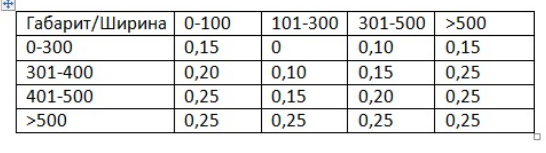 Для продукции плёнка «Наценка» подбирается исходя из габарита и ширины по колонке «0-100».Регистр сведений «Скидки от веса заказа».Периодический регистр сведений для хранения значений скидок от веса заказа.Период – тип значения «Дата», Синоним «Дата изменения»НижняяГраницаВеса - – тип значения «число» 5, Синоним «Нижняя граница веса заказа,кг»ВерхняяГраницаВеса – тип значения «число» 5, Синоним «Верхняя граница веса заказа, кг»Скидка - тип значения «число» 5, Синоним «скидка»Документ «Заказ Покупателя»Логика работы:Заказ покупателя создается на основании документа Калькулятор. Сотрудник проверяет на закладке "Подбор остатков" наличие книжных остатков из предыдущих заказов клиента аналогичной продукции. При их наличии выясняет у склада фактические остатки и в графе "Использовать в работе" указывает количество, которое склад готов отгрузить. В основной таблице отражается количество продукции, которое будет произведено по заказу.При поступлении предоплаты, наличии всех необходимых отметок о подписании Бланка заказа, Согласования макета, флексоформ, цветоробы и цветокоррекцииактивируется возможность формирования Заказов на производство.Основные реквизитыДатаКлиентДоговорОрганизацияДобавляемые реквизиты:1. «Подписан бланк заказа» – тип значения «Булево»;              2.  Флексоформы - тип значения «Перечисление.Ссылка» (Готовы/Нужны/Не нужна); Состояния «Нужны» и «Не нужны» устанавливаются автоматически при создании документа на основании документа «Калькулятор».- Если в документе «Калькулятор» требуется изготовление флексоформ: Булево (Да)= «Нужны» --Если в документе «Калькулятор» требуется изготовление флексоформ: Булево (Нет)= «Не нужны» 3. Цветопроба - тип значения «Перечисление.Ссылка» (Принята/Нужна/Не нужна); Состояния «Нужны» и «Не нужны» устанавливаются автоматически при создании документа на основании документа «Калькулятор».- Если в документе «Калькулятор» требуется цветопроба: Булево (Да)= «Нужны»- Если в документе «Калькулятор» требуется цветопроба: Булево (Нет)= «Не нужны»4.  Цветокоррекция - тип значения «Перечисление.Ссылка» (Принята/Нужна/Не нужна); Состояния «Нужны» и «Не нужны» устанавливаются автоматически при создании документа на основании документа «Калькулятор». - Если в документе «Калькулятор» требуется изготовление Цветокоррекция: Булево (Да)= «Нужны» - Если в документе «Калькулятор» требуется изготовление Цветокоррекция: Булево (Нет)= «Не нужны» 5. «Макет согласован с заказчиком» - тип значения «Булево»;6. Колонка «Использовать из предыдущих заказов» (Для учета количества подтвержденной продукции на складе под данный заказ в таблице подбора остатков)7. Количество к производству (Колонка для отображения количества, которое необходимо произвести с учетом имеющихся остатков) 8. "Разрешена отгрузка с остатком на складе" - тип значения «Булево»Печатная форма:Договор с контрагентом (как сейчас в УТ);Паспорт качества (как сейчас в УТ); Бланк-заказ.Табличная часть подбора остатка:Номер;Номенклатура – Тип значение «СправочникСсылка.Номенклатура»;Остаток, кол-во;Число (5)Учесть в заказе, кол-во.  Число (5) (По умолчанию остаток)По кнопке «Заполнить» заполняется остаток. Дополнительные функции документа:Кнопка «Создать заказы на производство» создает необходимое количество документов заказ на производство. В документах «Заказ на производство» ставится резерв на свободный остаток. На недостоющие матерьялы создаётся единый «Заказ поставщику».Состояния заказа.Новый - Устанавливается автоматически в момент создания нового документа.Отменен - Устанавливается вручную при отказе покупателя от заказа. Если нет документов созданных на его основе.Выполнен -  Устанавливается автоматически при проведении крайнего подчиненного документа Производство с реквизитом - Карта закрыта: ДаЗакрыт - Устанавливается автоматически при закрытии документа Счет созданного на основании заказа.В формах списка и выбора. Колонка называется «Текущее состояние» и имеет 5 значений, 3 из которых берутся из формы документа:Новый – состояние документа «Новый».Отменен – состояне документа «Отменён»Ожидаем предоплаты - Если «Подписан бланк» и нет предоплаты.В подготовке – Если «Подписан бланк» и выполнены условия по оплате.Готов к производству – стоят все требуемые галки в документе «Заказ покупателя» и выполнены условия по оплате.В производстве - Устанавливается автоматически в момент формирования подчиненных документов Заказ на производство.Выполнен -  состояние документа «Выполнен».Требуется пересчет - Заказ выполнен, но дата последнего документа Пересчет раньше Выпуска продукции с признаком Закрытия заказа.Отгружен - Устанавливается автоматически при полной отгрузке продукции заказа по счету (в количестве, указанном в подчиненном документе Счет на момент отгрузки).Закрыт – состояние документа «Закрыт».Обработчики «Обработка проведения»Если устанавливается состояние «Отмена», то в состояние «Отмена» переводятся все подчинённые документы.Проверяется возможность создания заказов на производство. Если все галки стоят и выполнены условия оплаты, программа предлагает пользователю создать документы «Заказ на производство».Пример бланка заказа:БЛАНК-ЗАКАЗ № ХХХ  от "ХХ" хххх 2020г.к Договору изготовления и поставки продукции    от  "ХХ" хххх 2020г.ЗАКАЗЧИК:                   Ответственное лицо от ЗАКАЗЧИКА: Контактный тел. :                      Вид продукции: Наименование продукции: Количество, шт. :Ширина пакета, мм.:Габарит пакета по высоте, мм: Тело пакета, мм.: Материал: Толщина, мкм.:Двойной шов:Закругленное дно Ф-70мм.: Донная складка Донная складка, мм.:ЕврослотВысота еврослота, мм.:Виды отверстий еврослота:Материал вкладыша:Ширина вкладыша, мм.:КлапанЕврослот с нижним клапаном:Еврослот с верхним клапаном:Клапан, мм.: Вид скотча на клапан:Викет пакетКлапан, мм.:Диаметр отверстия викет пакета, мм.:Расстояние между отверстиями, мм:Облегчение отрыва пакетов:Усиление бокового шва:Пакет с печатьюНазвание рисунка: Количество цветов на длинной стороне пакета:Количество цветов на короткой стороне пакета:Отверстия/разрезы на пакете1 отверстие  - Правое ВерхнееРасстояние от правого края пакета, мм:Расстояние от верха пакета, мм:Вид отверстия:2 отверстие  - Левое ВерхнееРасстояние от левого края пакета, мм:Расстояние от верха пакета, мм:Вид отверстия3 отверстие - Правое НижнееРасстояние от правого края пакета, мм:Расстояние от низа пакета, мм:Вид отверстия:4 отверстие - Левое НижнееРасстояние от левого края пакета, мм:Расстояние от низа пакета, мм:Вид отверстия:Скотч на теле пакетаВид скотча на тело: Расстояние 1 скотча от дна пакета, мм:Расстояние 2 скотча от дна пакета, мм:Количество пакетов в пачке:Групповая упаковка:Стоимость заказаВес заказа, кг.: Продажная цена за тыс. шт., руб.: Продажная цена за кг., руб.: В стоимость пакетов включеныСтоимость цветопробы, руб.:  Стоимость флексоформ, руб.:  Вид дополнительного расхода 1: Вид дополнительного расхода Х: Дополнительно оплачивается:Стоимость цветопробы, руб.:  Стоимость флексоформ, руб.:  Вид дополнительного расхода 1: Вид дополнительного расхода Х: Порядок оплаты (При работе через Аванс)Предоплата, руб.:  ИТОГО: ХХХСрок изготовления: 15 рабочих дней с момента поступления предоплаты на расчетный счет Исполнителя. Условия поставки:  САМОВЫВОЗ транспортом Заказчика со склада (г.Москва, ул. Нагатинская д.16) в течение 3-х рабочих дней со дня извещения о готовности заказа.Примечание 1: Кол-во (или тираж) готовой продукции может колебаться от заявленной величины ± 10%. В случае исполнения заказа  на материале других производителей Исполнитель оставляет за собой право изменять в одностороннем порядке общее количество заказа (но не более 20%). Изменение объема заказа  более чем на 20%- по согласованию с Заказчиком. Окончательный расчет (доплата или возврат денег) производится по факту  изготовления тиража. Гарантийный срок хранения и использования продукции — 6 месяцев при условии соблюдения условий хранения. Продукция должна храниться  в закрытом , хорошо вентилируемом помещении, исключающем попадание прямых солнечных лучей, на расстоянии не менее  от нагревательных приборов, при температуре + 5-30° С и относительной влажности не более 80о/о, при отсутствии в помещении кислотной, щелочной и других агрессивных сред.Примечание 2: В случае отказа Заказчика от оплаты допечатной подготовки, Исполнитель не несет ответственности за качество печати и печатных форм            Примечание 3: Убедительная просьба узнавать по телефону (495) 645-91-39 готовности заказа за день до срока изготовления, указанного в Бланке-Заказа.«ИСПОЛНИТЕЛЬ»								«ЗАКАЗЧИК»__________________________         	                                                              _______________________                                                                 Документ «Заказ на производство»Заказ на производство создается на основании Заказа покупателя. При этом контролируется поступлении предоплаты, наличии всех необходимых отметок о подписании Бланка заказа, Согласования макета, флексоформ, цветоробы и цветокоррекции.Номенклатура и количество выпускаемой продукции определяется в калькуляторе. При использовании остатков от предыдущих заказов, количество продукции в Заказе на производство должно быть пересчитано.Материалы, списываемые на производство продукции по заказу определяются в калькуляторе.Из заказа на производство можно распечатать Карты заказа.Дополнительно к Заказам на производство по операциям создается Заказ на производство НЕстандартного вкладыша, если он используется в пакете.Добавляемые реквизиты:Штрих-код документа;К операциям Сборка/Разборка добавляются операции (Перемотка, Экструзия, Печать, Сварка, Перемотка перед печатью, Перемотка перед сваркой) КрайнийПередел – тип значения»Булево».Добавляемые функции:Документ допускает превышение выпуска продукции по заказу;Контроль при создании документа. Если обязательства по частичной предоплате(Авансу) не выполнены, то выдаётся предупреждение «Заказ не может быть создан. Не выполнены условия по «авансу».Состояния документа Заказ на производствоЗакупка - Устанавливается автоматически в момент создания, если по документам Заказ поставщику, сделанным по Заказу покупателя, нет прихода.В печать- - Устанавливается автоматически в момент проведения если по документам Заказ поставщику, сделанным по Заказу покупателя, сделан приход или такие документы не создавались.В работе - Устанавливается автоматически в момент отпраки на печать Карты заказаВыполнен - Устанавливается автоматически при проведении подчиненного документа "Производство" с реквизитом - Карта закрыта: Да.В формах списка и выбора. Колонка называется «Текущее состояние» и имеет 5 значений, 3 из которых берутся из формы документа:Закупка – состояние документа «Закупка»В печать- - состояние документа «В печать». Или состояние документа «Закупка» и пришло поступление.В работе – состояние документа «В работе»Выполнен – состояние документа «Выполнен»Печатные формыПечатные формы имеют разную структуру для разных операций. Данные в форму попадают из документа Заказ на производство и связанных с ним документов Калькулятор и Параметры продукции.Участок Экструзии 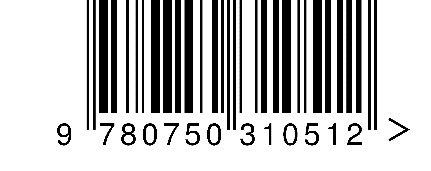 Заказ покупателя № 1235 от 26.11.2019 Характеристики пленки:Толщина, мкм.: 35			Тип ролика экструзии = Полотно	Количество ручьев: 2Ширина полотна, мм.: 700		Ширина двойной части, мм. : Х	Ширина клапана, мм. :  ХКалибр = 350				Активация пленки: Да			Схема намотки: АКарта № 2846 от 26.11.2019                       Карта закрыта (       )Приход рулоновКарту заполнил:1 Смена _______________________  2 Смена _______________________  3 Смена__________________ Участок Флексопечати Заказ покупателя 1235 от 26.11.2019 Характеристики пленки с печатью:Сделана цветопроба		Рисунок: Батон братскийВал = 400			Характер печати: А			Тип печати: ПрямаяКоличество цветов на длинной стороне пакета:	Количество цветов на короткой стороне пакета:Печать в два прохода.Карта № 2846 от 26.11.2019                       Карта закрыта (       ) Расход рулоновПриход рулоновКарту заполнил:1 Смена _______________________  2 Смена _______________________ 3 Смена ___________________ Пример карты с использование пленки с печатью Участок Пакетосварки Продукция ПакетЗаказ покупателя 1235 от 26.11.2019 Характеристики пакета:Тело пакета, мм.: 300				Ширина пакета, мм.: 200Двойной шов	 (при наличии)			Донная складка, мм.: 50Пакет с еврослотом: (при наличии)Высота еврослота, мм.: 50				Виды отверстий еврослота: Круглое 8 мм.Материал вкладыша: Вкладыш-РР			Ширина вкладыша, мм.: 120Еврослот с нижним клапаном. (при наличии)	Еврослот с верхним клапаном. (при наличии)	Клапан, мм.: 25	Скотч на клапане. (при наличии)		Вид скотча на клапан: УзкийВикет пакет: (при наличии)			Клапан викет пакета, мм.: 50			Расположение клипс:  Клипса А Диаметр отверстия викет пакета, мм.: 14		Расстояние между отверстиями, мм: 100Облегчение отрыва пакетов. (при наличии)	Усиление бокового шва. (при наличии)	Закругленное дно Ф-70мм. (при наличии)	Длинна хорды, мм.: 30Отверстие под вешалку (Ф-52 мм.). (при наличии)	Скотч на теле пакета:  (при наличии)		Вид скотча на тело: УзкийРасстояние 1 скотча от дна пакета, мм: 50	Расстояние 2 скотча от дна пакета, мм: 100Отверстия/разрезы на пакете:  (при наличии)1-е отверстие  - Правое Верхнее:  (при наличии)От правого края пакета, мм: 50	От верха пакета, мм: 50		Вид отверстия: 5мм2-е отверстие  - Левое Верхнее:  (при наличии)От левого края пакета, мм:	50	От верха пакета, мм: 50		Вид отверстия: 5мм 3-е отверстие - Правое Нижнее:  (при наличии)От правого края пакета, мм: 50	От низа пакета, мм:	50 		Вид отверстия: 5мм4-е отверстие - Левое Нижнее:  (при наличии)От левого края пакета, мм:	50	От низа пакета, мм:	50  		Вид отверстия: 5ммКоличество пакетов в пачке, шт.: 250			Групповая упаковка: ПакетКарта № 2846 от 26.11.2019                       Карта закрыта (       )Расход рулоновКарту заполнил:1 Смена _______________________  2 Смена _______________________ 3 Смена ___________________Пример карты с использование пленки без печати Участок Пакетосварки Продукция ПакетЗаказ покупателя 1235 от 26.11.2019 Характеристики пакета:Тело пакета, мм.: 300				Ширина пакета, мм.: 200Двойной шов	 (при наличии)			Донная складка, мм.: 50Пакет с еврослотом: (при наличии)Высота еврослота, мм.: 50				Виды отверстий еврослота: Круглое 8 мм.Материал вкладыша: Вкладыш-РР			Ширина вкладыша, мм.: 120Еврослот с нижним клапаном. (при наличии)	Еврослот с верхним клапаном. (при наличии)	Клапан, мм.: 25	Скотч на клапане. (при наличии)		Вид скотча на клапан: УзкийВикет пакет: (при наличии)			Клапан викет пакета, мм.: 50			Расположение клипс:  Клипса А Диаметр отверстия викет пакета, мм.: 14		Расстояние между отверстиями, мм: 100Облегчение отрыва пакетов. (при наличии)	Усиление бокового шва. (при наличии)	Закругленное дно Ф-70мм. (при наличии)	Длинна хорды, мм.: 30Отверстие под вешалку (Ф-52 мм.). (при наличии)	Скотч на теле пакета:  (при наличии)		Вид скотча на тело: УзкийРасстояние 1 скотча от дна пакета, мм: 50	Расстояние 2 скотча от дна пакета, мм: 100Отверстия/разрезы на пакете:  (при наличии)1-е отверстие  - Правое Верхнее:  (при наличии)От правого края пакета, мм: 50	От верха пакета, мм: 50		Вид отверстия: 5мм2-е отверстие  - Левое Верхнее:  (при наличии)От левого края пакета, мм:	50	От верха пакета, мм: 50		Вид отверстия: 5мм 3-е отверстие - Правое Нижнее:  (при наличии)От правого края пакета, мм: 50	От низа пакета, мм:	50 		Вид отверстия: 5мм4-е отверстие - Левое Нижнее:  (при наличии)От левого края пакета, мм:	50	От низа пакета, мм:	50  		Вид отверстия: 5ммКоличество пакетов в пачке, шт.: 250			Групповая упаковка: ПакетКарта № 2846 от 26.11.2019                       Карта закрыта (       )Расход рулоновКарту заполнил:1 Смена _______________________  2 Смена _______________________ 3 Смена ___________________ Участок Пакетосварки Продукция ПолоскаЗаказ покупателя 1235 от 26.11.2019 Характеристики полоски:Ширина полоски, мм.: 50Длина полоски, мм.: 700Количество полосок в пачке, шт.: 250			Групповая упаковка: ПакетКарта № 2846 от 26.11.2019                       Карта закрыта (       )Расход рулоновКарту заполнил:1 Смена _______________________  2 Смена _______________________ 3 Смена ___________________ Это печатная форма техоперации в процессе изготовления пакетов или пленки Участок Бабинорезки Операция Перемотка внутренняя(Перед печатью/Перед сваркой)Заказ покупателя 1235 от 26.11.2019 Характеристики рулонов:Ширина полотна исходная, мм.: 700Равномерная намотка.Ровный край: Ширина полотна продукции, мм.: 650Складывание полотна:Ширина двойной части, мм.: 300Ширина клапана, мм.: 100Карта № 2846 от 26.11.2019                       Карта закрыта (       ) Расход рулоновПриход рулонов1 Смена _______________________  2 Смена _______________________ 3 Смена ___________________ Это для услуги Резка/перемотка Участок Бабинорезки Услуга Резка/ПеремоткаЗаказ покупателя 1235 от 26.11.2019 Характеристика рулонов и выполняемая операция:Исходный ролик: Полотно 	Операция: ОбрезкаИсходный ролик: Полотно	 Операция: Резка на рулоны одной шириныИсходный ролик: Полотно	 Операция: Складывание в полурукав (С возможностью обрезки минимум 10 мм.)Исходный ролик: Полотно	 Операция: Резка на рулоны разной шириныИсходный ролик: Рукав	 Операция: Резка на 2 полурукава  без клапанаИсходный ролик: Рукав	 Операция: Резка на 1 полурукав  без клапанаИсходный ролик: Рукав	 Операция: Резка на 2 одинаковых полотна с обрезкой не менее 20 мм.Исходный ролик: Полурукав	 Операция: Резка на 2 полотна с обрезкой 10 мм у сгиба.Карта № 2846 от 26.11.2019                       Карта закрыта (       ) Расход рулоновПриход рулоновКарту заполнил:1 Смена _______________________  2 Смена _______________________ 3 Смена ___________________ Документ "Производство"Используется стандартная форма. Добавляется реквизит Карта закрыта.К операциям Сборка/Разборка добавляются операции (Перемотка, Экструзия, Флексопечать, Сварка, Перемотка перед печатью, Перемотка перед сваркой)Краткое описание логики работы с документомДокумент Производство создается на основании документа Заказ на производство  путём сканирования штрих-кода заказа или из «Рабочего места менеджера». При проведении документа с признаком Карта закрыта, меняется статусы документов Заказ на производство и Заказ покупателя.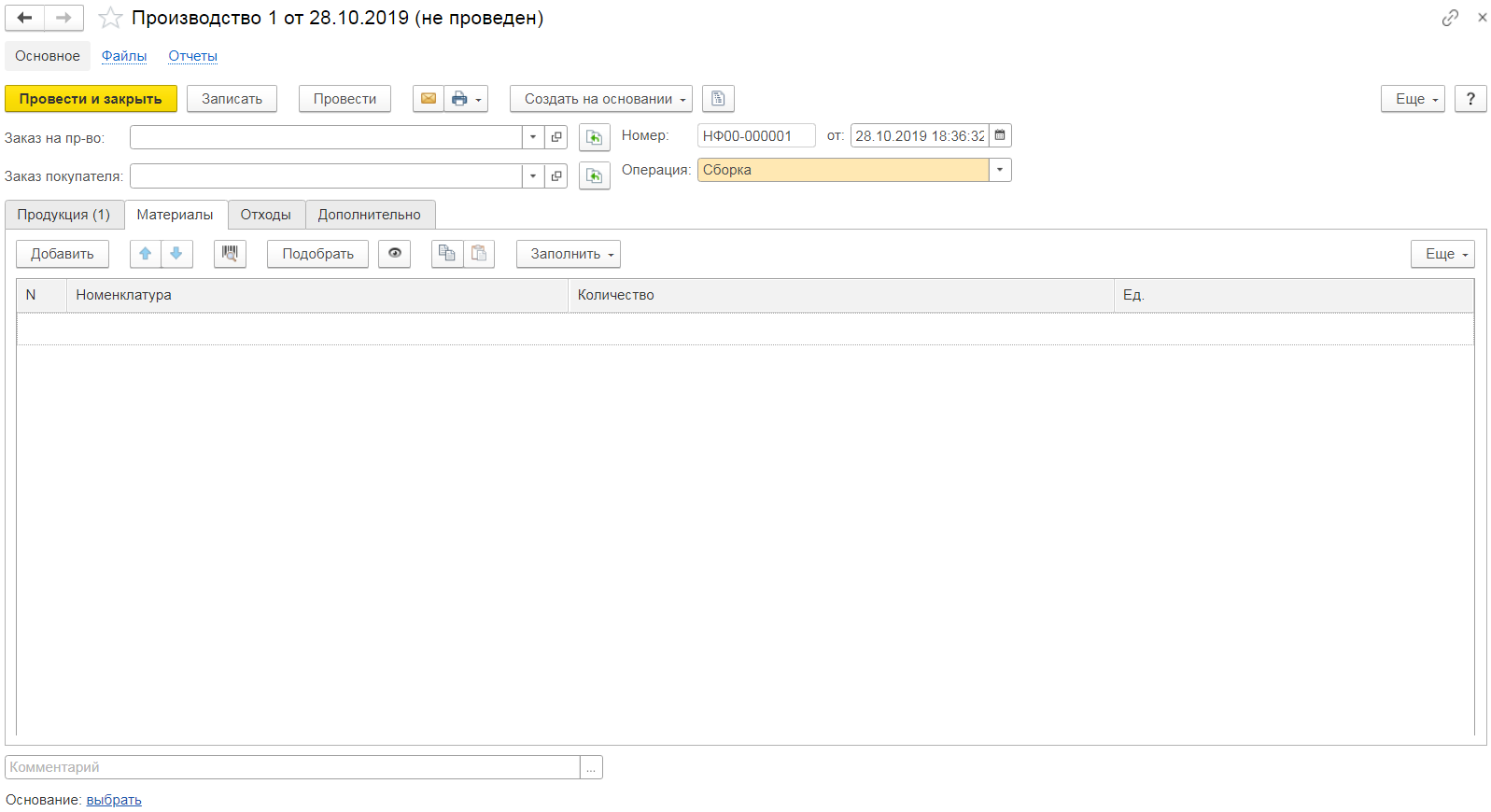 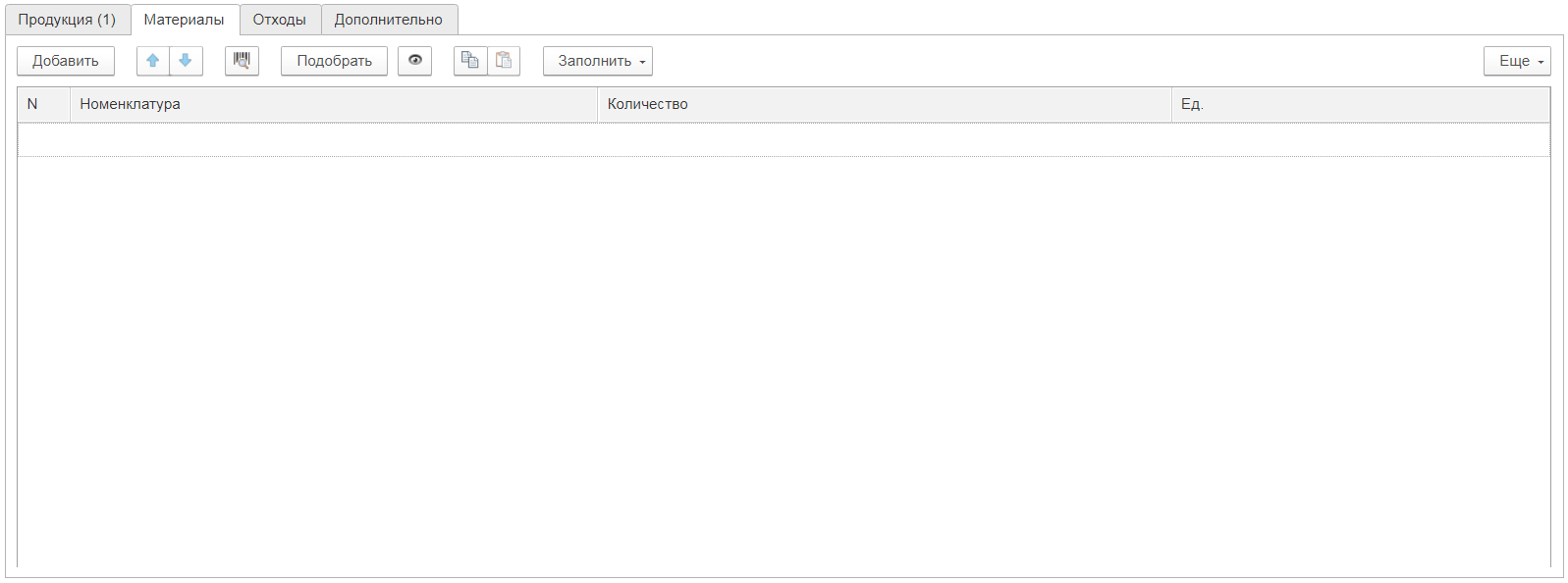 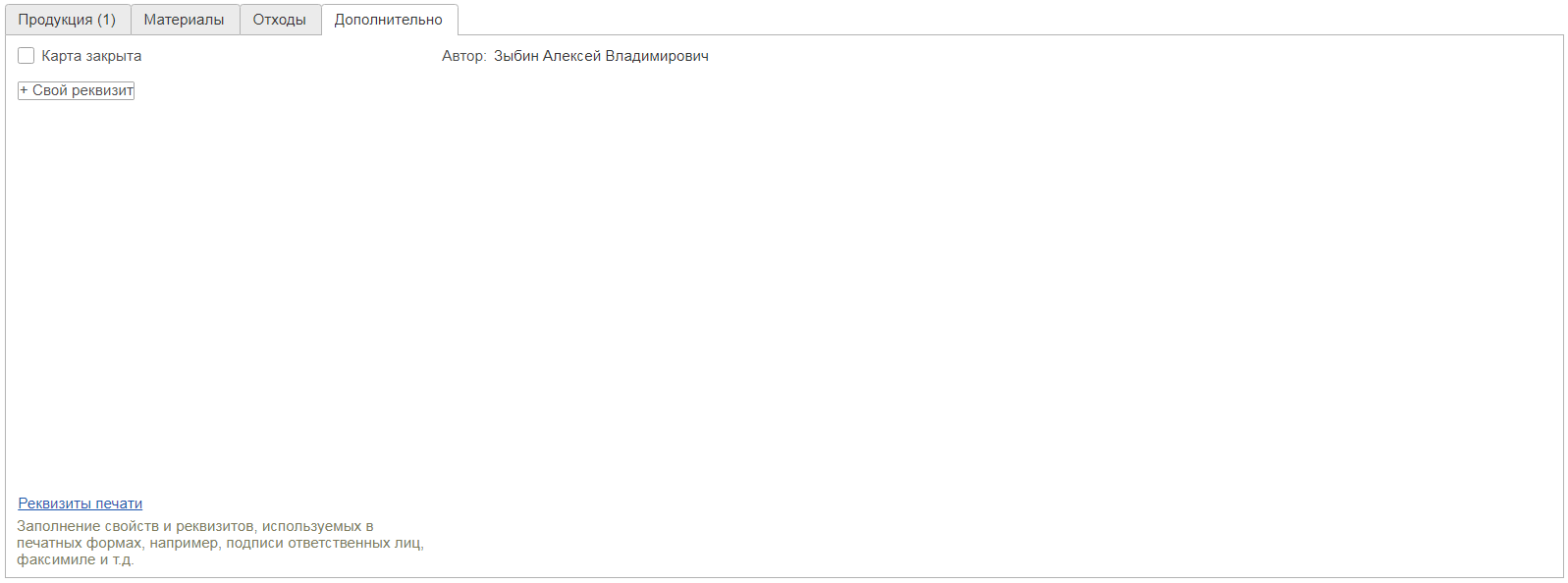 Организация: УпрК (Всегда)Автозаполнение полей при создании документа на основании документа "Заказ на производство"Номер = АвтоматическиДата = ТекущаяВид операции  = Вид операции в документе "Заказ на производство" от которого создан данный документ.Заказ  покупателя  = заполняется документом "Заказ покупателя"  от которого создан документ "Заказ на производство". Заказ на производство  =  заполняется документом "Заказ на производство"  от которого создан документ "Заказ на производство".Закладка "Продукция":  Номенклатура = Из документа "Заказ на производство"Количество = ПустоЕд. = Из документа "Заказ на производство"Закладка "Материалы":  Номенклатура = Из документа "Заказ на производство"Количество = ПустоЕд. = Из документа "Заказ на производство"Закладка "Дополнительно":  Карта закрыта: Да - Устанавливается, если данная продукция по карте заказа дальше производиться не будет.Добавляемые функцииПроведение документа Производство возможно в количестве большем, чем указано в документе - основании Заказ на производство.При проведении документа Производство с  признаком "Карта закрыта: Да" с  промежуточной продукцией по Заказу покупателя в документе - основании Заказ на производство состояние меняется на Выполнен.При проведении документа Производство с признаком "Карта закрыта: Да" с   по Заказу на происзводство с установленным флагом «КрайнийПередел» по Заказу покупателя:1. Документе - основании Заказ на производство состояние меняется на Выполнен.2. Документе - основании Заказ покупателя состояние меняется на Выполнен..Документ "Счет"Описание изменений:"Разрешена частичная отгрузка по счету"  - тип значения «Булево»Отгрузка с остатком на складе – тип значения «булево».На закладке Товары и услуги:Добавляется поля: "Начальное количество" - количество из Заказа покупателя. Это же значение попадает в поле "Количество""Доступное количество" - количество продукции, отгружаемое из остатков от прошлых заказаов и пересчитанное по Заказу на производство. В документ добавляются закладки:Заказы покупателей(табличная часть)Дополнительные кнопки:Закрыть счет(Команда формы)Краткое описание логики работы с документомДокумент Счет создается обработкой из «Рабочего места Менеджера». Если предоплата по условию договора не требуется то при проведении счета статус документа автоматически меняется на В работе. Если предоплата по условию договора требуется то при проведении счета статус документа автоматически меняется на «Ожидает предоплаты».Документ Счет может быть создан на основании нескольких документов Заказ покупателя, при этом в счет собирается вся информация из этих заказов.На закладке Заказы покупателей записываются данные о заказах покупателя, на основании которых создан Счет.Можно сформировать печатную форму и отправить ее клиенту.При поступлении предоплаты, в соответствии с условиями договора, по счету его статус автоматически меняется на В работе.Когда заказ на производство выполнен и произведенное количество продукции по заказу на производство отличается от количества в счете, то его статус автоматически меняется на Требуется корректировка количества. В этом случае нужно провести коррекцию счета под фактически отгружаемое, а если клиент не берет всю перепроизведенную продукцию, то в документе Заказ покупателя делается отметка, разрешающая отгрузку с остатком на складе.Если по условию договора требуется оплата перед отгрузкой, то должна поступить оплата.Если счет сделан по нескольким заказам и некоторые из них выполнены, то можно сделать частичную отгрузку на сумму сделанной предоплаты.Когда условия оплаты соблюдены, на основании документа Счет делаются документы Расходная накладная и Счет-фактура. Отгрузка может быть сделана несколькими частями.Если по условию договора требуется оплата после отгрузки, то должна поступить оплата.Когда вся продукция по счету отгружена и он полностью оплачен, статус счета меняется на Выполнен. После того как счет получает статус Выполнен делается его закрытие, при этом вся оставшаяся и зарезервированная под выполнение заказов покупателя по данному счету продукция и материалы снимаются с резерва, а у документа Счет и в документах Заказ покупателя устанавливается статус Закрыт.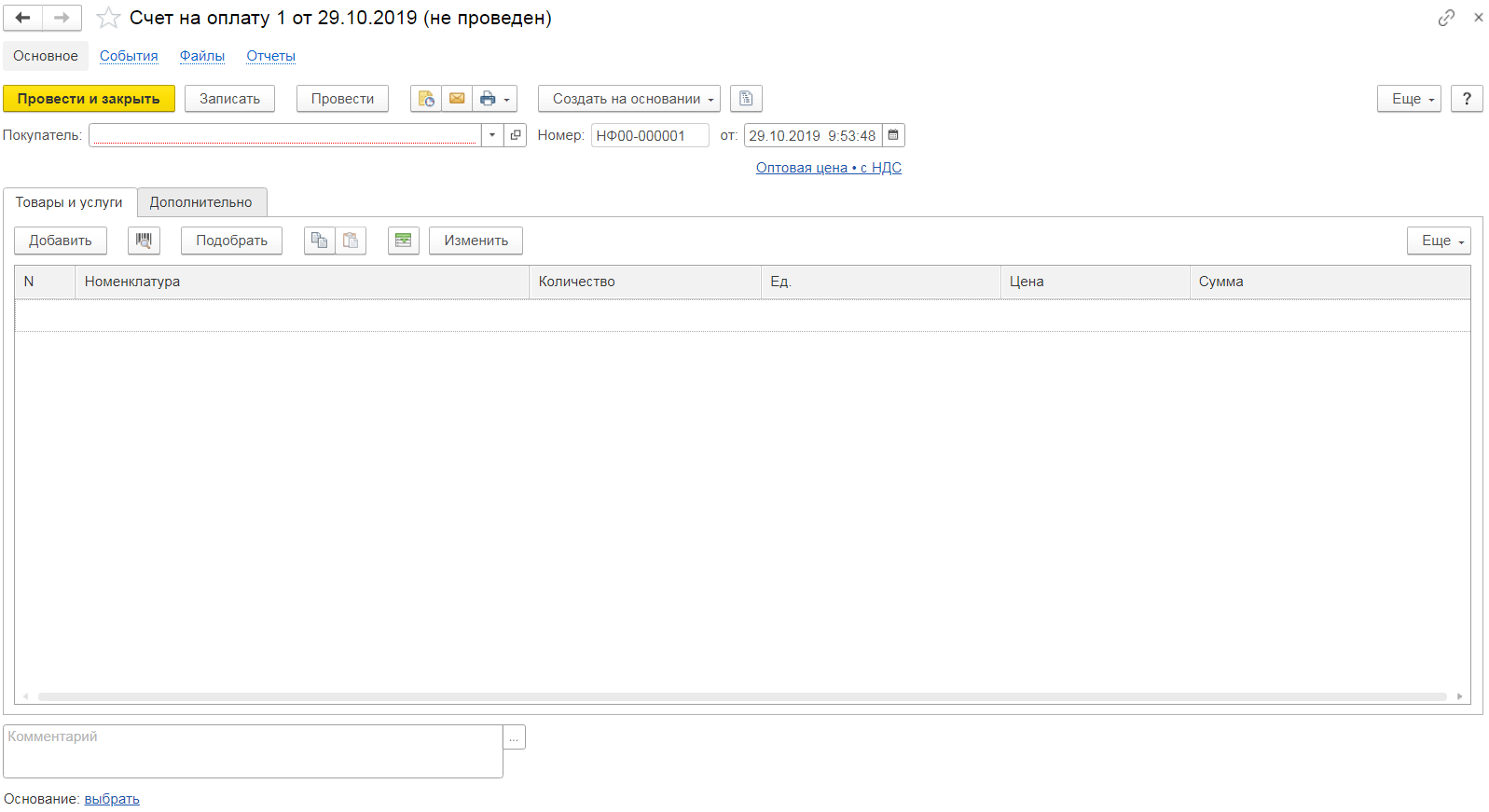 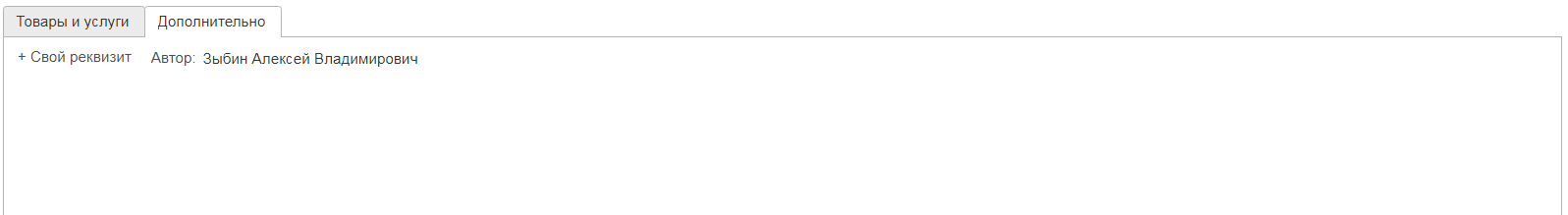 Шапка документаОрганизация: ИП (Если вид продукции Пакет или Полоски) или ООО (Если продукция Пакет, Полоски, Пленка или Перемотка)СостоянияНовый - Устанавливается автоматически в момент проведенияВыполнен – Устанавливается автоматически, при установлении у Заказа покупателя, на основаниикоторого создан счет. признака Выполнен. Если Заказов покупателя несколько, то при установкепризнака у последнего выполненного Заказа покупателя.Закрыт - Устанавливается автоматически в обработкой "Закрыть счет и всю цепочку документов".Текущее состояниеВ состоянии "Новый"Требуется предоплата - При наличии "Аванс": условия оплаты аванса не выполнены.В работе - если Аванс и условия по предоплате выполнены или предоплата отсутствует и неВыполнены Заказы покупателя по счету.В состоянии "Выполнен"Выполнен – Устанавливается автоматически, при установлении у Заказа покупателя, на основаниикоторого создан счет. признака Выполнен. Если Заказов покупателя несколько, то при установкепризнака у последнего выполненного Заказа покупателя.Требуется корректировка количества - количество товара в счете НЕ равно ( количествопроизведенное по заказу покупателя + используемый остаток от предыдущих заказов) и Признак"Отгрузка с остатком на складе":НетТребуется оплата до отгрузки - При наличии "Оплата по факту изготовления, до отгрузки": условияоплаты до отгрузки НЕ выполнены и ((количество товара в счете равно ( количествопроизведенное по заказу покупателя + используемый остаток от предыдущих заказов) и Признак"Отгрузка с остатком на складе":Нет) или (количество товара в счете НЕ равно ( количествопроизведенное по заказу покупателя + используемый остаток от предыдущих заказов) и Признак"Отгрузка с остатком на складе":Да))Требуется отгрузка - При наличии "Аванс" и "Оплата по факту изготовления, до отгрузки": условияоплаты до отгрузки выполнены и ((количество товара в счете равно ( количество произведенноепо заказу покупателя + используемый остаток от предыдущих заказов) и Признак "Отгрузка состатком на складе":Нет) или (количество товара в счете НЕ равно ( количество произведенное позаказу покупателя + используемый остаток от предыдущих заказов) и Признак "Отгрузка состатком на складе":Да))Требуется оплата - При наличии "Оплаты после отгрузки": товар отгружен, а счет оплачен неполностью.Требуется закрытие счета - Счет оплачен и отгружен, но не закрыт.В состоянии "Закрыт"Закрыт - Устанавливается автоматически в обработкой "Закрыть счет и всю цепочку документов".Закладка "Заказы покупателя"Содержит информацию о заказах покупателя, на основании которых сформирован счет.Таблица1. Заказ покупателя 12. Заказ покупателя 2Х. Заказ покупателя ХЗакладка "Товары и услуги"Источники данных для заполнения документа - закладка Товары и услуги документа Заказ покупателя.В счет переносятся вся информация с этих закладок.Документ "Заказ поставщику"Нестандартная логика автозаполнения на основании документа Заказ покупателя и Калькулятора.Заказ поставщику делается если не хватает свободного остатка у материалов:Пленка ВОРР/СРР/РЕ. КоробкаДавальческая закупаемая нами (новая), Давальческая поставляемая клиентом (новая)Заказ поставщику всегда делается для материалов:Давальческая пленкаКраткое описание логики работы с документомДокумент Заказ поставщику создается автоматически при формировании документа Заказ на производство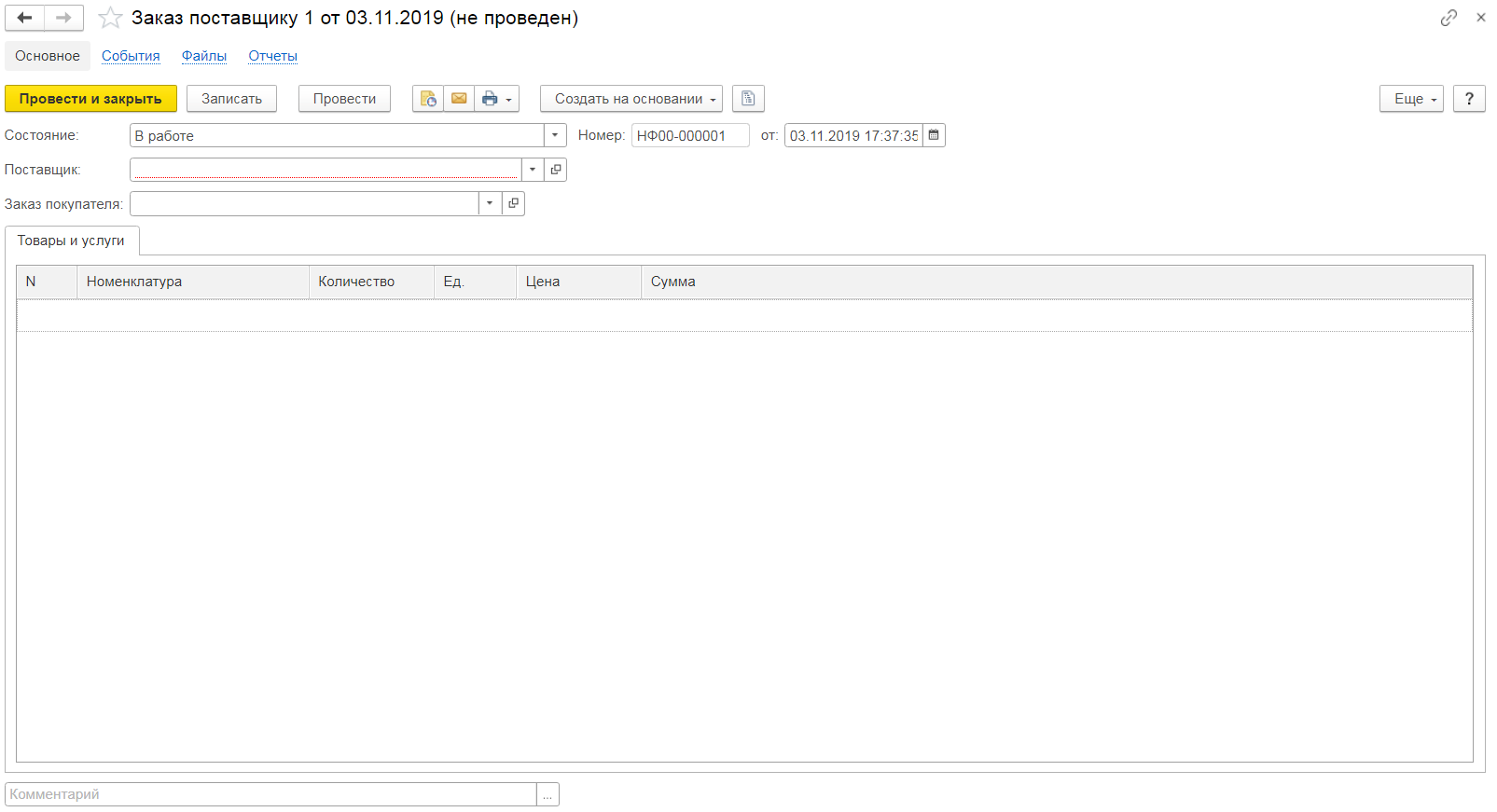 Организация: УпрК (Всегда)Поставщик - Поставщик производстваИсточники данных для заполнения документа - Калькутятор на основании которого создан Заказ покупателя, с учетом корректировки в ЗП при использовании остатков от предыдущих заказов.Документ "Приходная накладная"Стандартный документ без изменений.Документ создается на основании документа Заказ поставщику.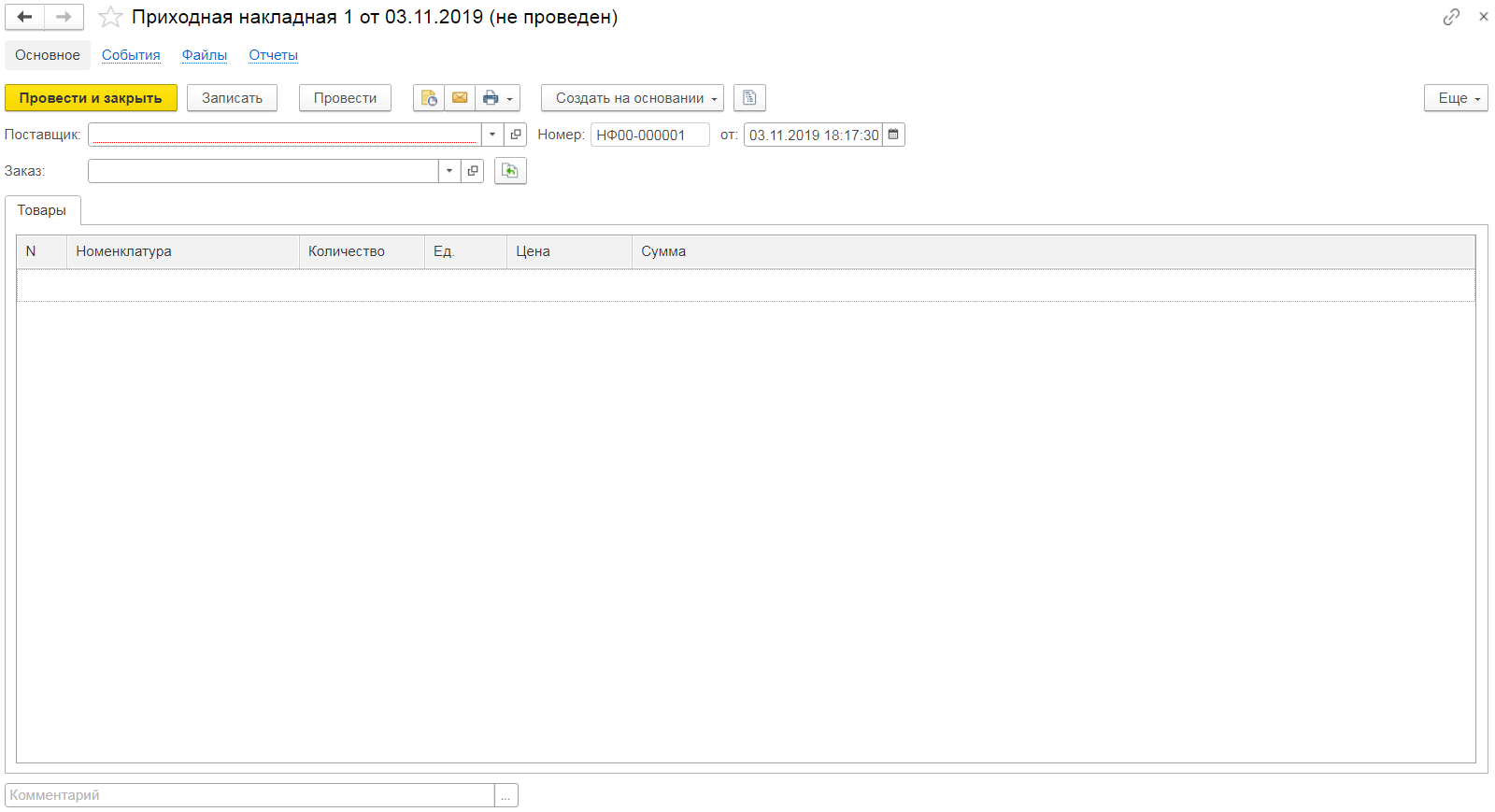 Организация: УпрК (Всегда)Документ «Пересчет»Вводиться на основании заказа покупателя.РеквизитыНомер - тип значения «строка» 11Дата – тип значения датаЗаказ покупателя – тип значения «ДокументСсылка.ЗаказПокупателя»Номенклатура - тип значения «СправочникСсылка.Номенклатура»Количество -тип значения «число» 5Документ «Расходная накладная»При создании на основании требуется контролировать следующие условия:Если Счет НЕ в состоянии Выполнен - контроль признака в Счете - Разрешена частичная отгрузка: Да и наличие остатка от предоплаты с учетом сделанных частичных отгрузок. Если Разрешена частичная отгрузка: Нет тогда сообщить(«Не разрешена частичная отгрузка»). Если не выполнены условия по предоплате, тогда сообщить(«Не выполнены условия по предоплате»).Если Счет в состоянии Выполнен - При наличии "Аванс" и "Оплата по факту изготовления, доотгрузки": условия оплаты до отгрузки выполнены. Если в счете не стоит флаг «Отгрузка с остатком на складе», то количество в Счете должно быть равно количесву по документам «Производство»+ количество из колонки «использовать» в «Заказе покупателя» . Если условия не выполняются сообщить(«Требуется корректировка счета»)Обработка «Рабочее место менеджера»Пример рабочего окна со всеми блоками в конце документа.Обновление расчетной информации происходит по таймеру и по кнопке Обновить информацию. Отражается время последнего обновления информации.Названия колонок с расчетной информацией должны быть выделены полужирным шрифтом.Можно задать период отображения документов с  ... по ...Можно активировать быстрый отбор: По счетам, По заказам покупателя, По заказам на производствоДля каждого блока (табличной части) свое поведение при каждом варианте быстрого отбораБыстрый отбор можно не использоватьВ рабочем окне несколько блоков для отображения документов процесса.У каждого блока (табличной части):Можно скрыть блок в одну строчку с названием по атрибуту (Булево)Можно выбрать количество отображаемых строк: (3) - три, (10) - десять, (Все) - динамически, по количеству активных элементов.Имеется возможность фильтрации документовЕсть возможность сортировки столбцовЕсть Кнопки действия с выделенными документамиЯчейки блоков имеют цветовую дифференциацию, зависящую от состояния полей блока (требуется пример фиксирования состояний для ТЗ)Есть возможность активации функции создания документа Производство по штрихкоду печатного документа Карта заказа.Описание работыПри необходимости найти Калькуляторы клиента, по которым ранее делалась продукция, сотрудник снимает Быстрый отбор и в блоке калькуляторы устанавливает фильтр по клиенту. При необходимости он меняет приод отоббражения документов. Найдя нужный калькулятор и установя на него курсор, сотрудник используя Кнопки действий может его открыть, создать новый с такими же параметрами продукции и создать Заказ покупателя на основании КалькулятораАналогично проходит работа в других блокахАктивация Быстрого отбора:Если мы хотим посмотреть только взаимосвязанные документы от Счета, Заказа покупателя, Заказа на производство это можно сделать с помощью быстрого отбора.В блоке по которому хотим сделать быстрый отбор находим нужный документ. При необходимости используем фильтры и сортировку блока. Ставим курсор на нужный документ в этом блоке. Включаем быстрый отбор по этому блоку. В других блоках будут отображаются только связанные с ним документы.Обработка показывает состояния документов и подсказывает сотруднику, какие действия можно/нужно сделать по выставленному счету. Эта информация обновляется по таймеру или принудительно по нажатию кнопки. Блок: СчетаКнопки блока:Редактировать документ - Открывает документ на редактирование.Показать документы оплаты - Отчет, показывает документы ПКО по счету.Показать документы отгрузки - Отчет, показывает документы Реализация ТМЦ по счетуЗакрыть Счет - Обработка проверяет наличие резервов ТМЦ по документам заказа, при наличии - снимает ТМЦ с резерва. Переводит состояния документа Счет и документов оснований Заказ покупателя и Каликулятор в состояние Закрыт.Фильтр по полям: Состояние, ПокупательСортировка по полям: Состояние, ПокупательБлок: Заказы покупателяКнопки блока:Редактировать документ - Открывает документ на редактирование.Сформировать Счет по заказам - Создает для нескольких выделенных документов Заказ покупателя единый документ Счет. Все заказы должны иметь одного покупателя.Сформировать Заказы на производство - Создает для выделенных документов Заказ покупателя документы Заказ на производство.Фильтр по полям: Состояние, Покупатель, Заказ поставщику, Макет, Цветокоррекция, Цветопроба, ФлексоформыСортировка по полям: Состояние, Покупатель, Заказ поставщику, Макет, Цветокоррекция, Цветопроба, ФлексоформыДолжна быть предусмотрена возможность отбора несколькиз Заказов покупателя для формирования единого счета.Блок: Заказы на производствоКнопки блока:Оформить Производство - На основании выделенного документа Заказ на производство создает документ ПроизводствоФильтр по полям: Состояние, ОперацияСортировка по полям: Дата, ЗП / ЗнП, Операция, Состояние, % выполненияОтчеты по кнопкам в рабочем окне менеджера(По кнопке Показать документы оплаты для выделенной строки)Оплаты от покупателя по документу Счет №ХХХ(По кнопке Показать отгрузки для выделенной строки)Расходные накладные по документу Счет №ХХХРабочее место «Производство»Блок: Заказы покупателяКнопки блока:Редактировать документ - Открывает документ на редактирование.Сформировать Счет по заказам - Создает для нескольких выделенных документов Заказ покупателя единый документ Счет. Все заказы должны иметь одного покупателя.Сформировать Заказы на производство - Создает для выделенных документов Заказ покупателя документы Заказ на производство.Фильтр по полям: Состояние, Покупатель, Заказ поставщику, Макет, Цветокоррекция, Цветопроба, ФлексоформыСортировка по полям: Состояние, Покупатель, Заказ поставщику, Макет, Цветокоррекция, Цветопроба, ФлексоформыДолжна быть предусмотрена возможность отбора несколькиз Заказов покупателя для формирования единого счета.Блок: Заказы на производствоКнопки блока:Распечатать карты заказов - Для выделенных документов Заказ на производство выводит на печать печатные формы Карта заказа.Оформить Производство - На основании выделенного документа Заказ на производство создает документ ПроизводствоФильтр по полям: Состояние, ОперацияСортировка по полям: Дата, ЗП / ЗнП, Операция, Состояние, % выполненияБлок: Заказы поставщикуКнопки блока:Редактировать документ - Открывает документ на редактирование.Показать поступление ТМЦ - ОтчетСформировать поступление ТМЦ - формирует документ Поступление ТМЦ по документуФильтр по полям: ТМЦ, Заказ покупателяСортировка по полям: ТМЦ, Заказ покупателя, % выполненияБлок: ПроизводствоКнопки блока:Редактировать документ - Открывает документ на редактирование.Фильтр по полям: ОперацияСортировка по полям: ОперацияПример рабочего окна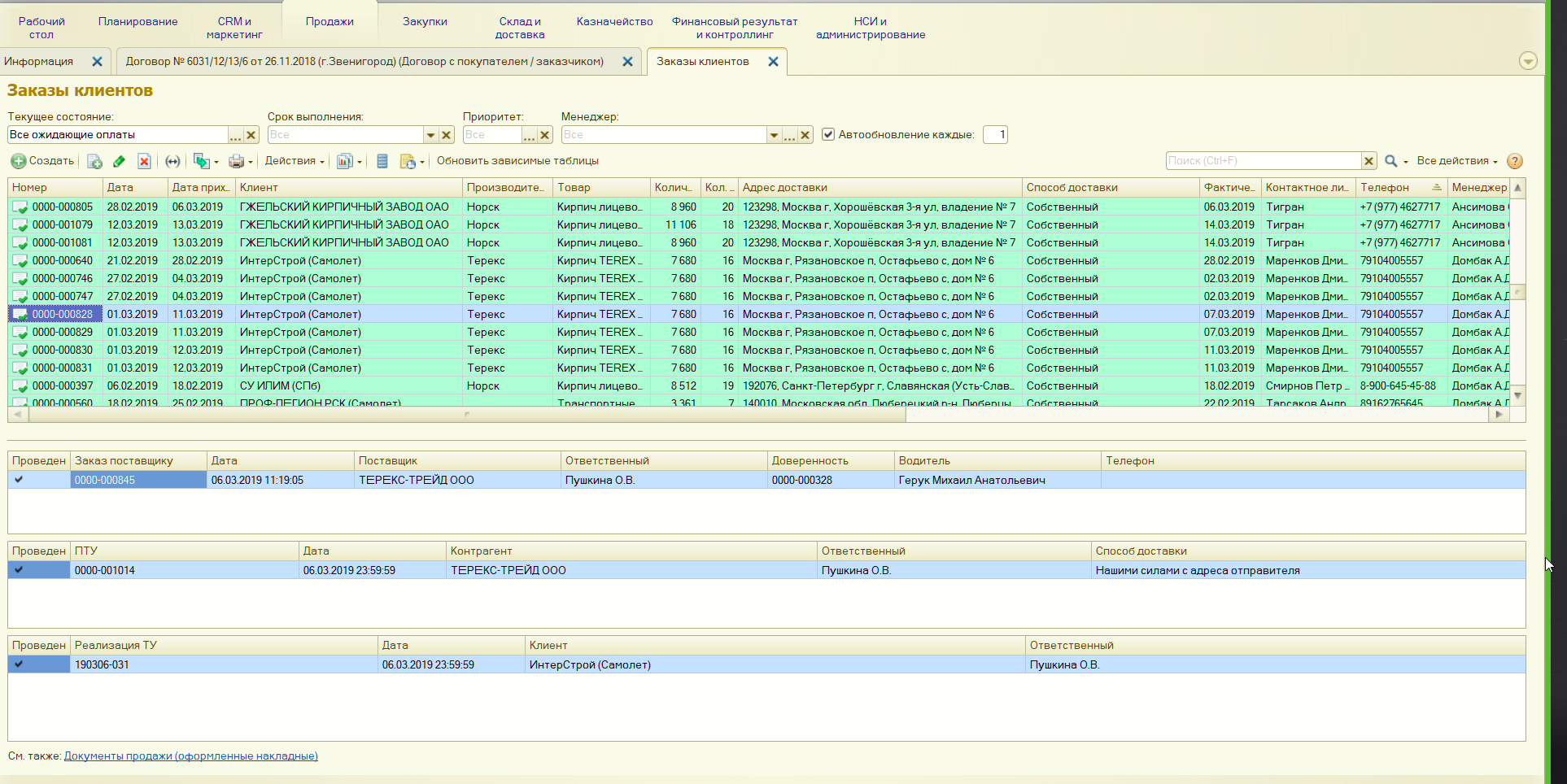 Отчеты по кнопкам в рабочем окне «Производство»(По кнопке Показать поступление ТМЦ для выделенной строки)Поступления ТМЦ по документу Заказ поставщику №ХХХДействия с ТМЦМатериалПлотностьЦенаПеречисление «Материал»РРВОРРСРРРЕПеречисление «Материал вкладыша»ПлотностьЦенаВкладыш-РРВкладыш ВОРРжемВкладыш-РЕ№МатериалЕдиница измеренияКоличество плановоеКоличество факт.Количество факт.Количество факт.№МатериалЕдиница измеренияКоличество плановоеДата смены:Дата смены:Дата смены:№МатериалЕдиница измеренияКоличество плановоеСмена 1Смена 2Смена 3№МатериалЕдиница измеренияКоличество плановоеПродукция - приходПродукция - приходПродукция - приходПродукция - приход1Пленка - Полотно РР, 35, 700, Заказ 245п. м.2 1001Пленка - Полотно РР, 35, 700, Заказ 245кг.300№ДлинаВес№ДлинаВес№ДлинаВес116312173231833419345203462136722378233892439153045№МатериалЕдиница измеренияКоличество плановоеКоличество факт.Количество факт.Количество факт.№МатериалЕдиница измеренияКоличество плановоеДата смены:Дата смены:Дата смены:№МатериалЕдиница измеренияКоличество плановоеСмена 1Смена 2Смена 3№МатериалЕдиница измеренияКоличество плановоеПродукция - приходПродукция - приходПродукция - приходПродукция - приход1Пленка Батон братский - Полотно РР, 35, 700, Заказ 245п.м.2 100Материалы - расходМатериалы - расходМатериалы - расходМатериалы - расход1Пленка - Полотно РР, 35, 700, Заказ 245кг.300№Вес рулонаВес рулона№Вес рулонаВес рулона№Вес рулонаВес рулона№НачалоОстаток№НачалоОстаток№НачалоОстаток№Длина№Длина№Длина№Длина№МатериалЕдиница измеренияКоличество плановоеКоличество факт.Количество факт.Количество факт.№МатериалЕдиница измеренияКоличество плановоеДата смены:Дата смены:Дата смены:№МатериалЕдиница измеренияКоличество плановоеСмена 1Смена 2Смена 3№МатериалЕдиница измеренияКоличество плановоеПродукция - приходПродукция - приходПродукция - приходПродукция - приход1Пакет 200х350, 70дс, 40кл+вп, Батон Братский, РР-35, Заказ 245Шт.10 000Материалы - расходМатериалы - расходМатериалы - расходМатериалы - расход1Пленка Батон братский - Полотно РР, 35, 700, Заказ 245п.м.2 1002КоробШт.5№Длина рулонаДлина рулона№Длина рулонаДлина рулона№Длина рулонаДлина рулона№НачалоОстаток№НачалоОстаток№НачалоОстаток№МатериалЕдиница измеренияКоличество плановоеКоличество факт.Количество факт.Количество факт.№МатериалЕдиница измеренияКоличество плановоеДата смены:Дата смены:Дата смены:№МатериалЕдиница измеренияКоличество плановоеСмена 1Смена 2Смена 3№МатериалЕдиница измеренияКоличество плановоеПродукция - приходПродукция - приходПродукция - приходПродукция - приход1Пакет 200х350, 70дс, 40кл+вп, РР-35, Заказ 245Шт.10 000Материалы - расходМатериалы - расходМатериалы - расходМатериалы - расход1Пленка - Полотно РР, 35, 700, Заказ 245кг.3002КоробШт.5№Вес рулонаВес рулона№Вес рулонаВес рулона№Вес рулонаВес рулона№НачалоОстаток№НачалоОстаток№НачалоОстаток№МатериалЕдиница измеренияКоличество плановоеКоличество факт.Количество факт.Количество факт.№МатериалЕдиница измеренияКоличество плановоеДата смены:Дата смены:Дата смены:№МатериалЕдиница измеренияКоличество плановоеСмена 1Смена 2Смена 3№МатериалЕдиница измеренияКоличество плановоеПродукция - приходПродукция - приходПродукция - приходПродукция - приход1Пакет 50х700, РР-35, Заказ 245Шт.10 000Материалы - расходМатериалы - расходМатериалы - расходМатериалы - расход1Пленка - Полотно ВОРР, 35, 700, Заказ 245кг.3002КоробШт.5№Вес рулонаВес рулона№Вес рулонаВес рулона№Вес рулонаВес рулона№НачалоОстаток№НачалоОстаток№НачалоОстаток№МатериалЕдиница измеренияКоличество плановоеКоличество факт.Количество факт.Количество факт.№МатериалЕдиница измеренияКоличество плановоеДата смены:Дата смены:Дата смены:№МатериалЕдиница измеренияКоличество плановоеСмена 1Смена 2Смена 3№МатериалЕдиница измеренияКоличество плановоеПродукция - приходПродукция - приходПродукция - приходПродукция - приход1Пленка - Полотно РР, 35, 650, Заказ 245кг.300Материалы - расходМатериалы - расходМатериалы - расходМатериалы - расход1Пленка - Полотно РР, 35, 700, Заказ 245кг.300№Вес рулонаВес рулона№Вес рулонаВес рулона№Вес рулонаВес рулона№НачалоОстаток№НачалоОстаток№НачалоОстаток№Вес рулона№Вес рулона№Вес рулона№Вес рулона№МатериалЕдиница измеренияКоличество плановоеКоличество факт.Количество факт.Количество факт.№МатериалЕдиница измеренияКоличество плановоеДата смены:Дата смены:Дата смены:№МатериалЕдиница измеренияКоличество плановоеСмена 1Смена 2Смена 3№МатериалЕдиница измеренияКоличество плановоеПродукция - приходПродукция - приходПродукция - приходПродукция - приход1Пленка - Полотно РЕ армированный, 40, 440, Заказ 245кг.1302Пленка - Полотно РЕ армированный, 40, 490, Заказ 245кг.140Материалы - расходМатериалы - расходМатериалы - расходМатериалы - расход1Давальческая пленка - Полурукав РЕ армированный, 40, 450+50, Заказ 245кг.300№Вес рулонаВес рулона№Вес рулонаВес рулона№Вес рулонаВес рулона№НачалоОстаток№НачалоОстаток№НачалоОстаток№Вес рулона№Вес рулона№Вес рулона№Вес рулонаПолеИсточники информацииУсловия окраски ячеекДатаПоле документа№Поле документаПокупательПоле документаСуммаПоле документаОплаченосумма по документам оплаты по счету% оплаты= (Оплачено / Сумма) х 100Долг= Сумма - ОплаченоПросроченный долгДля покупателя с постоплатой. Показывается после истечения срока отсрочки платежа, определенной договором. Сумма долга.Отгружено на суммуСумма по документам Расходная накладная, созданным на основании счета % отгрузки= (Отгружено на сумму / Сумма) х 100Возможна отгрузка на суммуНа какую сумму возможна отгрузка клиенту с постоплатой или сделанной предоплаты с учетом уже произведенных отгрузок и остатка на складе по счету.Поле не активно при отсутствии признака «Частичная отгрузка в счете».Готовой продукции на суммуОстаток на складе по позициям счета.СостояниеТекущее состояние из списка документаПолеИсточники информацииУсловия окраски ячеекДатаПоле документа№Поле документаПокупательПоле документаПродукцияПоле документаКоличествоПоле документаБланкСостояние реквизита БланкПодписанНет - Бланк не подписанЕсть - Бланк подписанСчет №Наличие документа Счет, созданного на основании документа Заказ покупателя.№ - Счет сформирован Пусто - Счет не сформированСостояниеТекущее состояние из формы списка документаКоличество выполненоКоличество выпущенной продукции по Заказу покупателя и продукции из предыдущих заказов% выполненияДоля Количество выполнено к количеству по заказуКоличество на складеОстаток продукции из Заказа покупателя по документам на складе с учетом сделанных отгрузокПересчитаноПоказывает состояние данных в последнем документе Пересчет продукции на складе после последних документов Производство.2400 - Количество продукции насчитанной на складеДата - Дата пересчета продукцииДата документа пересчет должна быть позже даты последнего документа «Производство»МакетНужен - Если Макет согласован заказчиком: Нет Принят - Если Макет согласован заказчиком: Да Неактивно в состояниях: Новый, Отменен, Нужен счет, Ждем предоплату.ЦветокоррекцияНе нужна - Если Цветокоррекция в значении «Не нужна»Нужна - Если Цветокоррекция в значении «Нужна» Принята -Если Цветокоррекция в значении «Принята» .ЦветопробаНе нужна - Если Цветопроба в значении «Не нужна»Нужна - Если Цветопроба в значении «Нужна» Принята - Если Цветопроба в значении «Принята» ФлексоформыНе нужны - Если Флексоформы в значении «Не нужны»Нужны - Если Флексоформы в значении «Нужны» Готовы - Если Флексоформы в значении «Готовы» ПолеИсточники информацииУсловия окраски ячеекДатаПоле документа№Поле документаЗП Номер документа-основания Заказ покупателя ЗнПНомер документа-основания Заказ на производствоОперацияПоле документаПродукцияПоле документаКоличествоПоле документаСостояниеТекущее состояние из формы списка документаВыполненоКоличество продукции в подчиненных документах Производство% выполнения= (Выполнено / Количество) х 100Дата№ПокупательСчет №СуммаХХХХХХХХХ355000ПроведенаДата№ПокупательСчет №СуммаНетХХХХХХХХХ353000ПолеИсточники информацииУсловия окраски ячеекДатаПоле документа№Поле документаПокупательПоле документаПродукцияПоле документаКоличествоПоле документаБланкСостояние реквизита БланкПодписанНет - Бланк не подписанЕсть - Бланк подписанСчет №Наличие документа Счет, созданного на основании документа Заказ покупателя.№ - Счет сформирован Пусто - Счет не сформированСостояниеТекущее состояние из формы списка документаКоличество выполненоКоличество выпущенной продукции по Заказу покупателя и продукции из предыдущих заказов% выполненияДоля Количество выполнено к количеству по заказуКоличество на складеОстаток продукции из Заказа покупателя по документам на складе с учетом сделанных отгрузокПересчитаноПоказывает состояние данных в последнем документе Пересчет продукции на складе после последних документов Производство.2400 - Количество продукции насчитанной на складеДата - Дата пересчета продукцииДата документа пересчет должна быть позже даты последнего документа «Производство»МакетНужен - Если Макет согласован заказчиком: Нет Принят - Если Макет согласован заказчиком: Да Неактивно в состояниях: Новый, Отменен, Нужен счет, Ждем предоплату.ЦветокоррекцияНе нужна - Если Цветокоррекция в значении «Не нужна»Нужна - Если Цветокоррекция в значении «Нужна» Принята -Если Цветокоррекция в значении «Принята» .ЦветопробаНе нужна - Если Цветопроба в значении «Не нужна»Нужна - Если Цветопроба в значении «Нужна» Принята - Если Цветопроба в значении «Принята» ФлексоформыНе нужны - Если Флексоформы в значении «Не нужны»Нужны - Если Флексоформы в значении «Нужны» Готовы - Если Флексоформы в значении «Готовы» ПолеИсточники информацииУсловия окраски ячеекДатаПоле документа№Поле документаЗП Номер документа-основания Заказ покупателя ЗнПНомер документа-основания Заказ на производствоОперацияПоле документаПродукцияПоле документаКоличествоПоле документаСостояниеТекущее состояние из формы списка документаВыполненоКоличество продукции в подчиненных документах Производство% выполнения= (Выполнено / Количество) х 100ПолеИсточники информацииУсловия окраски ячеекДатаПоле документа№Поле документаПоставщикПоле документаЗаказ покупателяПоле документаТМЦПоле документаКоличествоПоле документаПоставленоКоличество поставленного по документу Приходная накладная% выполнения= (Поставлено / Количество) х 100ПолеИсточники информацииУсловия окраски ячеекДатаПоле документа№Поле документа№  ЗнППоле документаОперацияПоле документаПродукцияПоле документаКоличествоПоле документаКарта закрытаСостояние реквизита документа ПроизводствоДата№ПоставщикЗаказ поставщику №ТМЦКоличество (ед)ХХХХХХХХХ25ХХХ1200ТМЦЕдиницыКонтроль остатков и резервирование ТМЦ при создании ЗПСпособ пополненияСоздание Заказ Поставщику на ТМЦСоздание Заказа на производствоУчет выпуска/расхода ТМЦ в бумажной карте заказаРасход/приход в документе Производство по ЗнПРасход в документе Списание ТМЦГранулыОстатка - кг.НетЗакупка: Поддержание мин. запасаНе создаетсяНе применяетсяНе учитываетсяНе ведетсяУчитывается раз в сутки.Вес гранул, засыпанных в экструдер, за сутки в единицах - кг.Добавки к грануламОстатка - кг.НетЗакупка: Поддержание мин. запасаНе создаетсяНе применяетсяНе учитываетсяНе ведетсяУчитывается раз в сутки.Вес добавок, засыпанных в экструдер, за сутки в единицах - кг.Пленка ВОРР (новая)Остатка - кг.Доп. - п.м.ДаЗакупка под Заказ покупателя Создается автоматически при создании ЗП если не хватает свободного остаткаНе применяетсяУчитывается расход в единицах - кг.По записи в карте в единицах - кг.Пленка СРР (новая)Остатка - кг.Доп. - п.м.ДаЗакупка: Поддержание мин. запасаСоздается автоматически при создании ЗП если не хватает свободного остаткаНе применяетсяУчитывается расход в единицах - кг.По записи в карте в единицах - кг.Давальческая закупаемая нами (новая)Остатка - кг.Доп. - п.м.Не применяетсяЗакупка под Заказ покупателяСоздается автоматически при создании ЗПНе применяетсяУчитывается расход в единицах - кг.По записи в карте в единицах - кг.Давальческая поставляемая клиентом (новая)Остатка - кг.Доп. - п.м.Не применяетсяЗакупка под Заказ покупателяСоздается автоматически при создании ЗПНе применяетсяУчитывается расход в единицах - кг.По записи в карте в единицах - кг.СкотчОстатка - п.м.ДаЗакупка: Поддержание мин. запасаНе создаетсяНе применяетсяНе учитываетсяСписание по нормативу в калькуляторе в единицах - п.м.КоробкаОстатка - шт.ДаЗакупка: Поддержание мин. запасаСоздается автоматически при создании ЗП если не хватает свободного остаткаНе применяетсяУчитывается расход в единицах - шт.По записи в карте в единицах - шт.Вкладыш стандартный Остатка - кг.Доп. - п.м.ДаПроизводство: Поддержание мин. запасаНе создаетсяАвтоматически из ЗП (Не является переделом пакета)Не учитываетсяСписание по нормативу в калькуляторе в единицах - кг.Вкладыш НЕ стандартныйОстатка - кг.Доп. - п.м.ДаПроизводство под заказ покупателяНе создаетсяАвтоматически из ЗП (Не является переделом пакета)Не учитываетсяСписание по нормативу в калькуляторе в единицах - кг.Пленка РР (новая)Остатка - кг.Доп. - п.м.Не применяетсяЗаказ на производствоНе применяетсяАвтоматически из ЗП по переделамУчитывается приход в - кг. и п.м.и расход в - кг. По записи в карте в единицах - кг.Пленка перемотанная без печатиОстатка - кг.Доп. - п.м.Не применяетсяЗаказ на производствоНе применяетсяАвтоматически из ЗП по переделамУчитывается приход в - кг. и п.м.и расход в - кг.По записи в карте в единицах - кг.Пленка с печатьюОстатка - п.м.Не применяетсяЗаказ на производствоНе применяетсяАвтоматически из ЗП по переделамУчитывается приход и расходв единицах – п.м.По записи в карте в единицах – п.м.ПакетОстатка - шт.Не применяетсяЗаказ на производствоНе применяетсяАвтоматически из ЗП по переделамУчитывается приход в единицах - шт.По записи в карте в единицах - шт.